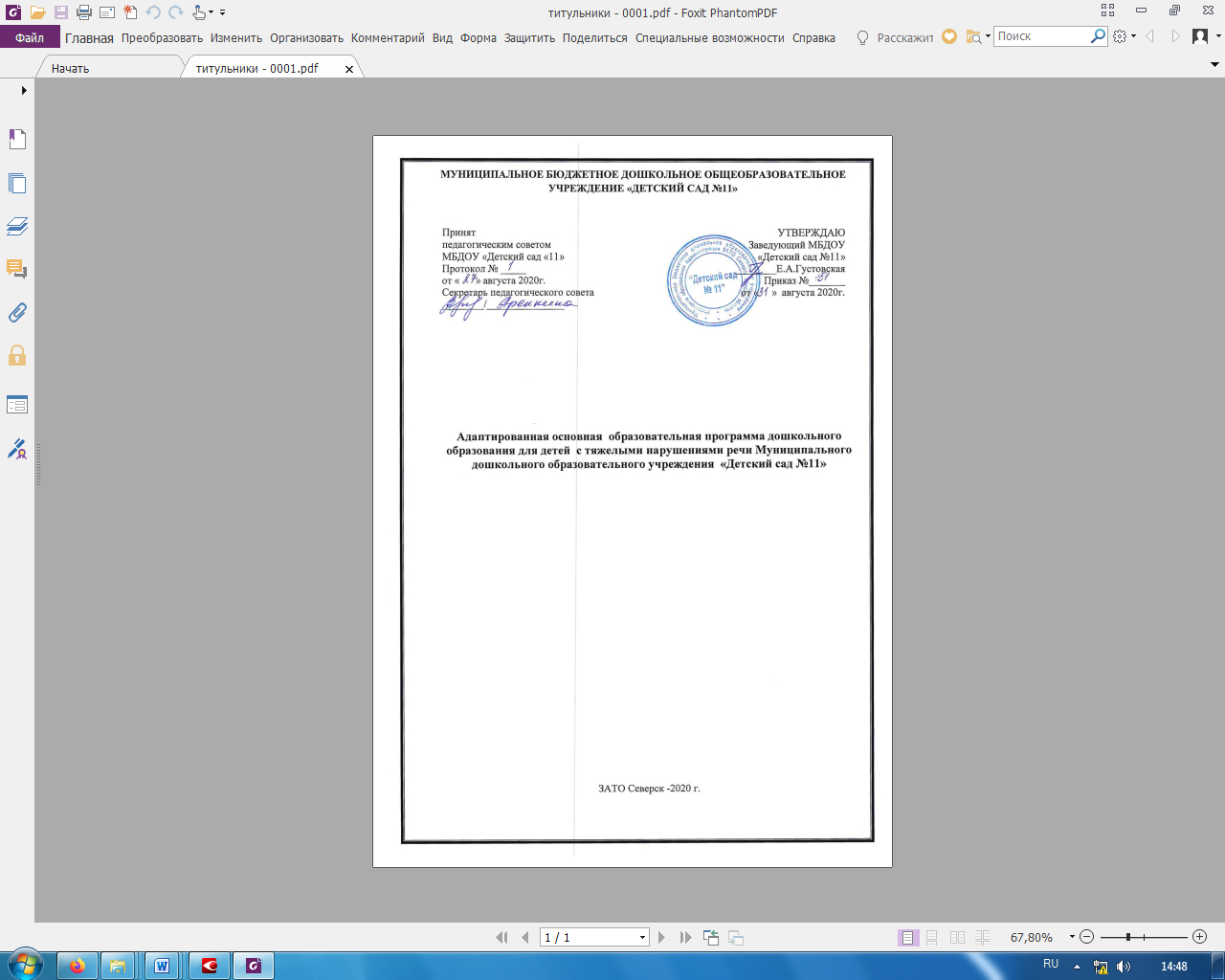 ОГЛАВЛЕНИЕI.ЦЕЛЕВОЙ РАЗДЕЛ1.1. Пояснительная запискаАдаптированная основная образовательная программа дошкольного образования для детей с тяжелыми нарушениями речи (ТНР) является нормативно-управленческим документом образовательного учреждения, которая разработана и утверждена самостоятельно в соответствии с требованиями ФГОС ДО (далее по тесту – АООП ДО). Целевой раздел АООП ДО детей с ТНР определяет принципы и подходы к формированию Программы. Данный раздел содержит характеристики особенностей развития детей дошкольного возраста с нарушением речи, возрастные и индивидуальные особенности контингента детей, воспитывающихся в дошкольном образовательном учреждении, планируемые результаты ее освоения в виде целевых ориентиров и описание развивающего оценивания качества образовательной деятельности по Программе АООП ДО разработана в соответствии со следующими нормативными правовыми документами, регламентирующими функционирование системы дошкольного образования в Российской Федерации: - Федеральный закон «Об образовании в Российской Федерации» № 273-ФЗ от 29.12.2012 (в редакции от 07.05.2013).- Приказ Министерства образования и науки Российской Федерации от 17 октября 2013 г. № 1155 «Об утверждении федерального государственного образовательного стандарта дошкольного образования».- Закон Томской области от 12.08.2013 № 149-ОЗ «Об образовании в Томской области».  - Письмо Министерства образования и науки Российской Федерации (Минобрнауки России) Департамент общего образования от 28.02.2014 № 08-249 «Комментарии к ФГОС дошкольного образования».  - Постановление главного санитарного врача Российской Федерации от 15.05.2013 № 26 «Об утверждении СанПин 2.4.1.3049-13 «Санитарно-эпидемиологические требования к устройству, содержанию и организации режима работы дошкольных образовательных организаций».- Приказ Министерства образования и науки Российской Федерации от 30.08.2013 № 1014 «Об утверждении порядка организации и осуществления образовательной деятельности по основным общеобразовательным программам- образовательным программам дошкольного образования».- Письмо Министерства образования Российской Федерации «О психолого-медико-педагогическом консилиуме (ПМПк) образовательного учреждения» от 27.03.2000, № 27/901-6. - Устав «Муниципального бюджетного дошкольного образовательного учреждения «Детский сада №11».АООП создана для категории детей, имеющих тяжёлые нарушения речи: общее недоразвитие речи (ОНР) I, II, III уровня речевого развития, недоразвитие речи системного характера, алалией, дизартрией и заиканием. Имеющиеся у детей отклонения приводят к нарушению умственной работоспособности, недостаткам мелкой моторики, трудностям во взаимодействии с окружающим миром, изменению способов коммуникации и средств общения, недостаточности словесного опосредствования, в частности: вербализации, искажению познания окружающего мира, бедности социального опыта, изменению в становлении личности. Наличие первичного нарушения оказывает влияние на весь ход дальнейшего развития. Таким образом, очевидна острая необходимость обеспечения единой комплексной системы психолого-медикопедагогической помощи, коррекция психофизического и речевого развития, оказание комплексной помощи детям с ТНР в освоении основной образовательной программы дошкольного образования. Комплексная коррекционная работа с детьми, имеющими нарушения речевого развития, осуществляется в условиях группы компенсирующей направленности для детей с ТНР. Программа разработана на основе Стандарта, с учетом концептуальных положений комплексных программ дошкольного образования:- Инновационной программы дошкольного образования «От рождения до школы» под ред. Н.Е. Вераксы, Т.С. Комаровой, М.А. Васильевой. - Комплексной образовательной программой дошкольного образования для детей с тяжелыми нарушениями речи (общим недоразвитием речи) с 3 до 7 лет Н.В.Нищевой; - «Программой логопедической работы по преодолению ФФН у детей», Т.Б. Филичевой, Г.В. Чиркиной и др.,- «Программой логопедической работы с заикающимися детьми» С.А. Мироновой.Часть Программы, формируемой участниками образовательных отношений, составляет: Образовательная область «Познавательное развитие» (базовый вид деятельности «Ознакомление с окружающим миром») реализуется по комплексной региональной программе для дошкольных образовательных учреждений «С чего начинается Родина» под ред.  З.Н. Ажермачевой, Л.Н. Пановой, Н.В. Хомяковой и т.д. Решает задачи ознакомления детей с историей и культурой родного края, природным, социальным и рукотворным миром, который окружает ребенка с рождения. Образовательная область «Художественно - эстетическое развитие» (базовый вид деятельности «Музыка») реализуется по программе музыкального воспитания детей дошкольного возраста «Ладушки», авторы: И.М. Каплунова, И.А. Новоскольцева. Образовательная программа включает три раздела: целевой, содержательный и организационный, в каждом из которых отражается обязательная часть и часть, формируемая участниками образовательных отношений. Программа раскрывает содержание совместной деятельности воспитателя и детей, показывая целевые ориентиры освоения Программы, отвечающий идеям дошкольной педагогики и требованиям к структуре образовательной программы.         Программа разработана в соответствии с принципами и подходами, которые определены Федеральным государственным образовательным стандартом дошкольного образования. Основная идея Программы заключается в гармоничном и целесообразном соединении современных технологий с традиционными средствами обучения и развития ребенка, формирования у него психических процессов, ведущих сфер личности и развития творческих способностей. В реализации программы принимают участие административный, педагогический, учебно-вспомогательный персонал и родители (законные представители) ребенка. Программа реализуется на государственном языке Российской Федерации (русский язык).Срок реализации Программы 4 года.1.1.2. Цели и задачи реализации АООП ДОЦель – построение системы коррекционно-развивающей работы в группах компенсирующей направленности для детей 3 - 7 лет с тяжелыми нарушениями, предусматривающей полное взаимодействие всех специалистов ДОУ и родителей (законных представителей) дошкольников и направленной на коррекцию речи детей, повышение уровня речевого и психофизиологического развития ребенка в соответствии с его индивидуальными особенностями и возможностями. Планирование работы во всех пяти образовательных областях учитывает особенности речевого и общего развития детей. Комплексность педагогического воздействия направлена на выравнивание речевого и психофизического развития детей и обеспечение их всестороннего гармоничного развития. Цели АООП достигаются через решение следующих задач: 1.Овладение детьми самостоятельной, связной, грамматически правильной речью и навыками общения, фонетической системой русского языка, элементами грамоты. 2.Формирование психологической готовности к обучению в школе и обеспечение преемственности со следующей ступенью системы общего образования. 3.Объединение обучения и воспитания в целостный образовательный процесс на основе духовно-нравственных и социокультурных ценностей, принятых в обществе правил и норм поведения в интересах человека, семьи, общества. 4.Формирование образовательной среды, соответствующей возрастным, индивидуальным, психологическим и физиологическим особенностям детей. 5.Обеспечение развития способностей и творческого потенциала каждого ребенка как субъекта отношений с самим собой, с другими детьми, взрослыми и миром.6.Формирование общей культуры личности детей, развитие их социальных, нравственных, эстетических, интеллектуальных, физических качеств, инициативности, самостоятельности и ответственности ребенка, формирование предпосылок учебной деятельности. 7.Повышение психолого-педагогической компетентности родителей (законных представителей), педагогов ДОУ.Коррекционно-образовательный процесс представлен в АООП  для детей с тяжелыми нарушениями речи как целостная структура, а сама АООП  является комплексной. Решение конкретных задач коррекционно-развивающей работы, обозначенных в каждом разделе программы, возможно лишь при условии комплексного подхода к воспитанию и образованию, тесной взаимосвязи в работе всех специалистов (учителя-логопеда, воспитателей, музыкальных руководителей, инструкторов по физической культуре, психолога и др.) дошкольной организации, а также при участии родителей в реализации программных требований. Все коррекционно-развивающие индивидуальные, подгрупповые, групповые, интегрированные занятия в соответствии с АООП  для детей с тяжелыми нарушениями речи носят игровой характер, насыщены разнообразными играми и развивающими игровыми упражнениями и ни в коей мере не дублируют школьных форм обучения.В группах для детей с нарушениями речи МБДОУ «Детский сад № 11» коррекционное направление работы является приоритетным, так как целью его является выравнивание речевого и психофизического развития детей. Специалисты и родители дошкольников занимаются коррекционно-развивающей работой, участвуют в исправлении речевого нарушения и связанных с ним процессов.1.1.3 Принципы и подходы к формированию АООП 1.Общие принципы и подходы к формированию программ: – поддержка разнообразия детства; – сохранение уникальности и самоценности детства как важного этапа в общем развитии человека; – позитивная социализация ребенка; – личностно-развивающий и гуманистический характер взаимодействия взрослых (родителей (законных представителей), педагогических и иных работников Организации) и детей; – содействие и сотрудничество детей и взрослых, признание ребенка полноценным участником (субъектом) образовательных отношений; – сотрудничество дошкольной образовательной организации с семьей; – возрастная адекватность образования. Этот принцип предполагает подбор педагогом содержания и методов дошкольного образования в соответствии с возрастными особенностями детей 2.Специфические принципы и подходы: – сетевое взаимодействие с организациями социализации, образования, охраны здоровья и другими партнерами, которые могут внести вклад в развитие и образование детей, а также использование ресурсов местного сообщества и вариативных программ дополнительного образования детей для обогащения детского развития. Программа предполагает, что Организация устанавливает партнерские отношения не только с семьями детей, но и с другими организациями и лицами, которые могут способствовать удовлетворению особых образовательных потребностей детей с ТНР, оказанию психологопедагогической и/или медицинской поддержки в случае необходимости (Центр психологопедагогической, медицинской и социальной помощи и др.); – индивидуализация дошкольного образования детей с ТНР предполагает такое построение образовательной деятельности, которое открывает возможности для индивидуализации образовательного процесса, появления индивидуальной траектории развития каждого ребенка с характерными для данного ребенка спецификой и скоростью, учитывающей его интересы, мотивы, способности и психофизические особенности; – развивающее вариативное образование. Этот принцип предполагает, что образовательное содержание предлагается ребенку через разные виды деятельности с учетом 11 зон актуального и ближайшего развития ребенка (Л.С. Выготский), что способствует развитию, расширению как явных, так и скрытых возможностей ребенка; – полнота содержания и интеграция отдельных образовательных областей. В соответствии со Стандартом Программа предполагает всестороннее социально-коммуникативное, познавательное, речевое, художественно-эстетическое и физическое развитие детей посредством различных видов детской активности. Деление Программы на образовательные области не означает, что каждая образовательная область осваивается ребенком по отдельности, в форме изолированных занятий по модели школьных предметов. Между отдельными разделами Программы существуют многообразные взаимосвязи:- познавательное развитие детей с ТНР тесно связано с речевым и социально- коммуникативным, художественно-эстетическое – с познавательным и речевым и т. п. Содержание образовательной деятельности по каждой образовательной области тесно связано с другими областями. Такая организация образовательного процесса соответствует особенностям развития детей с ТНР раннего и дошкольного возраста; – инвариантность ценностей и целей при вариативности средств реализации и достижения целей Программы. Стандарт и Программа задают инвариантные ценности и ориентиры, с учетом которых Организация должна разработать свою адаптированную основную образовательную программу. При этом за Организацией остаётся право выбора способов их достижения, выбора образовательных программ, учитывающих разнородность состава групп воспитанников, их психофизических особенностей, запросов родителей (законных представителей). Выполнение коррекционных, развивающих и воспитательных задач, поставленных Программой, обеспечивается благодаря комплексному подходу и интеграции усилий специалистов педагогического и медицинского профилей и семей воспитанников. Реализация принципа интеграции способствует более высоким темпам общего и речевого развития детей, более полному раскрытию творческого потенциала каждого ребенка, возможностей и способностей, заложенных в детях природой, и предусматривает совместную работу учителя-логопеда, педагога-психолога, музыкального руководителя, инструктора по физическому воспитанию, воспитателей и родителей дошкольников. 1.1.4. Значимые для разработки Программы характеристики, в том числе возрастные и индивидуальные особенности контингента детей образовательного учрежденияДля разработки данной образовательной программы были использованы характеристики возрастных особенностей развития детей дошкольного возраста, в том числе детей с тяжелыми нарушениями речи, это необходимо для правильной организации и осуществления образовательного процесса, как в условиях дошкольного образовательного учреждения, так и в условиях семьи.Возрастные особенности детей дошкольного возраста каждой возрастной категории представлены авторами Примерной общеобразовательной программы дошкольного образования «От рождения до школы». /Под редакцией Н.Е. Вераксы, Т.С. Комаровой, М.А. Васильевой (3-е изд., испр. и доп. - М.: Мозаика-Синтез, 2015). Характеристика детей с тяжёлыми нарушениями речи (ОНР) представлены в примерной адаптированной основной образовательной программе для детей с тяжёлыми нарушениями речи (ОНР) с 3 до 7 лет Н.В.Нищевой  (3-изд., переработанное и дополненное в соответствии с ФГОС ДО Санкт-Петербург Детство-Пресс 2015 В характеристике особенностей развития детей той или иной возрастной категории отражены основополагающие направления (линии) развития ребенка. В них заданы такие показатели, которые характеризуют наиболее существенные стороны развития на каждом возрастном этапе. Данные характеристики дополнены данными об особенностях детей с ТНР (по Филичевой Т.Б., Туманова Т.В., Чиркина Г.В.), особенностях детей с заиканием (по Мироновой С.А. «Программа логопедической работы с заикающимися детьми).1.1.5. Возрастные и индивидуальные особенности контингента детей образовательного учрежденияДля разработки данной образовательной программы были использованы характеристики возрастных особенностей развития детей дошкольного возраста, в том числе детей с тяжелыми нарушениями речи, это необходимо для правильной организации и осуществления образовательного процесса, как в условиях дошкольного образовательного учреждения, так и в условиях семьи.Возрастные особенности детей дошкольного возраста каждой возрастной категории представлены авторами Примерной общеобразовательной программы дошкольного образования «От рождения до школы». /Под редакцией Н.Е. Вераксы, Т.С. Комаровой, М.А. Васильевой (3-е изд., испр. и доп. - М.: Мозаика-Синтез, 2015). Характеристика детей с тяжёлыми нарушениями речи (ОНР) представлены в примерной адаптированной основной образовательной программе для детей с тяжёлыми нарушениями речи (ОНР) с 3 до 7 лет Н.В.Нищевой  (3-изд., переработанное и дополненное в соответствии с ФГОС ДО Санкт-Петербург Детство-Пресс 2015 В характеристике особенностей развития детей той или иной возрастной категории отражены основополагающие направления (линии) развития ребенка. В них заданы такие показатели, которые характеризуют наиболее существенные стороны развития на каждом возрастном этапе. Данные характеристики дополнены данными об особенностях детей с ТНР (по Филичевой Т.Б., Туманова Т.В., Чиркина Г.В.), особенностях детей с заиканием (по Мироновой С.А. «Программа логопедической работы с заикающимися детьми).Вторая младшая группа (от 3 до 4 лет)В возрасте 3-4 лет ребенок постепенно выходит за пределы семейного круга. Его общение становится внеситуативным. Игра ведущий вид деятельности. Главной особенностью игры является ее условность. Основным содержанием игры являются действия с игрушками и предметами-заместителями. Продолжительность игры небольшая, дети ограничиваются игрой с одной-двумя ролями и простыми, неразвернутыми сюжетами. Начинают формироваться игры с правилами. Изобразительная деятельность ребенка зависит от его представлений о предмете. В этом возрасте они только начинают формироваться. Графические образы бедны. Используют цвет. Под руководством взрослого лепят простые предметы. Доступны простейшие виды аппликации. Конструктивная деятельность ограничена возведением несложных построек по образцу и по замыслу. Развивается перцептивная деятельность. От использования предэталонов переходят к сенсорным эталонам. Воспринимают до 5 и более форм предметов и до 7 и более цветов, дифференцируют предметы по величине, ориентируются в пространстве группы детского сада, а при определенной организации образовательного процесса - и в помещении всего дошкольного учреждения.Развиваются память и внимание. Могут запомнить 3-4 слова и 5-6 названий предметов, отрывки из любимых произведений. Продолжает развиваться наглядно-действенное мышление. Начинает развиваться воображение. Взаимоотношения детей обусловлены нормами и правилами. Уже наблюдаются устойчивые избирательные взаимоотношения. Начинает складываться сознательное управление своим поведением. Наблюдаются случаи ограничения собственных побуждений самим ребенком, сопровождаемые словесными указаниями. Начинает развиваться самооценка, с ориентировкой на оценку взрослого. Продолжает развиваться также их половая идентификация.Средняя группа (от 4 до 5 лет)Основные достижения возраста связаны. С развитием игровой деятельности: появлением ролевых и реальных взаимодействий детей. С развитием изобразительной деятельности: рисунок становится предметным и детализированным, совершенствуется техническая сторона. С усложнением конструирования по собственному замыслу, планированием. Двигательная сфера ребенка характеризуется позитивными изменениями мелкой и крупной моторики. Развиваются ловкость, координация движений. Совершенствованием восприятия: упорядочивают группы предметов по сенсорному признаку. Развитием образного мышления, но мысленное преобразование образа во внутреннем плане ещё затруднено. Продолжает развиваться воображение: оригинальность и произвольность, эгоцентричностью познавательной позиции; развитием памяти: начинает складываться произвольное запоминание.  возрастает объем памяти до 7-8 названий предметов, внимания: увеличивается устойчивость внимания, сосредоточенная деятельность в течение 15-20 минут. Речь становится предметом активности детей. Улучшается произношение звуков и дикция. Развивается грамматическая сторона речи. Речь детей при взаимодействии друг с другом носит ситуативный характер, а при общении с взрослым становится внеситуативной. Изменяется содержание общения ребенка и взрослого. Ведущим становится познавательный мотив. Формируется потребность в уважении со стороны взрослого. Повышенная обидчивость представляет собой возрастной феномен. Взаимоотношения со сверстниками характеризуются избирательностью. В группах начинают выделяться лидеры. Появляются конкурентность, соревновательность.  Старшая группа (от 5 до 6 лет)Достижения этого возраста характеризуются распределением ролей игровой деятельности; структурированием игрового пространства, игровое взаимодействие сопровождается речью, соответствующей и по содержанию, и интонационно взятой роли; дальнейшим развитием изобразительной деятельности, отличающейся высокой продуктивностью, рисунки приобретают сюжетный характер, изображение человека становится более детализированным и пропорциональным; применением в конструировании обобщенного способа обследования образца; усвоением обобщенных способов изображения предметов одинаковой формы, конструктивная деятельность может осуществляться на основе схемы, по замыслу и по условиям. Восприятие в этом возрасте характеризуется анализом сложных форм объектов, однако испытывают трудности при анализе пространственного положения объектов; развитие мышления сопровождается освоением мыслительных средств (схематизированные представления, комплексные представления, представления о цикличности изменений); развиваются умение обобщать, причинное мышление, воображение. Продолжают развиваться произвольное внимание: устойчивость, распределение, переключаемость. Наблюдается переход от непроизвольного к произвольному вниманию. Совершенствуется речь: звуковая сторона, фонематический слух, интонационная выразительность, грамматический строй, активно используются синонимы и антонимы, развивается словотворчество. Совершенствуется умение пересказывать, рассказывать по картинке, передавая не только главное, но и детали. Подготовительная к школе группа (от 6 до 7 лет)Игровые действия детей становятся более сложными, дети осваивают сложные взаимодействия людей, отражающие характерные значимые жизненные ситуации. Игровое пространство усложняется. Образы из окружающей жизни и литературных произведений, передаваемые детьми в изобразительной деятельности, становятся сложнее. Рисунки приобретают более детализированный характер, обогащается их цветовая гамма. Появляются различия между рисунками мальчиков и девочек. Усложняется конструирование. Овладевают обобщенными способами анализа как изображений, так и построек, строительство осуществляется на основе зрительной ориентировки. Выполняют различные по степени сложности постройки как по собственному замыслу, так и по условиям. У детей продолжает развиваться восприятие, однако они не всегда могут одновременно учитывать несколько различных признаков. Развивается образное мышление, однако воспроизведение метрических отношений затруднено. Продолжают развиваться навыки обобщения и рассуждения, но они в значительной степени еще ограничиваются наглядными признаками ситуации. Продолжает развиваться воображение, однако часто приходится констатировать снижение развития воображения в этом возрасте в сравнении со старшей группой. Продолжает развиваться внимание дошкольников, оно становится произвольным. Время сосредоточения достигает 30 минут. Развивается речь: ее звуковая сторона, грамматический строй, лексика. Активно употребляют обобщающие существительные, синонимы, антонимы, прилагательные и т.д. Развивается связная речь: диалогическая и некоторые виды монологической речи. Достижения этого возраста связаны с освоением мира вещей как предметов человеческой культуры; освоением форм позитивного общения с людьми; развитием половой идентификации, формированием позиции школьника. Ребенок обладает высоким уровнем познавательного и личностного развития, что позволяет ему в дальнейшем успешно учиться в школе.Психолого-педагогическая характеристика детей с общим недоразвитием речиДети с тяжелыми нарушениями речи – это особая категория детей с нарушениями всех компонентов речи при сохранном слухе и первично сохранном интеллекте. К группе детей тяжелыми нарушениями речи относятся дети с фонетико-фонематическим недоразвитием речи при, ринолалии, дизартрии; с общим недоразвитием речи всех уровней речевого развития, алалии, заикание и т.д., у которых имеются нарушения всех компонентов языка. Общее недоразвитие речи проявляется в нарушении различных компонентов речи. Ι уровень речевого развития характеризуется как отсутствие общеупотребительной речи. Яркой особенностью дизонтогенеза речи выступает стойкое и длительное по времени отсутствие речевого подражания, инертность в овладении ребенком новыми для него словами. Такие дети в самостоятельном общении не могут пользоваться фразовой речью, не владеют навыками связного высказывания. В то же время нельзя говорить о полном отсутствии у них вербальных средств коммуникации.  Этими средствами для них являются отдельные звуки и их сочетания - звукокомплексы и звукоподражания, обрывки лепетных слов, отдельные слова, совпадающие с нормами языка. Звукокомплексы, как правило, используются при обозначении лишь конкретных предметов и действий. При первом уровне речевого развития речевые средства ребенка ограничены, активный словарь практически не сформирован и состоит из звукоподражаний, звукокомплексов, лепетных слов. Высказывания сопровождаются жестами и мимикой. Характерна многозначность употребляемых слов, когда одни и те же лепетные слова используются для обозначения разных предметов и явлений. Возможна замена названий предметов названиями действий и наоборот. В активной речи преобладают корневые слова, лишенные флексий. Пассивный словарь шире активного, но тоже крайне ограничен. Практически отсутствует понимание категории числа существительных и глаголов, времени, рода, падежа. Произношение звуков носит диффузный характер. Фонематическое развитие находится в зачаточном состоянии. Ограничена способность восприятия и воспроизведения слоговой структуры слова.ΙΙ уровень речевого развития детей характеризуется зачатками общеупотребительной речи. Дети используют в общении простые по конструкции или искаженные фразы, владеют обиходным словарным запасом (преимущественно пассивным). В их речи дифференцированно обозначаются названия предметов, действий, отдельных признаков. На этом уровне возможно употребление местоимений, союзов, некоторых предлогов в их элементарных значениях. Дети могут отвечать на вопросы, беседовать по картинке, рассказывать о семье, о событиях окружающей жизни. Отмечаются грубые ошибки в употреблении ряда грамматических конструкций.Фонетическая сторона речи отстает от возрастной нормы: у детей нарушено произношение согласных: шипящих, соноров, свистящих, звонких и глухих; грубые нарушения отмечаются в воспроизведении слов разного слогового состава (сокращение количества слогов, перестановка и добавление слогов).Специальное обследование проводимое в ДОУ позволяет обнаружить у детей недостаточность фонематического слуха, а также их неподготовленность к овладению звуковым анализом и синтезом.При переходе ко второму уровню речевого развития речевая активность ребенка возрастает. Активный словарный запас расширяется за счет обиходной предметной и глагольной лексики. Возможно использование местоимений, союзов и иногда простых предлогов. В самостоятельных высказываниях ребенка уже есть простые нераспространенные предложения. При этом отмечаются грубые ошибки в употреблении грамматических конструкций, отсутствует согласование прилагательных с существительными, отмечается смешение падежных форм. Понимание обращенной речи значительно развивается, хотя пассивный словарный запас ограничен, не сформирован предметный и глагольный словарь, связанный с трудовыми действиями взрослых, растительным и животным миром. Отмечается незнание не только оттенков цветов, но и основных цветов. Типичны   грубые   нарушения   слоговой   структуры   и   звуконаполняемости   слов.   У   детей   выявляется   недостаточность   фонетической стороны речи (большое количество несформированных звуков).III уровень речевого развития детей характеризуется наличием развернутой фразовой речи с элементами лексико-грамматического и фонетико-фонематического недоразвития. Дети могут более свободно общаться с окружающими, но продолжают нуждаться в помощи родителей (воспитателей), вносящих в их речь соответствующие пояснения, т.к. самостоятельное общение является для них затрудненным.Звуки, которые дети умеют правильно произносить изолированно, в самостоятельной речи звучат недостаточно четко. Фонематическое недоразвитие у описываемой  категории детей проявляется, в основном, в несформированности процесса дифференциации звуков, отличающихся тонкими акустико-артикуляционными признаками, но иногда дети не различают и более контрастные звуки. Это задерживает овладение детьми звуковым анализом и синтезом. Уровень фонематического слуха восприятия детей, находится в определенной зависимости от выраженности лексико-грамматического недоразвития речи.Диагностическим показателем развития речи детей описываемого уровня является нарушение слоговой структуры, которое по-разному видоизменяет слоговой состав слов. На этом уровне фразовая речь детей приближается к низкой возрастной норме. Их бытовой словарь в количественном отношении значительно беднее, чем у сверстников с нормальной речью.Преобладающим типом лексических ошибок становится неправильное употребление слов в речевом контексте. Выявляется также импрессивный аграмматизм, который проявляется в недостаточном понимании изменения значения слов, выраженных при помощи изменения приставок, суффикса и т.д.Отмеченные недостатки в употреблении лексики, грамматики, в звукопроизношении с наибольшей отчетливостью проявляются в различных формах монологической речи (пересказ, составление рассказа по одной или целой серии картин, подготовка рассказа, описания). Правильно понимая логическую взаимосвязь событий, дети ограничиваются лишь перечислением действий. При пересказе дети ошибаются в передаче логической последовательности событий, пропускают отдельные звенья, «теряют» действующих лиц.Рассказ - описание мало доступен для детей, которые обычно ограничиваются перечислением отдельных предметов и их частей. Часть детей оказывается способной лишь отвечать на вопросы. Вне специального внимания к их речи дети малоактивны, в редких случаях являются инициаторами общения, где общаются со сверстниками, не обращаются с вопросами к взрослым, не сопровождают рассказом игровые ситуации. Это обусловливает недостаточную коммуникативную направленность их речи.В соответствии с принципом рассмотрения речевых нарушений во взаимосвязи речи с другими сторонами психического развития (Левина Р.Е., 1968) необходимо проанализировать и те особенности, которые накладывает неполноценная речевая деятельность на формирование сенсорной, интеллектуальной и аффективно-волевой сферы. Для детей с общим недоразвитием речи характерен низкий уровень развития основных свойств внимания. У ряда детей отмечается недостаточная его устойчивость, ограниченные возможности распределения. Речевая недостаточность сказывается и на развитии памяти. При относительно сохранной смысловой, логической памяти у таких детей заметно снижены вербальная память и продуктивность запоминания по сравнению с нормально говорящими детьми. Дети часто забывают сложные инструкции (трех - четырехступенчатые), опускают некоторые их элементы и меняют последовательность предложенных заданий. Нередки ошибки дублирования при описании предметов, картинок. У ряда детей отмечается низкая активность припоминания, которая сочетается с ограниченными возможностями развития познавательной деятельности.Третий уровень речевого развития характеризуется наличием развернутой фразовой речи с элементами лексико-грамматического и фонетико-фонематического недоразвития. Отмечаются попытки употребления даже предложений сложных конструкций. Лексика ребенка включает все части речи. При этом может наблюдаться неточное употребление лексических значений слов. Появляются первые навыки словообразования. Ребенок образует существительные и прилагательные с уменьшительными суффиксами, глаголы движения с приставками. Отмечаются трудности при образовании прилагательных от существительных. По-прежнему отмечаются множественные аграмматизмы. Ребенок может неправильно употреблять предлоги, допускает ошибки в согласовании прилагательных и числительных с существительными. Характерно недифференцированное произношение звуков, причем замены могут быть нестойкими. Недостатки произношения могут выражаться в искажении, замене или смешении звуков. Более устойчивым становится произношение слов сложной слоговой структуры. Ребенок может повторять трех- и четырехсложные слова вслед за взрослым, но искажает их в речевом потоке. Понимание речи приближается к норме, хотя отмечается недостаточное понимание значений слов, выраженных приставками и суффиксами.Четвертый уровень речевого развития (Филичева Т.Б.) характеризуется незначительными нарушениями компонентов языковой системы ребенка. Отмечается недостаточная дифференциация звуков [т-т'-с-с'-ц]. Характерны своеобразные нарушения слоговой структуры слов, проявляющиеся в неспособности ребенка удерживать в памяти фонематический образ слова при понимании его значения. Следствием этого является искажение звуконаполняемости слов в различных вариантах. Недостаточная внятность речи и нечеткая дикция оставляют впечатление «смазанности». Остаются стойкими ошибки при употреблении суффиксов (единичности, эмоционально-оттеночных, уменьшительно-ласкательных). Отмечаются трудности в образовании сложных слов. Кроме того, ребенок испытывает затруднения при планировании высказывания и отборе соответствующих языковых средств, что обусловливает своеобразие его связной речи. Особую трудность для этой категории детей представляют сложные предложения с разными придаточными.Характеристика дошкольников с ФФН (фонетико- фонематическое недоразвитие) Фонетико-фонематическое недоразвитие (ФФН) - нарушение процессов звукопроизношения и восприятия фонем при различных речевых нарушениях у детей с нормальным интеллектом и биологическим слухом. ФФН характеризуется заменами, смешением и искажением звуков, нарушением слоговой структуры слова, нерезко выраженными лексико-грамматическими нарушениями. При ФФН у детей имеет место расстройство произносительной стороны речи и особого фонематического слуха, способствующего различению и узнаванию фонем родного языка. Физиологический слух и интеллект у детей с ФФН сохранны. Структура дефекта при ФФН характеризуется несформированностью звуковой стороны речи, нарушением дифференциации звуков, сходных по артикуляторным и акустическим признакам, нарушением слоговой структуры слова, нерезко выраженным лексико-грамматическими нарушениями. Нарушения звуковой стороны речи у детей с ФФН представлены фонематическими (смешением и заменами звуков) и фонетическими дефектами (искажением звуков). Наиболее часто отмечаются замены артикуляторно сложных звуков более простыми. Другим вариантом проявления ФФН может быть недифференцированное произношение звуков, когда один звук может служить заменителем целого ряда других звуков. Еще одним дефектом при ФФН может являться смешение звуков, их неустойчивое употребление в речи: в одних случаях нужный звук произносится правильно, в других – заменяется артикуляторно или акустически близкими звуками. акустическая дисграфия). Фонематические нарушения часто сочетаются с фонетическими недостатками – искажением произношения одного или нескольких звуков (ротацизмом, сигматизмом, ламбдацизмом и др.). Общее количество дефектно произносимых звуков при ФФН может достигать 16-20. Прямым следствием нарушенного звукопроизношения у ребенка с ФФН является неспособность овладеть фонематическим анализом: выделить звуки на фоне слова, определить их количество и последовательность. Детям с ФФН с трудом дается произнесение слов со стечением согласных и многосложных слов. При проговаривании таких слов отмечаются пропуски слогов, их перестановки и замены, добавления лишнего звука внутри слога и т. д. Кроме перечисленных затруднений, при ФФН может отмечаться нечеткость артикуляции. Лексический запас и грамматический строй речи при ФФН обычно в пределах нормы, однако при специальном обследовании могут выявляться ошибки в словоизменении, согласовании частей речи, употреблении предлогов.Характеристика дошкольников с недоразвитием речи системного характера        Известно, что дети с недоразвитием речи системного характера имеют следующие наиболее значимые особенности: недостаточный запас знаний и представлений об окружающем, пониженная познавательная активность, замедленный темп формирования высших психических функций, слабость регуляции произвольной деятельности (им требуется активная ориентировка в задании), нарушения различных сторон речи.        Часто на первом году жизни у детей этой категории отмечается задержка двигательного и речевого развития, а на более поздних этапах наблюдается отставание в овладении речью.  В речи детей с недоразвитием речи системного характера (в дальнейшем – НРСХ)  в основном используются существительные и глаголы, причем предметный и глагольный словарный запас низкий, неточный. Дети не знают многих слов не только абстрактного значения, но и часто встречающихся в их речи, заменяют слова описанием ситуации или действия, с которым связано слово, испытывают трудности в подборе слов-антонимов и особенно слов-синонимов. Из прилагательных чаще всего употребляются качественные, обозначающие непосредственно воспринимаемые признаки. Многие исследователи отмечают недостаточную сформированность грамматического строя речи детей с НРСХ. Чаще всего встречаются нарушения порядка слов в предложении, пропуск отдельных его членов, что связано с неполноценностью грамматического программирования. Довольно часто наблюдаются ошибки в употреблении предлогов, а также ошибки в предложнопадежном управлении, в согласовании существительных с глаголами и прилагательными, отмечаются затруднения детей в образовании новых слов с помощью суффиксов, приставок. Речь детей характеризуется нарушением звукопроизносительной стороны, отмечается низкий уровень ориентировки в звуковой деятельности речи, трудности в овладении звукобуквенным анализом. Следующей особенностью детей данной категории является своеобразие связной речи. Пересказ произведений (особенно повествовательного характера) сложен для них; дети испытывают трудности в составлении рассказа по серии сюжетных картин. Для речи детей с НРСХ характерны неосознанность и произвольность построения фразы как высказывания в целом, дети не дают развернутого ответа на вопрос взрослого, часто в ответах основная мысль перебивается посторонними мыслями и суждениями. Характеристика дошкольников с  алалией Алалия — отсутствие или недоразвитие речи у детей при нормальном слухе и первично сохранном интеллекте. Причиной алалии является повреждение речевых областей больших полушарий головного мозга при родах, а также мозговые заболевания или травмы, перенесенные ребенком в доречевой период жизни. Моторная алалия развивается при нарушении функций лобно-теменных областей коры левого полушария головного мозга (центр Брока) и проявляется в нарушении экспрессивной речи при достаточно хорошем понимании обращенной речи, позднем формировании фразовой речи (после 4 лет) и бедности предречевых этапов (нередкое отсутствие лепета). Сопровождается грубым нарушением грамматического строя. Имеет место выраженная бедность словарного запаса. В психическом состоянии детей с подобным нарушением нередки проявления разной степени выраженности психоорганического синдрома в виде двигательной расторможенности, расстройств внимания и работоспособности в сочетании с нарушениями интеллектуального развития.  Сенсорная алалия возникает при поражении височной области левого полушария (центр Вернике) и связана с нарушениями акустико-гностической стороны речи при сохранности слуха. Она проявляется в недостаточном понимании обращенной речи и грубом нарушении фонетической ее стороны с отсутствием дифференциации звуков. Дети не понимают речь окружающих, в силу чего и экспрессивная речь крайне ограничена, искажают слова, смешивают сходные по произношению звуки, не прислушиваются к речи окружающих, могут не откликаться на зов, но одновременно реагировать на отвлеченные шумы, отмечаются; резко нарушено слуховое внимание, хотя тембр речи и интонации не изменены. В психическом состоянии отмечаются признаки органического поражения головного мозга — нередко в сочетании с интеллектуальным недоразвитием в широком диапазоне (от легких парциальных задержек развития до олигофрении). Характеристика дошкольников с дизартриейДизартрия - нарушение произносительной стороны речи, обусловленное недостаточностью иннервации речевого аппарата. Ведущим дефектом при дизартрии является нарушение звукопроизносительной и просодической стороны речи, связанное с органическим поражением центральной и периферической нервной систем. Нарушения звукопроизношения при дизартрии проявляются в разной степени и зависят от характера и тяжести поражения нервной системы. В легких случаях имеются отдельные искажения звуков, «смазанная речь», в более тяжелых, наблюдаются искажения, замены и пропуски звуков, страдает темп, выразительность, модуляция, в целом произношение становится невнятным. При тяжелых поражениях центральной нервной системы речь становится невозможной из-за полного паралича речедвигательных мышц. Такие нарушения называются анартрией. По локализации поражения двигательного аппарата речи различают следующие формы дизартрии: бульбарную, псевдобульбарную, экстрапирамидную (или подкорковую), мозжечковую, корковую. Основным отличительным признаком дизартрии от других нарушений произношения является то, что в этом случае страдает не произношение отдельных звуков, а вся произносительная сторона речи. У детей - дизартриков отмечается ограниченная подвижность речевой и мимической мускулатуры. Речь такого ребенка характеризуется нечетким, смазанным звукопроизношением; голос у него тихий, слабый, а иногда, наоборот, резкий; ритм дыхания нарушен; речь теряет свою плавность, темп речи может быть ускоренным или замедленным.Дети с различными формами дизартрии отличаются друг от друга специфическими дефектами звукопроизношения, голоса, артикуляционной моторики, нуждаются в различных приемах логопедического воздействия и в разной степени поддаются коррекции.    Для таких детей характерны также затруднения при выполнении физических упражнений и танцах.Характерными для детей-дизартриков являются довольно хорошая ориентировка в окружающей обстановке, запас обиходных сведений и представлений. Однако отсутствие речи или ограниченное пользование ею приводят к расхождению между активным и пассивным словарем.  Уровень освоения лексики зависит не только от степени нарушения звукопроизносительной стороны речи, но и от интеллектуальных возможностей ребенка, социального опыта, среды, в которой он воспитывается.Клиническая и психолого-педагогическая характеристика речизаикающихся дошкольниковДля невротической формы заикания характерны следующие особенности. Заикание может появиться в возрасте от 2-х до 6-ти лет. Наличие развернутой фразовой речи до появления речевого нарушения. Преимущественно психогенное начало речевой патологии. Большая зависимость степени судорожных запинок от эмоционального состояния заикающегося и условий речевого общения. Возможность плавной речи при определенных условиях (речь наедине с собой, в условиях эмоционального комфорта, при отвлечении активного внимания от процесса говорения и пр.).Для неврозоподобной формы заикания характерны следующие особенности. Судорожные запинки появляются у детей в возрасте 3-4 года. Появление судорожных запинок совпадает с фазой развития фразовой речи. Начало заикания постепенное вне связи с психотравмирующей ситуацией. Отсутствие периодов плавной речи и малая зависимость качества речи от речевой ситуации. Привлечение активного внимания заикающихся к процессу говорения облегчает речь. Физическое или психическое утомление, соматическая ослабленность ухудшают качество речи.Неврозоподобная и невротическая формы заикания могут сопровождаться общим недоразвитием речи. Одновременно с появлением заикания дети становятся еще более раздражительными, двигательно-беспокойными, появляется болезненное упрямство, капризы, негрубо выраженные нарушения дисциплинарных требований. Характеризуется рецидивирующим течением. Для всех заикающихся характерно: вялость, повышенная двигательная утомляемость, наличие логофобий. Для психического состояния характерны трудность адаптации к новым условиям, снижение памяти и внимания, истощаемость. Довольно часто встречаются заикающиеся, клиническая картина речевой патологии которых бывает смешанной.АООП ДО для детей с нарушениями речи ДОУ строится на основе общих закономерностей развития детей дошкольного возраста с учетом сензитивных периодов в развитии психических процессов. Дети одной возрастной категории, посещающие логопедические группы ДОУ, могут иметь качественно неоднородные уровни речевого развития. Поэтому при выборе индивидуального образовательного маршрута, определяемого требованиями АООП ДО, учитывается не только возраст ребенка, но и уровень его речевого развития, а также индивидуально-типологические особенности развития ребенка. Таким образом, АООП для детей с нарушениями речи ДОУ, разработанная в соответствии с ФГОС ДО, направлена на: охрану и укрепление здоровья воспитанников, их всестороннее (физическое, социально-коммуникативное, познавательное, речевое и художественно-эстетическое) развитие, коррекцию нарушений речевого развития; обеспечение равных возможностей для полноценного развития каждого ребенка в период дошкольного детства независимо от тяжести речевого нарушения; раскрытие потенциальных возможностей каждого ребенка через осуществление индивидуального и дифференцированного подхода в организации всех форм образовательной деятельности и формирование уровня готовности к школе; использование адекватной возрастным, типологическим и индивидуальным возможностям детей с нарушениями речи модели образовательного процесса, основанной на реализации деятельностного и онтогенетического принципов, принципа единства диагностики, коррекции и развития; реализацию преемственности содержания общеобразовательных программ дошкольного и начального общего образования; обеспечение психолого-педагогической поддержки семьи и повышение компетентности родителей (законных представителей) в вопросах развития и образования, охраны и укрепление здоровья детей.Целостное содержание АООП ДО для детей с нарушениями речи обеспечивает целенаправленную и последовательную работы по всем направлениями развития детей с нарушениями речи в ДОУ.1.2. Планируемые результаты освоения АООП ДО1.2.1. Целевые ориентиры образованияРезультаты освоения программы представлены в виде целевых ориентиров. В соответствие с ФГОС ДО целевые ориентиры дошкольного образования определяются независимо от характера программы, форм ее реализации, особенностей развития детей. Целевые ориентиры не подлежат непосредственной оценке в виде педагогической и/или психологической диагностики и не могут сравниваться с реальными достижениями детей. Целевые ориентиры, представленные во ФГОС ДО, являются общими для всего образовательного пространства Российской Федерации. Целевые ориентиры данной программы базируются на ФГОС ДО и задачах данной программы. Целевые ориентиры даются для детей старшего дошкольного возраста (на этапе завершения дошкольного образования).1.7. Целевые ориентиры на этапе завершения освоения ПрограммыК целевым ориентирам дошкольного образования относятся следующие социально-нормативные возрастные характеристики возможных достижений ребенка:Ребенок овладевает основными культурными средствами, способами деятельности, проявляет инициативу и самостоятельность в разных видах деятельности: игре, общении, познавательно-исследовательской деятельности, конструировании и др.; способен выбирать себе род занятий, участников по совместной деятельности.Ребенок обладает установкой положительного отношения к миру, к разным видам труда, другим людям и самому себе, обладает чувством собственного достоинства; активно взаимодействует со сверстниками и взрослыми, участвует в совместных играх.Способен договариваться, учитывать интересы и чувства других, сопереживать неудачам и радоваться успехам других, адекватно проявляет свои чувства, в том числе чувство веры в себя, старается разрешать конфликты. Умеет выражать и отстаивать свою позицию по разным вопросам.Способен сотрудничать и выполнять как лидерские, так и исполнительские функции в совместной деятельности.Понимает, что все люди равны вне зависимости от их социального происхождения, этнической принадлежности, религиозных и других верований, их физических и психических особенностей.Проявляет эмпатию по отношению к другим людям, готовность прийти на помощь тем, кто в этом нуждается.Проявляет умение слышать других и стремление быть понятым другими.Ребенок обладает развитым воображением, которое реализуется в разных видах деятельности, и прежде всего в игре; владеет разными формами и видами игры, различает условную и реальную ситуации; умеет подчиняться разным правилам и социальным нормам. Умеет распознавать различные ситуации и адекватно их оценивать.Ребенок достаточно хорошо владеет устной речью, может выражать свои мысли и желания, использовать речь для выражения своих мыслей, чувств и желаний, построения речевого высказывания в ситуации общения, выделять звуки в словах, у ребенка складываются предпосылки грамотности.У ребенка развита крупная и мелкая моторика; он подвижен, вынослив, владеет основными движениями, может контролировать свои движения и управлять ими.Ребенок способен к волевым усилиям, может следовать социальным нормам поведения и правилам в разных видах деятельности, во взаимоотношениях со взрослыми и сверстниками, может соблюдать правила безопасного поведения и навыки личной гигиены.Проявляет ответственность за начатое дело.Ребенок проявляет любознательность, задает вопросы взрослым и сверстникам, интересуется причинно-следственными связями, пытается самостоятельно придумывать объяснения явлениям природы и поступкам людей; склонен наблюдать, экспериментировать. Обладает начальными знаниями о себе, о природном и социальном мире, в котором он живет; знаком с произведениями детской литературы, обладает элементарными представлениями из области живой природы, естествознания, математики, истории и т. п.; способен к принятию собственных решений, опираясь на свои знания и умения в различных видах деятельности.Открыт новому, то есть проявляет стремления к получению знаний, положительной мотивации к дальнейшему обучению в школе, институте.Проявляет уважение к жизни (в различных ее формах) и заботу об окружающей среде.Эмоционально отзывается на красоту окружающего мира, произведения народного и профессионального искусства (музыку, танцы, театральную деятельность, изобразительную деятельность и т. д.).Проявляет патриотические чувства, ощущает гордость за свою страну, ее достижения, имеет представление о ее географическом разнообразии, многонациональности, важнейших исторических событиях.Имеет первичные представления о себе, семье, традиционных семейных ценностях, включая традиционные гендерные ориентации, проявляет уважение к своему и противоположному полу.Соблюдает элементарные общепринятые нормы, имеет первичные ценностные представления о том, «что такое хорошо и что такое плохо», стремится поступать хорошо; проявляет уважение к старшим и заботу о младших.Имеет начальные представления о здоровом образе жизни. Воспринимает здоровый образ жизни как ценность.Планируемые результаты освоения коррекционной Программы предусмотрены в ряде целевых ориентиров.1.2.2 Целевые ориентиры освоения «Программы» детьми младшего дошкольного возраста с ТНР Логопедическая работа  Ребенок:способен к устойчивому эмоциональному контакту со взрослым и сверстниками;проявляет речевую активность, способность взаимодействовать с окружающими, желание общаться с помощью слова;понимает названия предметов, действий, признаков, встречающихся в повседневной речи; понимает и выполняет словесные инструкции, выраженные различными по степени сложности синтаксическими конструкциями; различает лексические значения слов и грамматических форм слова;  называет действия, предметы, изображенные на картинке, выполненные персонажами сказок или другими объектами;участвует в элементарном диалоге (отвечает на вопросы после прочтения сказки, используя слова, простые предложения, состоящие из двух-трех слов, которые могут добавляться жестами);рассказывает двустишья и простые потешки;использует для передачи сообщения слова, простые предложения, состоящие из двух-трех слов, которые могут добавляться жестами; произносит простые по артикуляции звуки;воспроизводит звукослоговую структуру двухсложных слов, состоящих из открытых, закрытых слогов, с ударением на гласном звуке.  Социально-коммуникативное развитие  Ребенок:выполняет отдельные ролевые действия, носящие условный характер; участвует в разыгрывании сюжета: цепочки двух-трех действий (воображаемую ситуацию удерживает взрослый); соблюдает в игре элементарные правила;осуществляет перенос, сформированных ранее игровых действий в различные игры;проявляет интерес к действиям других детей, может им подражать;ориентируется на просьбы и требования взрослого (убрать игрушки, помочь сверстнику, поделиться игрушками и т.п.);замечает несоответствие поведения других детей требованиям взрослого;может заниматься, не отвлекаясь в течение трех-пяти минут;обладает сформированными представлениями о родственных отношениях в семье и о своей социальной роли: сын (дочка), внук (внучка), брат (сестра);отражает собственные впечатления, представления о событиях своей жизни в речи, составляет с помощью взрослого небольшие сообщения, короткие рассказы «из личного опыта»;выражает интерес и проявляет внимание к различным эмоциональным состояниям человека;выполняет элементарные орудийные действия в процессе самообслуживания. Познавательное развитие  Ребенок: составляет схематическое изображение из двух-трех частей;создает предметные конструкции из трех-пяти деталей;показывает по словесной инструкции и может назвать два-четыре основных цвета и две-три формы; выбирает из трех предметов разной величины «самый большой» («самый маленький»);выполняет постройку из трех-четырех кубиков по образцу, показанному взрослым;обладает навыком элементарной кооперативной деятельности с другими детьми в ходе создания коллективных построек (строим одинаковые постройки, вместе создаем одну и т. п.) с непосредственным участием взрослого;воспринимает и запоминает инструкцию из трех-четырех слов;использует в игре предметы-заместители;усваивает сведения о мире людей и рукотворных материалах;обладает навыком элементарного планирования и выполнения каких-либо действий с помощью взрослого и самостоятельно («Что будем делать сначала?», «Что будем делать потом?»);обладает навыком моделирования различных действий, направленных на воспроизведение величины, формы предметов, протяженности, удаленности (показ руками, пантомимические действия на основе тактильного и зрительного обследования предметов и их моделей);считает с соблюдением принципа «один к одному» (в доступных пределах счета), обозначает итог счета;  знает реальные явления и их изображения: контрастные времена года (лето и зима) и части суток (день и ночь);обладает когнитивными предпосылками различных видов деятельности. Речевое развитие  Ребенок:испытывает потребность в общении и применении общих речевых умений; стремится к расширению понимания речи;пополняет активный словарный запас с последующим включением его в простые фразы; использует простые по семантике грамматические формы слов и продуктивные словообразовательные модели;использует простейшие коммуникативные высказывания.  Художественно-эстетическое развитие  Ребенок:раскладывает и наклеивает элементы аппликации на бумагу;создает предметный схематический рисунок по образцу;проявляет интерес к стихам, песням и сказкам, рассматриванию картинки;проявляет эмоциональный отклик на различные произведения культуры и искусства;эмоционально положительно относится к изобразительной деятельности, ее процессу и результатам;знает используемые в изобразительной деятельности предметы и материалы (карандаши, фломастеры, кисти, бумага, краски, мел, пластилин, глина и др.) и их свойства; владеет некоторыми операционально-техническими сторонами изобразительной деятельности, пользуется карандашами, фломастерами, кистью, мелом, мелками; рисует прямые, наклонные, вертикальные и горизонтальные, волнистые линии одинаковой и разной толщины и длины; сочетает прямые и наклонные линии; рисует округлые линии и изображения предметов округлой формы; использует приемы примакивания и касания кончиком кисти; планирует основные этапы предстоящей работы с помощью взрослого; прислушивается к звучанию погремушки, колокольчика, неваляшки или другого звучащего предмета; узнает и различает голоса детей, звуки различных музыкальных инструментов; с помощью взрослого и самостоятельно выполняет музыкальноритмические движения и действия на шумовых музыкальных инструментах. Физическое развитие  Ребенок:проходит по гимнастической скамейке;ударяет мяч об пол и ловит его двумя руками; обладает развитой крупной моторикой, выражает стремление осваивать различные виды движения (бег, лазанье, перешагивание и пр.);обладает навыками элементарной ориентировки в пространстве, (движение по сенсорным дорожкам и коврикам, погружение и перемещение в сухом бассейне и т. п.); реагирует на сигнал и действует в соответствии с ним; выполняет по образцу взрослого, а затем самостоятельно простейшие построения и перестроения, физические упражнения в соответствии с указаниями инструктора по физической культуре (воспитателя);стремится принимать активное участие в подвижных играх;использует предметы домашнего обихода, личной гигиены, выполняет орудийные действия с предметами бытового назначения с незначительной помощью взрослого;с незначительной помощью взрослого стремится поддерживать опрятность во внешнем виде, выполняет основные культурногигиенические действия, ориентируясь на образец и словесные просьбы взрослого.1.2.3.Целевые ориентиры освоения Программы коррекционной работыдетьми среднего дошкольного возраста с ТНРЛогопедическая работаРебенок:проявляет мотивацию к занятиям, попытки планировать (с помощью взрослого) деятельность для достижения какой-либо (конкретной) цели;понимает и употребляет слова, обозначающие названия предметов, действий, признаков, состояний, свойств, качеств.использует слова в соответствии с коммуникативной ситуацией;различает словообразовательные модели и грамматические формы слов в импрессивной речи;использует в речи простейшие виды сложносочиненных предложений с сочинительными союзами;пересказывает (с помощью взрослого) небольшую сказку, рассказ;составляет описательный рассказ по вопросам (с помощью взрослого), ориентируясь на игрушки, картинки, из личного опыта;различает на слух ненарушенные и нарушенные в произношении звуки;владеет простыми формами фонематического анализа;использует различные виды интонационных конструкций.Социально-коммуникативное развитие Ребенок:выполняет взаимосвязанные ролевые действия, понимает и называет свою роль;выполняет ролевые действия, изображающие социальные функции людей;участвует в распределении ролей до начала игры;выполняет знакомые ролевые действия в соответствии с содержанием игры, использует их в различных ситуациях, тематически близких уже освоенной игре;отображает в игровых действиях отношения между людьми (подчинение, трудничество);использует в ходе игры различные натуральные предметы, их модели, предметы-заместители;передает в сюжетно - ролевых и театрализованных играх различные виды социальных отношений;вступает в ролевое взаимодействие с детьми;стремится к самостоятельности, проявляет относительную независимость от взрослого;проявляет доброжелательное отношение к детям, взрослым, оказывает помощь в процессе деятельности, благодарит за помощь.Познавательное развитие Ребенок:создает предметный рисунок с деталями, меняя замысел по ходу изображения;создает предметные конструкции из пяти - шести деталей (по образцу, схеме, условиям, замыслу);осваивает конструирование из бумаги и природного материала;выбирает из нескольких одну карточку по названию цвета или формы;располагает по величине пять - семь предметов одинаковой формы;занимается продуктивным видом деятельности, не отвлекаясь, в течение некоторого времени (15-20 минут);устанавливает причинно - следственные связи между условиями жизни, внешними и функциональными свойствами в животном и растительном мире на основе наблюдений и практического экспериментирования;осуществляет «пошаговое» планирование с последующим словесным отчетом о последовательности действий сначала с помощью взрослого, к концу периода обучения самостоятельно;находит и различает простейшие графические образцы, конструирует из плоскостных элементов (геометрическая мозаика, геометрические фигуры) и палочек;использует конструктивные умения в ролевых играх;имеет представления о независимости количества элементов множества от пространственного расположения предметов, составляющих множество, и их качественных признаков;осуществляет элементарные счетные действия с множествами предметов на основе слухового, тактильного и зрительного восприятия;анализирует объект, воспринимая его во всем многообразии свойств, определяет элементарные отношения сходства и отличия;имеет представления о времени на основе наиболее характерных признаков (по наблюдениям в природе, по изображениям на картинках); узнает и называет реальные явления и их изображения: контрастные времена года (лето и зима) и части суток (день и ночь);действует по правилу или по инструкции в предметно- практических и игровых ситуациях;использует схему для ориентировки в пространстве;распределяет предметы по группам на основе общего признака (одежда, обувь, посуда);запоминает по просьбе взрослого шесть - семь названий предметов.Речевое развитиеРебенок:владеет элементарными коммуникативными умениями, взаимодействует с окружающими взрослыми и сверстниками, используя речевые и неречевые средства общения;может самостоятельно получать новую информацию (задает вопросы, экспериментирует);обладает значительно возросшим объемом понимания речи;обладает возросшими звукопроизносительными возможностями;употребляет все части речи, проявляя словотворчество;с помощью взрослого рассказывает по картинке, пересказывает небольшие произведения;сочиняет небольшую сказку или историю по теме, рассказывает о своих впечатлениях, высказывается по содержанию литературных произведений (с помощью взрослого и самостоятельно);обладает значительно расширенным активным словарным запасом с последующим включением его в простые фразы;владеет ситуативной речью в общении с другими детьми и со взрослыми.Художественно-эстетическое развитие Ребенок:изображает предметы с деталями, появляются элементы сюжета, композиции, замысел опережает изображение;самостоятельно вырезает фигуры простой формы (полоски, квадраты и т. п.);наклеивает   вырезанные   фигуры   на   бумагу, создавая   орнамент   или   предметное изображение;положительно эмоционально относится к изобразительной деятельности, ее процессу и результатам:знает материалы и средства, используемые в процессе изобразительной деятельности, их свойства (карандаши, фломастеры, кисти, бумага, краски, мел, пластилин, глина и др.);знает основные цвета и их оттенки: оранжевый, коричневый фиолетовый, серый, голубей;ориентируется на плоскости листа (низ, средина, верх);соотносит части реального предмета и его изображения, показывает и называет их, передает в изображении целостный образ предмета;сотрудничает с другими детьми в процессе выполнения коллективных работ;внимательно слушает музыку, понимает и интерпретирует выразительные средства музыки;проявляет желание самостоятельно заниматься музыкальной деятельностью.Физическое развитие Ребенок:проходит по скамейке, перешагивая незначительные препятствия (например, набивные мячи);отбивает мяч о землю одной рукой несколько раз подряд;продевает шнурок в ботинок и завязывает бантиком;бегает, преодолевая препятствия: обегая кегли, пролезает в обруч и др.;подбрасывает и ловит мяч двумя руками с хлопком (несколько раз);поочередно прикасается большим пальцем к кончикам пальцев той же руки (от мизинца к указательному и обратно);выполняет двигательные цепочки из трех-пяти элементов;самостоятельно перестраивается в звенья с опорой на ориентиры;выполняет общеразвивающие упражнения, ходьбу, бег в заданном темпе;выполняет движения с речевым и музыкальным сопровождением (по образцу, данному взрослым, самостоятельно);элементарно описывает по вопросам взрослого свое самочувствие, может привлечь внимание взрослого в случае плохого самочувствия, боли и т. д.;самостоятельно и правильно умывается, моет руки, самостоятельно следит за своим внешним видом, соблюдает культуру поведения за с голом, самостоятельно одевается и раздевается, ухаживает за вещами личного пользования.1.2.4. Целевые ориентиры освоения Программы детьми старшего дошкольного возраста с ТНРЛогопедическая работа Ребенок:обладает сформированной мотивацией к школьному обучению;усваивает значения новых слов на основе углубленных знаний о предметах и явлениях окружающего мира;употребляет слова, обозначающие личностные характеристики, с эмотивным значением, многозначные;умеет подбирать слова с противоположным и сходным значением;умеет осмысливать образные выражения и объяснять смысл поговорок (при необходимости прибегает к помощи взрослого);правильно употребляет грамматические формы слова; продуктивные и непродуктивные словообразовательные модели;умеет подбирать однокоренные слова, образовывать сложные слова;умеет строить простые распространенные предложения- предложения с однородными членами; простейшие виды сложносочиненных и сложноподчиненных предложений; сложноподчиненных предложений с использованием подчинительных союзов;составляет различные виды описательных рассказов, текстов (описание, повествование, с элементами рассуждения) с соблюдением цельности и связности высказывания;умеет составлять творческие рассказы;осуществляет слуховую и слухо-произносительную дифференциацию звуков по всемдифференциальным признакам;владеет простыми формами фонематического анализа, способен осуществлять сложные формы фонематического анализа (с постепенным переводом речевых умений во внутренний план), осуществляет операции фонематического синтеза;владеет понятиями «слово» и «слог», «предложение»;осознает слоговое строение слова, осуществляет слоговой анализ и синтез слов (двухсложных с открытыми, закрытыми слогами, трехсложных с открытыми слогами, односложных);умеет составлять графические схемы слогов, слов, предложений;знает печатные буквы (без употребления алфавитных названий), умеет их воспроизводить;правильно произносит звуки (в соответствии с онтогенезом);воспроизводит слова различной звуко-слоговой структуры (изолированно и в условиях контекста).Социально-коммуникативное развитиеРебенок:владеет основными способами продуктивной деятельности проявляет инициативу и самостоятельность в разных видах деятельности: в игре, общении, конструировании и др.;выбирает род занятий, участников по совместной деятельности, избирательно и устойчиво взаимодействует с детьми;участвует в коллективном создании замысла в игре и на занятиях;передает как можно более точное сообщение другому, про являя внимание к собеседнику;регулирует свое поведение в соответствии с усвоенными нормами и правилами, проявляет кооперативные умения в процессе игры, соблюдая отношения партнерства, взаимопомощи, взаимной поддержки (сдерживает агрессивные реакции, справедливо распределяет роли, помогает друзьям и т. п.);отстаивает усвоенные нормы и правила перед ровесниками и взрослыми;использует в играх знания, полученные в ходе экскурсий, наблюдений, знакомства с художественной литературой, картинным материалом, народным творчеством, историческими сведениями, мультфильмами и т. п.;переносит ролевые действия в соответствии с содержанием игры на ситуации, тематически близкие знакомой игре;стремится к самостоятельности, проявляет относительную независимость от взрослого.Познавательное развитиеРебенок:обладает сформированными представлениями о форме, величине, пространственных отношениях элементов конструкции, умеет отражать их в речи;использует в процессе продуктивной деятельности все виды словесной регуляции: словесный отчет, словесное сопровождение и словесное планирование деятельности;выполняет схематические рисунки и зарисовки выполненных построек (по групповому и индивидуальному гаданию);самостоятельно анализирует объемные и графические образцы, создает конструкции на основе проведенного анализа;воссоздает целостный образ объекта из разрезных предметных и сюжетных картинок, сборно-разборных игрушек, иллюстрированных кубиков и пазлов;устанавливает причинно-следственные связи между условиями жизни, внешними и функциональными свойствами в животном и растительном мире на основе наблюдений и практического экспериментирования;демонстрирует сформированные представления о свойствах и отношениях объектов;моделирует различные действия, направленные на воспроизведение величины, формы предметов, протяженности, удаленности с помощью пантомимических, знаково-символических графических   и других   средств   на   основе   предварительного тактильного   и зрительного обследования предметов и их моделей;владеет элементарными математическими представлениями- количество в пределах десяти, знает цифры 0, 1-9 в правильном и зеркальном (перевернутом) изображении, среди наложенных друг на друга изображений, соотносит их с количеством предметов; решает простые арифметические задачи устно, используя при необходимости в качестве счетного материала символические изображения (палочки, геометрические фигуры);определяет пространственное расположение предметов относительно себя (впереди, сзади, рядом со мной, надо мной, подо мной), геометрические фигуры и тела.определяет времена года (весна, лето, осень, зима), части суток (утро, день, вечер, ночь);использует в речи математические термины, обозначающие величину, форму, количество, называя все свойства, присущие объектам, а также свойства, не присущие объектам, с использованием частицы невладеет разными видами конструирования (из бумаги, природного материала, деталей конструктора);создает предметные и сюжетные композиции из строительного материала по образцу, схеме, теме, условиям, замыслу (восемь-десять деталей).Речевое развитиеРебенок:самостоятельно получает новую информацию (задает вопросы, экспериментирует);правильно произносит все звуки, замечает ошибки в звукопроизношении;грамотно использует все части речи, строит распространенные предложения;владеет словарным запасом, связанным с содержанием эмоционального, бытового, предметного, социального и игрового опыта детей;использует обобщающие слова, устанавливает и выражает в речи антонимические и синонимические отношения;объясняет значения знакомых многозначных слов;пересказывает литературные произведения по иллюстративному материалу (картинкам, картинам, фотографиям), содержание которых отражает эмоциональный, игровой, трудовой, познавательный опыт детей;пересказывает произведение от лица разных персонажей, используя языковые (эпитеты, сравнения, образные выражения) и интонационно-образные (модуляция голоса, интонация) средства выразительности речи;выполняет речевые действия в соответствии с планом повествования, составляет рассказы по сюжетным картинкам и по серии сюжетных картинок, используя графические схемы, наглядные опоры;отражает в речи собственные впечатления, представления, события своей жизни, составляет с помощью взрослого небольшие сообщения, рассказы «из личного опыта»;обладает языковыми операциями, обеспечивающими овладение грамотой.Художественно-эстетическое развитиеРебенок:стремится к использованию различных средств и материалов в процессе изобразительной деятельности (краски, карандаши, волоконные карандаши, восковые мелки, пастель, фломастеры, цветной мел для рисования, пластилин, цветное и обычное тесто для лепки, различные виды бумаги, ткани для аппликации и т. д.);владеет разными способами вырезания (из бумаги, сложенной гармошкой, сложенной вдвое и т. п.);знает основные цвета и их опенки, смешивает и получает оттеночные цвета красок;понимает доступные произведения искусства (картины, иллюстрации к сказкам и рассказам, народные игрушки: семеновская матрешка, дымковская и богородская);умеет определять умысел изображения, словесно его формулировать, следовать ему в процессе работы и реализовывать его до конца, объяснять в конце работы содержание получившегося продукта деятельности;эмоционально    откликается    на    воздействие   художественного    образа, понимает содержание произведений и выражает свои чувства и эмоции с помощью творческих рассказов;проявляет интерес к произведениям народной, классической и современной музыки, к музыкальным инструментам;имеет элементарные представления о видах искусства;воспринимает музыку, художественную литературу, фольклор;сопереживает персонажам художественных произведений.Физическое развитиеРебенок:выполняет основные виды движений и упражнения по ело весной инструкции взрослых;выполняет согласованные движения, а также разноименные и разнонаправленные движения;выполняет разные виды бега;сохраняет заданный темп (быстрый, средний, медленный) во время ходьбы;осуществляет элементарное двигательное и словесное планирование действий в ходе спортивных упражнений;знает и подчиняется правилам подвижных игр, эстафет, игр с элементами спорта;знает элементарные нормы и правила здорового образа жизни (в питании, двигательном режиме, закаливании, при формировании полезных привычек и др.).1.3. Развивающее оценивание качества образовательной деятельности по ПрограммеВ соответствии с ФГОС ДО, целевые ориентиры не подлежат непосредственной оценке, в том числе в виде педагогической диагностики (мониторинга), и не являются основанием для их формального сравнения с реальными достижениями детей. Они не являются основой объективной оценки соответствия установленным требованиям образовательной деятельности и подготовки детей. Освоение Программы не сопровождается проведением промежуточных аттестаций и итоговой аттестации воспитанников.Педагог в ходе своей работы выстраивает индивидуальную траекторию развития каждого ребенка.Идёт постепенное смещение акцента с объективного (тестового) подхода в сторону аутентичной оценки. В основе аутентичной оценки лежат следующие принципы:- анализ реального поведения ребенка, а не результат выполнения специальных заданий. Информация фиксируется посредством прямого наблюдения за поведением ребенка. Результаты наблюдения педагог получает в естественной среде (в игровых ситуациях, в ходе режимных моментов, на занятиях).- аутентичные оценки дают взрослые, которые проводят с ребенком много времени, хорошо знают его поведение. Реализация Программы предполагает оценку индивидуального развития детей. Такая оценка производится педагогическим работником в рамках педагогической диагностики (оценки индивидуального развития дошкольников, связанной с оценкой эффективности педагогических действий и лежащей в основе их дальнейшего планирования).Педагогическая диагностика проводится в ходе наблюдений за активностью детей в спонтанной и специально организованной деятельности. Инструментарий для педагогической диагностики - карты наблюдений детского развития, позволяющие фиксировать индивидуальную динамику и перспективы развития каждого ребенка в ходе:коммуникации со сверстниками и взрослыми (как меняются способы установления и поддержания контакта, принятия совместных решений, разрешения конфликтов, лидерства и пр.);игровой деятельности;познавательной деятельности (как идет развитие детских способностей, познавательной активности);проектной деятельности (как идет развитие детской инициативности, ответственности и автономии, как развивается умение планировать и организовывать свою деятельность);художественной деятельности;физического развития.Результаты педагогической диагностики могут использоваться исключительно для решения следующих образовательных задач:индивидуализации образования (в том числе поддержки ребенка, построения его образовательной траектории или профессиональной коррекции особенностей его развития);оптимизации работы с группой детей.В ходе образовательной деятельности педагоги создают диагностические ситуации, чтобы оценить индивидуальную динамику детей и скорректировать свои действия.II.	СОДЕРЖАТЕЛЬНЫЙ РАЗДЕЛОбязательная часть2.1. Общие положенияСодержательный раздел определяет содержание образовательной деятельности на уровне дошкольного возраста. Содержание обеспечивает развитие личности, мотивации и способностей детей в различных видах деятельности с учетом их возрастных, индивидуальных психологических и физиологических особенностей и охватывает следующие структурные единицы, представляющие определенные направления развития и образования детей (далее - образовательные области): социально-коммуникативное развитие; познавательное развитие; речевое развитие; художественно-эстетическое развитие; физическое развитие.Содержание психолого-педагогической работы с детьми представлено по образовательным областям: «Социально-коммуникативное развитие», «Познавательное развитие», «Речевое развитие», «Художественно-эстетическое развитие», «Физическое развитие». Содержание работы ориентировано на разностороннее развитие дошкольников с учетом их возрастных и индивидуальных особенностей. Задачи коррекционно-развивающей и психолого-педагогической работы по формированию физических, интеллектуальных и личностных качеств детей решаются интегрированно в ходе освоения всех образовательных областей наряду с задачами, отражающими специфику каждой образовательной области, с обязательным психологическим сопровождением.При этом решение программных образовательных задач предусматривается не только в рамках образовательной деятельности, но и в ходе режимных моментов - как в совместной деятельности взрослого и детей, так и в самостоятельной деятельности дошкольников.Конкретное содержание указанных образовательных областей учитывает возрастные и индивидуальные особенности детей, определяется целями и задачами Программы и реализуется в различных видах деятельности (общении, игре, познавательно-исследовательской деятельности - как сквозных механизмах развития ребенка): для детей дошкольного возраста (3 года - 8 лет) - ряд видов деятельности, таких как:игровая, включая сюжетно-ролевую игру, игру с правилами и другие виды игры,коммуникативная (общение и взаимодействие со взрослыми и сверстниками),познавательно-исследовательская (исследования объектов окружающего мира и экспериментирования с ними),восприятие художественной литературы и фольклора,самообслуживание и элементарный бытовой труд (в помещении и на улице),конструирование из разного материала, включая конструкторы, модули, бумагу, природный и иной материал,изобразительная (рисование, лепка, аппликация),- музыкальная (восприятие и понимание смысла музыкальных произведений, пение, музыкально-ритмические движения, игры на детских музыкальных инструментах),- двигательная (овладение основными движениями) формы активности ребенка.Содержание Программы отражает следующие аспекты образовательной среды для ребенка дошкольного возраста:предметно-пространственная развивающая образовательная среда;характер взаимодействия со взрослыми;характер взаимодействия с другими детьми;система отношений ребенка к миру,  к другим людям, к себе самому, обеспечивающиеся психолого- педагогическими условиями:уважение взрослых к человеческому достоинству детей, формирование и поддержка их положительной самооценки, уверенности в собственных возможностях и способностях;использование в образовательной деятельности форм и методов работы с детьми, соответствующих их возрастным и индивидуальным особенностям (недопустимость как искусственного ускорения, так и искусственного замедления развития детей);- построение образовательной деятельности на основе взаимодействия взрослых с детьми, ориентированного на интересы и возможности каждого ребенка и учитывающего социальную ситуацию его развития;- поддержка взрослыми положительного, доброжелательного отношения детей друг к другу и взаимодействия детей друг с другом в разных видах деятельности;поддержка инициативы и самостоятельности детей в специфических для них видах деятельности;возможность выбора детьми материалов, видов активности, участников совместной деятельности и общения;защита детей от всех форм физического и психического насилия;- поддержка родителей (законных представителей) в воспитании детей, охране и укреплении их здоровья, вовлечение семей непосредственно в образовательную деятельность.Условия, необходимые для создания социальной ситуации развития детей, соответствующей специфике дошкольного возраста, предполагают:- обеспечение эмоционального благополучия через:непосредственное общение с каждым ребенком; уважительное отношение к каждому ребенку, к его чувствам и потребностям;- поддержку индивидуальности и инициативы детей через:- создание условий для свободного выбора детьми деятельности, участников совместной деятельности; создание условий для принятия детьми решений, выражения своих чувств и мыслей;- недирективную помощь детям, поддержку детской инициативы и самостоятельности в разных видах деятельности (игровой, исследовательской, проектной, познавательной и т.д.);- установление правил взаимодействия в разных ситуациях:создание условий для позитивных, доброжелательных отношений между детьми, в том числе принадлежащими к разным национально-культурным, религиозным общностям и социальным слоям, а также имеющими различные (в том числе ограниченные) возможности здоровья;развитие коммуникативных способностей детей, позволяющих разрешать конфликтные ситуации со сверстниками;развитие умения детей работать в группе сверстников;-	построение вариативного развивающего образования, ориентированного на уровень развития, проявляющийся у ребенка в совместной деятельности со взрослым и более опытными сверстниками, но не актуализирующийся в его индивидуальной деятельности (далее - зона ближайшего развития каждого ребенка), через:создание условий для овладения культурными средствами деятельности;организацию видов деятельности, способствующих развитию мышления, речи, общения, воображения и детского творчества, личностного, физического и художественно-эстетического развития детей;поддержку спонтанной игры детей, ее обогащение, обеспечение игрового времени и пространства; оценку индивидуального развития детей;- взаимодействие с родителями (законными представителями) по вопросам образования ребенка, непосредственного вовлечения их в образовательную деятельность, в том числе посредством создания образовательных проектов совместно с семьей на основе выявления потребностей и поддержки образовательных инициатив семьи.2.2.Описание образовательной деятельности в соответствии с направлениями развития ребенка, представленными в пяти образовательных областях2.2.1. Образовательная область «Речевое развитие» Речевое развитие включает:владение речью как средством общения и культуры; обогащение активного словаря; развитие связной, грамматически правильной диалогической и монологической речи; развитие речевого творчества; развитие звуковой и интонационной культуры речи, фонематического слуха; знакомство с книжной культурой, детской литературой, понимание на слух текстов различных жанров детской литературы; формирование звуковой аналитико-синтетической активности как предпосылки обучения грамоте.Основные задачиРазвитие речи. Развитие свободного общения с взрослыми и детьми, овладение конструктивными способами и средствами взаимодействия с окружающими.Развитие всех компонентов устной речи детей: грамматического строя речи, связной речи - диалогической и монологической форм; формирование словаря, воспитание звуковой культуры речи.Практическое овладение воспитанниками нормами речи.Художественная литература. Воспитание интереса и любви к чтению; развитие литературной речи.Воспитание желания и умения слушать художественные произведения, следить за развитием действия.Содержание психолого-педагогической работыПриобщение к художественной литературеОсновные направления, методы, средства работы по развитию речи детейФормы работы по восприятию художественной литературы и фольклораЧтение литературного произведения.Рассказ литературного произведения.Беседа о прочитанном произведении.Обсуждение литературного произведения.Инсценирование литературного произведения.Театрализованная игра.Игра на основе сюжета литературного произведения.Продуктивная деятельность по мотивам прочитанного.Сочинение по мотивам прочитанного.Ситуативная беседа по мотивам прочитанного.Формы работы в области «Речевое развитие»2.2.2. Образовательная область «Познавательное развитие» Познавательное развитие предполагает:развитие интересов детей, любознательности и познавательной мотивации; формирование познавательных действий, становление сознания; развитие воображения и творческой активности; формирование первичных представлений о себе, других людях, объектах окружающего мира, о свойствах и отношениях объектов окружающего мира (форме, цвете, размере, материале, звучании, ритме, темпе, количестве, числе, части и целом, пространстве и времени, движении и покое, причинах и следствиях и др.), о малой родине и Отечестве, представлений о социокультурных ценностях нашего народа, об отечественных традициях и праздниках, о планете Земля как общем доме людей, об особенностях ее природы, многообразии стран и народов мира.Основные задачиФормирование элементарных математических представлений. Формирование элементарных математических представлений, первичных представлений об основных свойствах и отношениях объектов окружающего мира: форме, цвете, размере, количестве, числе, части и целом, пространстве и времени.Развитие познавательно-исследовательской деятельности. Развитие познавательных интересов детей, расширение опыта ориентировки в окружающем, сенсорное развитие, развитие любознательности и познавательной мотивации; формирование познавательных действий, становление сознания; развитие воображения и творческой активности; формирование первичных представлений об объектах окружающего мира, о свойствах и отношениях объектов окружающего мира (форме, цвете, размере, материале, звучании, ритме, темпе, причинах и следствиях и др.).Развитие восприятия, внимания, памяти, наблюдательности, способности анализировать, сравнивать, выделять характерные, существенные признаки предметов и явлений окружающего мира; умения устанавливать простейшие связи между предметами и явлениями, делать простейшие обобщения.Ознакомление с предметным окружением. Ознакомление с предметным миром (название, функция, назначение, свойства и качества предмета); восприятие предмета как творения человеческой мысли и результата труда.Формирование первичных представлений о многообразии предметного окружения; о том, что человек создает предметное окружение, изменяет и совершенствует его для себя и других людей, делая жизнь более удобной и комфортной. Развитие умения устанавливать причинно-следственные связи между миром предметов и природным миром.Ознакомление с социальным миром. Ознакомление с окружающим социальным миром, расширение кругозора детей, формирование целостной картины мира. Формирование первичных представлений о малой родине и Отечестве, представлений о социокультурных ценностях нашего народа, об отечественных традициях и праздниках. Формирование гражданской принадлежности; воспитание любви к Родине, гордости за ее достижения, патриотических чувств. Формирование элементарных представлений о планете Земля как общем доме людей, о многообразии стран и народов мира.Ознакомление с миром природы. Ознакомление с природой и природными явлениями. Развитие умения устанавливать причинно-следственные связи между природными явлениями. Формирование первичных представлений о природном многообразии планеты Земля. Формирование элементарных экологических представлений. Формирование понимания того, что человек - часть природы, что он должен беречь, охранять и защищать ее, что в природе все взаимосвязано, что жизнь человека на Земле во многом зависит от окружающей среды. Воспитание умения правильно вести себя в природе. Воспитание любви к природе, желания беречь ее.Содержание психолого-педагогической работыФормирование элементарных математических представленийРазвитие познавательно-исследовательской деятельностиОзнакомление с предметным окружениемОзнакомление с социальным миромОзнакомление с миром природыФормы работы в области «Познавательное развитие»2.2.3. Образовательная область «Социально-коммуникативное развитие» Социально-коммуникативное развитие направлено на:усвоение норм и ценностей, принятых в обществе, включая моральные и нравственные ценности; развитие общения и взаимодействия ребенка со взрослыми и сверстниками;     становление самостоятельности, целенаправленности и саморегуляции собственных действий; развитие социального и эмоционального интеллекта, эмоциональной отзывчивости, сопереживания, формирование готовности к совместной деятельности со сверстниками, формирование уважительного отношения и чувства принадлежности к своей семье и к сообществу детей и взрослых; формирование позитивных установок к различным видам труда и творчества; формирование основ безопасного поведения в быту, социуме, природе.Цель: Позитивная социализация детей дошкольного возраста, приобщение детей к социокультурным нормам, традициям семьи, общества и государства.Основные задачиСоциализация, развитие общения, нравственное воспитание. Усвоение норм и ценностей, принятых в обществе, воспитание моральных и нравственных качеств ребенка, формирование умения правильно оценивать свои поступки и поступки сверстников.Развитие общения и взаимодействия ребенка с взрослыми и сверстниками, развитие социального и эмоционального интеллекта, эмоциональной отзывчивости, сопереживания, уважительного и доброжелательного отношения к окружающим.Формирование готовности детей к совместной деятельности, развитие умения договариваться, самостоятельно разрешать конфликты со сверстниками.Ребенок в семье и сообществе. Формирование образа Я, уважительного отношения и чувства принадлежности к своей семье и к сообществу детей и взрослых в организации; формирование гендерной, семейной принадлежности.Самообслуживание, самостоятельность, трудовое воспитание. Развитие навыков самообслуживания; становление самостоятельности, целенаправленности и саморегуляции собственных действий.Воспитание культурно-гигиенических навыков.Формирование позитивных установок к различным видам труда и творчества, воспитание положительного отношения к труду, желания трудиться.Воспитание ценностного отношения к собственному труду, труду других людей и его результатам. Формирование умения ответственно относиться к порученному заданию (умение и желание доводить дело до конца, стремление сделать его хорошо).Формирование первичных представлений о труде взрослых, его роли в обществе и жизни каждого человека.Формирование основ безопасности. Формирование первичных представлений о безопасном поведении в быту, социуме, природе. Воспитание осознанного отношения к выполнению правил безопасности.Формирование осторожного и осмотрительного отношения к потенциально опасным для человека и окружающего мира природы ситуациям.Формирование представлений о некоторых типичных опасных ситуациях и способах поведения в них.Формирование элементарных представлений о правилах безопасности дорожного движения; воспитание осознанного отношения к необходимости выполнения этих правил.Игра как ведущая деятельность детей дошкольного возраста. Создание условий для развития игровой деятельности детей. Формирование игровых умений, развитых культурных форм игры. Развитие у детей интереса к различным видам игр. Всестороннее воспитание и гармоничное развитие детей в игре (эмоционально-нравственное, умственное, физическое, художественно-эстетическое и социально-коммуникативное). Развитие самостоятельности, инициативы, творчества, навыков саморегуляции; формирование доброжелательного отношения к сверстникам, умения взаимодействовать, договариваться, самостоятельно разрешать конфликтные ситуации.Содержание психолого-педагогической работыКомпоненты трудовой деятельностиПланирование и контроль (умение ставить перед собой цель возникает у детей в среднем дошкольном возрасте).Оценка достигнутого результата с точки зрения его важности для самого ребенка и для всей группы.Особенности структуры и формы трудовой деятельностиМетоды и приемы трудового воспитанияI группа методов: формирование нравственных представление, суждений, оценок.Решение маленьких логических задач, загадок.Приучение к размышлению, логические беседы.Беседы на этические темы.Чтение художественной литературы.Рассматривание иллюстраций.Рассказывание и обсуждение картин, иллюстраций.Просмотр телепередач, диафильмов, видеофильмов.Задачи на решение коммуникативных ситуаций.Придумывание сказок.II группа методов: создание у детей практического опыта трудовой деятельности.Приучение к положительным формам общественного поведения.Показ действий.Пример взрослого и детей.Целенаправленное наблюдение.Организация интересной деятельности (общественно-полезный труд).Разыгрывание коммуникативных ситуаций.Создание контрольных педагогических ситуаций.Формы работы по направлению «Социально-коммуникативное развитие»2.2.4. Образовательная область «Художественно-эстетическое развитие»  Художественно-эстетическое развитие предполагает:развитие предпосылок ценностно-смыслового восприятия и понимания произведений искусства (словесного, музыкального, изобразительного), мира природы; становление эстетического отношения к окружающему миру; формирование элементарных представлений о видах искусства; восприятие музыки, художественной литературы, фольклора; стимулирование сопереживания персонажам художественных произведений; реализацию самостоятельной творческой деятельности детей (изобразительной, конструктивно-модельной, музыкальной и др.Основные задачиНаправления и методы работы в области «Художественно-эстетического развития»Формы, виды работы по формированию конструктивно-модельной деятельностиФормы работы в области «Художественно-эстетического развития»2.2.5. Образовательная область «Физическое развитие» Физическое развитие включает:приобретение опыта в следующих видах деятельности детей: двигательной, в том числе связанной с выполнением упражнений, направленных на развитие таких физических качеств, как координация и гибкость; способствующих правильному формированию опорно-двигательной системы организма, развитию равновесия, координации движения, крупной и мелкой моторики обеих рук, а также с правильным, не наносящим ущерба организму, выполнением основных движений (ходьба, бег, мягкие прыжки, повороты в обе стороны), формирование начальных представлений о некоторых видах спорта, овладение подвижными играми с правилами; становление целенаправленности и саморегуляции в двигательной сфере; становление ценностей здорового образа жизни, овладение его элементарными нормами и правилами (в питании, двигательном режиме, закаливании, при формировании полезных привычек и др.).Основные задачиФормирование начальных представлений о здоровом образе жизниФормирование у детей начальных представлений о здоровом образе жизни.Физическая культура. Сохранение, укрепление и охрана здоровья детей; повышение умственной и физической работоспособности, предупреждение утомления.Обеспечение гармоничного физического развития, совершенствование умений и навыков в основных видах движений, воспитание красоты, грациозности, выразительности движений, формирование правильной осанки.Формирование потребности в ежедневной двигательной деятельности. Развитие инициативы, самостоятельности и творчества в двигательной активности, способности к самоконтролю, самооценке при выполнении движений.Развитие интереса к участию в подвижных и спортивных играх и физических упражнениях, активности в самостоятельной двигательной деятельности; интереса и любви к спорту.Содержание психолого-педагогической работыФормы и методы работы в области «Физическое развитие»Работа  по направлению «Здоровьесбережение»2.5. Интеграция образовательных областей2.6. Виды детской деятельности в соответствии с ФГОС ДОКонкретное содержание образовательных областей зависит от возрастных и индивидуальных особенностей воспитанников, определяется целями и задачами Программы и реализуется в различных видах деятельности. Виды детской деятельности (ФГОС ДО) (дети дошкольного возраста: 3 года – 8 лет)Определены наиболее существенные для реализации представленного программного содержания виды и формы детской деятельности.Детская деятельность в образовательном процессе (по Дыбиной О.В.)2.7. Способы и направления поддержки детской инициативыСпособы поддержки детской инициативы в освоении образовательной программы с учетом возрастных особенностей и приоритетных сфер инициативы детей.3 - 4 годаПриоритетная сфера инициативы - продуктивная деятельность.Деятельность воспитателя по поддержке детской инициативы:Создавать условия для реализации собственных планов и замыслов каждого ребенка.Всемерно поощрять самостоятельность детей и расширять ее сферу.Поддерживать стремление научиться делать что-то и радостное ощущение возрастающей умелости.Учитывать индивидуальные особенности детей.Уважать и ценить каждого ребенка независимо от его достижений, достоинств и недостатков.Создавать в группе положительный психологический микроклимат.4 - 5 летПриоритетная сфера инициативы - познание окружающего мира.Деятельность воспитателя по поддержке детской инициативы:Поощрять желание ребенка строить первые собственные умозаключения, внимательно выслушивать все его рассуждения, проявлять уважение к его интеллектуальному труду.Создать условия и поддерживать театрализованную деятельность детей, их стремление переодеваться («рядиться»).Обеспечить условия для музыкальной импровизации, пения и движений под популярную музыку.Создать в группе возможность, используя мебель и ткани, строить «дома», укрытия для игр.5 - 6 летПриоритетная сфера инициативы - внеситуативно-личностное общение.Деятельность воспитателя по поддержке детской инициативы:Создавать в группе положительный психологический микроклимат.Уважать индивидуальные вкусы и привычки детей.Поощрять желание создавать что-либо по собственному замыслу.Создавать условия для разнообразной самостоятельной творческой деятельности детей.Создавать условия и выделять время для самостоятельной творческой или познавательной деятельности детей по интересам.6 - 8 летПриоритетная сфера инициативы - научение.Деятельность воспитателя по поддержке детской инициативы:Вводить адекватную оценку результата деятельности ребенка с одновременным признанием его усилий и указанием возможных путей и способов совершенствования продукта.Создавать ситуации, позволяющие ребенку реализовать свою компетентность, обретая уважение и признание взрослых и сверстников.Поддерживать чувство гордости за свой труд и удовлетворения его результатами.Создавать условия для разнообразной самостоятельной творческой деятельности детей.Создавать условия и выделять время для самостоятельной творческой или познавательной деятельности детей по интересам.Поддержка инициативы осуществляется:в форме создания условий для деятельности (проектной, исследовательской деятельности);в форме соответствующего социального принятия творческого продукта;в форме игры. Педагогами, родителями обеспечивается:помощь детям в освоении соответствующих их возможностям игровым действиям, побуждение брать на себя игровые роли, организация сюжетных игр с несколькими детьми;поддержка интереса к окружающим людям (взрослым, детям), желание расширить круг общения;поддержка желания понять эмоциональные состояния людей, причины, вызвавшие эти состояния в естественно возникающих в группе ситуациях;поддержка стремления высказывать суждения по поводу своих интересов, предпочтений, вкусов; высказывать свое несогласие делать то, что он считает неправильным;поощрение готовности ребенка научить других тому, что умеет сам;поощрение переноса освоенных действий и навыков на другой материал, в другие условия;поощрение использования в игре предметов-заместителей.2.8. Особенности взаимодействия детского сада с семьями дошкольниковОсновные цели и задачиВедущая цель - создание необходимых условий для формирования ответственных взаимоотношений с семьями воспитанников и развития компетентности родителей (способности разрешать разные типы социальнo-педагогических ситуаций, связанных с воспитанием ребенка); обеспечение права родителей на уважение и понимание, на участие в жизни детского сада.Основные задачи взаимодействия детского сада с семьей:изучение отношения педагогов и родителей к различным вопросам воспитания, обучения, развития детей, условий организации разнообразной деятельности в детском саду и семье;знакомство педагогов и родителей с лучшим опытом воспитания в детском саду и семье, а также с трудностями, возникающими в семейном и общественном воспитании дошкольников;информирование друг друга об актуальных задачах воспитания и обучения детей и о возможностях детского сада и семьи в решении данных задач;создание в детском саду условий для разнообразного по содержанию и формам сотрудничества, способствующего развитию конструктивного взаимодействия педагогов и родителей с детьми;привлечение семей воспитанников к участию в совместных с педагогами мероприятиях, организуемых в районе (городе, области);поощрение родителей за внимательное отношение к разнообразным стремлениям и потребностям ребенка, создание необходимых условий для их удовлетворения в семье.Основные направления и формы взаимодействия с семьейВзаимопознание и взаимоинформированиеПрекрасную возможность для обоюдного познания воспитательного потенциала дают: специально организуемая социально-педагогическая диагностика с использованием бесед, анкетирования; посещение педагогами семей воспитанников; организация дней открытых дверей в детском саду; разнообразные собрания-встречи, ориентированные на знакомство с достижениями и трудностями воспитывающих детей сторон.Непрерывное образование воспитывающих взрослыхОсновными формами просвещения являются: конференции (в том числе и онлайн-конференции), родительские собрания (общие детсадовские, городские, областные), родительские и педагогические чтения.Родителям предоставляется право выбора форм и содержания взаимодействия с партнерами, обеспечивающими их образование (социальным педагогом, психологом, старшим воспитателем, группой родителей и пр.), привлекаются к участию в планировании и формировании содержания образовательных программ.Программы родительского образования разрабатываются и реализуются исходя из следующих принципов:целенаправленности - ориентации на цели и приоритетные задачи образования родителей;адресности - учета образовательных потребностей родителей;доступности - учета возможностей родителей освоить предусмотренный программой учебный материал;индивидуализации - преобразования содержания, методов обучения и темпов освоения программы в зависимости от реального уровня знаний и умений родителей;участия заинтересованных сторон (педагогов и родителей) в инициировании, обсуждении и принятии решений, касающихся содержания образовательных программ и его корректировки.Основные формы обучения родителей: лекции, семинары, мастер-классы, тренинги, проекты, игры.Совместная деятельность педагогов, родителей, детейОпределяющей целью разнообразной совместной деятельности в триаде «педагоги-родители-дети» является удовлетворение не только базисных стремлений и потребностей ребенка, но и стремлений и потребностей родителей и педагогов.Совместная деятельность организуется в разнообразных традиционных и инновационных формах (акции, вечера музыки и поэзии, посещения семьями программных мероприятий семейного абонемента, организованных учреждениями культуры и искусства, по запросу детского сада; семейные гостиные, фестивали, семейные клубы, вечера вопросов и ответов, студии, праздники (в том числе семейные), прогулки, экскурсии, проектная деятельность, семейный театр).В этих формах совместной деятельности заложены возможности коррекции поведения родителей и педагогов, предпочитающих авторитарный стиль общения с ребенком; воспитания у них бережного отношения к детскому творчеству.III. ПРОГРАММА КОРРЕКЦИОННОЙ РАБОТЫ3.1. Формы, способы, методы и средства реализации АОПВ МБДОУ «Детский сад № 11» созданы условия для реализации адаптированной образовательной программы ребёнка с ТНР:ПМП консилиум;2 группы компенсирующей направленности для детей с ТНР;специально организованный коррекционно–педагогический процесс;созданы материально-технические условия для проведения коррекционно-развивающей работы: кабинеты специалистов, специально оборудованные зоны и помещения; центры развития с развивающими играми и пособиями;пополнение педагогического процесса современными коррекционно–развивающими методиками, дидактическими пособиями, атрибутами и игрушками. 	Возрастной состав групп и количество детей в группах регулируется нормативными документами и потребностью социума ежегодно на период формирования групп. Предельная наполняемость групп в зависимости от возрастного состава определена в соответствии с нормами СанПиН 2.4.90.45-13, исходя из расчёта группы по площади и особенностей возраста. В соответствии приказа Министерства просвещения РФ от 21 января 2019 г. № 32 “О внесении изменений в Порядок организации и осуществления образовательной деятельности по основным общеобразовательным программам - образовательным программам дошкольного образования, утвержденный приказом Министерства образования и науки Российской Федерации от 30 августа 2013 г. N 1014”, количество детей в группе старше 3 лет не должно превышать более 10 воспитанников.При реализации Адаптированной программы мы используем сопровождение ребенка в нескольких направлениях:Виды психолого-педагогического сопровождения, в котором нуждается ребенок:1. Психологическое сопровождение предполагает коррекцию и психопрофилактику -  личностной (эмоциональной, познавательной, поведенческой) сферы ребенка. 2. Логопедическое сопровождение предполагает коррекцию и развитие речи
ребенка с проблемами в развитии.3. Педагогическое    сопровождение – обеспечение условий для создания интереса, познавательной активности ребенка для понимания и выполнения образовательных задач; социальной адаптации во взаимодействии со сверстниками и взрослыми.4. Лечебно-оздоровительное сопровождение - включает формирование привычек здорового образа жизни, оздоровление обучающихся, профилактика соматических заболеваний, развитие способности справляться со стрессами и болезнями.5. Воспитательное сопровождение -  обусловливает формирование КГН: привычки к постоянному труду через применение в учебных и бытовых ситуациях навыков самообслуживания, соблюдения личной гигиены, соблюдения правил безопасности жизни и культуры поведения в общественных местах.Все направления взаимодополняют и обогащают друг друга.  При определении содержания коррекционно-развивающей работы для детей с ОВЗ, имеющих ТНР выделяются направления:    - освоение образовательных областей (реализуют: воспитатель, музыкальный руководитель, руководитель физической культуры);    - коррекционно-развивающая работа (реализуют: учитель-логопед, педагог-психолог).    - включение ребенка в детскую общность (реализуют: воспитатель, педагог-психолог).           Промежуточные результаты освоения программы ребенком оцениваются ПМПк МБДОУ. При необходимости вносятся корректировки в цели и задачи индивидуального образовательного маршрута на следующий период обучения ребенка, определяется необходимость и объем коррекционно-развивающих занятий, формы и методы обучения, планируется работа по повышению родительской компетентности и возможности в участие в реализации коррекционного маршрута.         Организационно-управленческой формой сопровождения является психолого-медико-педагогический консилиум. ПМПк определяет структуру построения адаптированной образовательной программы (АООП), осуществляет контроль за реализацией АООП,  ведет динамическое наблюдение за развитием ребенка. Заседания ПМПк по уточнению ИОП, индивидуальных образовательных маршрутов проводится 3 раза в год (сентябрь-октябрь, январь, май). Одновременно ПМПк оказывает консультативную и методическую помощь родителям и педагогам по вопросам коррекции и реабилитации детей с ОВЗ. Направление коррекционной работы и график работы согласовывается с родителями (законными представителями) воспитанников МБДОУ «Детский сад №11».ПМПк является одной из форм взаимодействия специалистов дошкольного образовательного учреждения, объединяющихся для психолого-медико-педагогического сопровождения  детей с ОВЗ. Участниками комплексного сопровождения являются: - старший воспитатель,- воспитатель, - родитель (законный представитель), - учитель-логопед, - педагог - психолог, - медицинские работники,- заместитель заведующего по ВМР.Реализация АООП для ребенка идет только при активном взаимодействии воспитателей, специалистов и родителей.  Программа обеспечивает позитивную социализацию ребенка, основанную на сотрудничестве со всеми детьми, со взрослыми, поддержку детской инициативы и раскрытие творческих способностей в различных видах деятельности.3.2. Взаимодействие специалистов в коррекционно – развивающем процессе.Непосредственно работу с детьми с ОВЗ, имеющих ТНР в ДОУ осуществляют: учитель - логопед, педагог -  психолог, воспитатель, музыкальный руководитель, инструктор по физическому воспитанию. В таблице представлены направления и содержание работы педагогов и специалистов, оказывающих поддержку детям с ОВЗ, имеющих ТНР. Старший воспитатель координирует взаимодействие всех специалистов, осуществляет контроль за их деятельностью.   Коррекционная работа учителя-логопеда с детьмиКоррекционная работа педагога-психолога Взаимодействие специалистов МБДОУЦель взаимодействия: оказание комплексной помощи ребенку. В МБДОУ созданы оптимальные условия для одновременного развития речи, познавательных процессов, творческих способностей, физического развития и эмоционально-волевой сферы. Одним из путей создания оптимальных условий коррекции является наличие тесной взаимосвязи между всеми специалистами. Особенности работы воспитателя в группах компенсирующей направленностиСпецифика работы воспитателя в группах компенсирующей направленности определяется, имеющимися у каждого такого дошкольника:речевыми нарушениями;несформированностью психических процессов (внимания, памяти, словесно-логического мышления, пальцевой и артикуляционной моторики);характерологическими особенностями.Коррекционные задачи, стоящие перед воспитателем группы детей с нарушениями речиЗакрепление произношения поставленных учителем-логопедом звуков. Обогащение, уточнение и активизация отработанной лексики в соответствии с лексическими темами программы. Упражнение в правильном употреблении сформированных грамматических категорий. Формирование связной речи.Развитие внимания, памяти, логического мышления в играх и упражнениях.Постоянное совершенствование артикуляционной, тонкой и общей моторики.Закрепление формирующихся навыков звуко-слогового анализа и синтеза (закрепление навыков чтения и письма).Формирование эмоционально-волевой сферы. Основные направления коррекционной работы воспитателяУпражнения на развитие психологической базы речи (внимания, памяти, мышления; выполняются в течение дня 3-5 раз). Артикуляционная гимнастика (1 раз во время инд. коррек-лог. работы)Дыхательная и голосовая гимнастики  (выполняется в течение дня 3-5 раз). Пальчиковая гимнастика (выполняется  3-5 раз в день).Корригирующая мини-гимнастика для профилактики нарушений осанки и стопы (выполняется ежедневно после сна). Индивидуальная коррекционно-развивающая работа воспитателя по заданию учителя-логопеда (II половина дня). Работа проводится воспитателем по тетради «Взаимодействия учителя-логопеда и воспитателей группы». Содержание данных занятий определенно программой: А) Упражнения на развитие внимания, памяти, мышления;Б) Проговаривание слогов, слов, предложений на закрепляемый звук;В) Повторение скороговорок, коротких рассказов, стихов;Г) Упражнение в звукослоговом анализе и синтезе;Д) Повторение лексико-грамматических упражнений.НОД по программе ДОУ в соответствии с календарным и перспективными планами. Отличительной особенностью НОД воспитателя в группе с детьми с нарушениями речи является то, что кроме образовательных и воспитательных задач перед ним стоят и коррекционные задачи, непосредственно связанные с темой каждого занятия. Коррекционная работа вне НОД: во время режимных моментов, самообслуживание, общественно-полезного труда и труда в природе, на прогулке, экскурсии, в играх и развлечениях, в совместной деятельности детей и воспитателя. Особая значимость этой работы в том, что она представляет возможность для коррекции речи, психических процессов и эмоционально-волевой сферы детей с нарушениями речи, а также свободного речевого общения и закрепления речевых навыков в повседневной жизни и деятельности детей. Разграничение функций учителя-логопеда и воспитателя в процессе работы по лексической темеРабота учителя-логопеда и воспитателя при коррекции звукопроизношенияСодержание коррекционно-развивающей работы воспитателяс детьми в повседневной жизни4.3. Система коррекционной и образовательной деятельностиКомплектование коррекционных групп воспитанников ДОУ осуществляет на основании заключения Территориальной психолого-медико-педагогической комиссии (ТПМПК), которая определяет сроки коррекционно-развивающей работы индивидуально по отношению к каждому ребёнку.  Ведущая роль в коррекционно-развивающем   процессе принадлежит учителю-логопеду, педагогу-психологу и воспитателю. В дошкольном учреждении разработано «Положение о группе компенсирующей направленности для детей с тяжелыми нарушениями речи МБДОУ «Детский сад № 11», в котором прописаны разделы по работе с детьми с тяжелыми нарушениями речи для специалистов дошкольного учреждения. Учитывая структуру речевого и неречевого дефекта детей в возрасте от 3-7 лет, режим дня и занятий в группе составлены таким образом, чтобы, с одной стороны, максимально эффективно осуществлять коррекционно-развивающее воздействие, а с другой – создавать наиболее оптимальные условия для сохранения здоровья детей. Логопедические занятия проводятся индивидуально и подгруппами.  Структура и содержание коррекционных занятий Подгрупповая форма работы предполагает коррекционной воздействие не только со стороны учителя – логопеда на каждого ребенка, посещающего занятие, но и внутри группы при взаимодействии участников. Задания преимущественно в игровой форме. Подаются по образцу (показу и одновременно по развернутой речевой инструкции). Ведется контроль над правильностью выполнения заданий. Индивидуальная форма работы предполагает осуществлять коррекцию речевых и иных недостатков психофизического развития, глубоко индивидуальных для каждого ребенка.  Индивидуальная работа представлена в корректировке действий ребенка по ходу выполнения задания учителем –  логопедом по формированию и коррекции звукопроизношения, по развитию мелкой моторики и т.д., а также предполагает составление индивидуальных коррекционных маршрутов. Длительность занятий Подгрупповые занятия: младшая группа – 10 мин; средняя группа – 15 мин, старшая группа – 20 мин; подготовительная группа  – 30 мин. Индивидуальные занятия: младшая группа – 10 мин.средняя группа – 10 – 15 мин; старшая группа – 15 – 20 мин; подготовительная группа – 25 мин. Примерная структура занятия:1. Вводная беседа. 2. Упражнения для развития обще речевых навыков (упражнения на развитие силы голоса, речевого дыхания).3. Упражнения по развитию и коррекции звукопроизношения. 4. Упражнения для развития слухового и зрительного внимания. 5. Д/И на формирование лексико –  грамматических категорий на побуждение к речевому развитию (в зависимости от уровня психоречевого развития). 6. Упражнения на развитие общей и мелкой моторики, подготовка к овладению руки письмом). В младшей, средней и старшей группах логопедом проводится подгрупповая работа (с подгруппами из 4-х детей) по понедельникам, вторникам, четвергам и пятницам. В среду логопед проводит только индивидуальную работу с детьми и консультирование родителей во второй половине дня. Вечерние приемы родителей по средам логопед назначает по мере необходимости, но не чаще, чем два раза в месяц. На работу с одной подгруппой детей в младшей группе отводится 10 минут, в средней группе — 15, в старшей группе — 20 минут, в подготовительной к школе — 30. Все остальное время в сетке работы учителя-логопеда во всех возрастных группах занимает индивидуальная работа с детьми. Следует обратить внимание специалистов на сокращение продолжительности организованной образовательной деятельности в логопедической группе по сравнению с массовыми группами. Это делается для того, чтобы не допустить переутомления и дезадаптации детей, так как в сетке логопедической группы больше видов работы с детьми; в логопедической группе работает большее количество специалистов, чем в массовой группе, а превышение недельной нагрузки на ребенка недопустимо.. В старшем дошкольном возрасте логопеды проводят подготовку к обучению грамоте. Специальные методики позволяют развивать фонематический слух, устойчивые навыки звукобуквенного анализа и синтеза, что в свою очередь создает базу для формирования навыка чтения, успешного освоения школьной программы по русскому языку и служат профилактикой возникновения таких серьёзных нарушений как дислексия и дисграфия.В учреждении действует система комплексного психолого- педагогического сопровождения детей с ограниченными возможностями здоровья, которая включает психолого-педагогическое обследования детей, мониторинг динамики их развития и планирование коррекционных мероприятий. Обследование проводится каждым специалистом ПМПк индивидуально с учетом реальной возрастной психофизической нагрузки на ребенка. На основании данных, полученных каждым специалистом, выносится коллегиальное заключение, и составляются рекомендации об образовательном маршруте ребенка с учетом его индивидуальных возможностей и особенностей, ведется планирование коррекционных мероприятий. В середине учебного года Консилиум специалистов проводит промежуточный мониторинг динамики развития детей, их успешности в усвоении основной и индивидуальной коррекционной программы развития, куда в случае необходимости вносятся изменения. В конце учебного года Консилиум обсуждает результаты коррекционно-развивающего обучения каждого ребенка на основании динамического наблюдения и делает вывод об эффективности выбранного образовательного маршрута. В случае невозможности усвоения ребенком программы из-за тяжести нарушений содержание индивидуальной коррекционной работы формируется с акцентом на социализацию и формирование практически-ориентированных навыков.   Для обеспечения эффективности коррекционно-логопедической работы созданы специальные условия обучения и воспитания детей с ограниченными возможностями здоровья.Условия реализации Образовательной программы3.4. Содержание коррекционной работыОсновные задачи логопедической работы-  коррекция нарушений устной речи детей: -  формирование правильного произношения, усвоение лексических и грамматических средств языка, развитие навыков связной речи; - своевременное предупреждение нарушений чтения и письма; - активизация познавательной деятельности детей; - коррекция недостатков эмоционально-личностного и социального развития; -  пропаганда логопедических знаний среди педагогов, родителей (законных представителей).  -  обучение родителей (законных представителей) педагогическим технологиям сотрудничества со своим ребенком, приемам и методам воспитания и обучения, оказание им психологической поддержки. - Разработка и реализация плана логопедической коррекционной работы с детьми. - Формирование и практическое усвоение лексико-грамматических средств языка. - Развитие навыков связной речи; - Подготовка к обучению грамоте, овладение элементами грамоты. - Оценка результатов помощи детям и определение степени их речевой готовности к школьному обучению. - Создание условий, способствующих освоению детьми с АООП    и их интеграции в образовательном учреждении. - Осуществление индивидуально ориентированной психолого-медико-педагогической помощи детям с ограниченными возможностями здоровья, имеющих тяжелые нарушения речи с учётом индивидуальных возможностей особенностей детей (в соответствии рекомендациями ПМПК).Образовательная область «Социально-коммуникативное развитие»Основная цель - овладение навыками коммуникации и обеспечение оптимального вхождения детей с ОВЗ в общественную жизнь. Основная задача коррекционно-педагогической работы - создание условий для всестороннего развития ребенка с ОВЗ в целях обогащения его социального опыта и гармоничного включения в коллектив сверстников.Коррекционные задачи социально-коммуникативного развития:формирование у ребенка представлений о самом себе и элементарных навыков для выстраивания адекватной системы положительных личностных оценок и позитивного отношения к себе;формирование навыков самообслуживания;формирование умения сотрудничать с взрослыми и сверстниками;адекватно воспринимать окружающие предметы и явления, положительно относиться к ним;•	формирование предпосылок и основ экологического мироощущения, нравственного отношения к позитивным национальным традициям и общечеловеческим ценностям;•	формирование умений использовать вербальные средства общения в условиях их адекватного сочетания с невербальными средствами в контексте различных видов детской деятельности и в свободном общении.При реализации задач данной образовательной области у детей с ОВЗ формируются представления о многообразии окружающего мира, отношений   к   воспринимаемым   социальным   явлениям,   правилам,   общепринятым   нормам   социума   и   осуществляется   подготовка   детей   сограниченными возможностями к самостоятельной жизнедеятельности.Освоение детьми с ОВЗ общественного опыта будет значимо при системном формировании педагогом детской деятельности. При таком подходе у ребенка складываются психические новообразования: способность к социальным формам подражания, идентификации, сравнению, предпочтению.Работа по освоению первоначальных представлений социального характера и развитию коммуникативных навыков, направленных на включение детей с ограниченными возможностями здоровья в систему социальных отношений, осуществляется по нескольким направлениям:• в повседневной жизни путем привлечения внимания детей друг к другу, оказания взаимопомощи, участия в коллективных мероприятиях; в процессе специальных игр и упражнений, направленных на развитие представлений о себе, окружающих взрослых и сверстниках; в процессе обучения сюжетно-ролевым и театрализованным играм, играм-драматизациям, где воссоздаются социальные отношения между участниками, позволяющие осознанно приобщаться к элементарным общепринятым нормам и правилам взаимоотношений; в процессе хозяйственно-бытового труда и в различных видах деятельности.Работа по формированию социально-коммуникативных умений является повседневной и органично включаться во все виды деятельности: быт, игру, обучение. В работе по формированию социальных умений у детей с ОВЗ важно создать условия, необходимые для защиты, сохранения и укрепления здоровья каждого ребенка, формирования культурно-гигиенических навыков, потребности вести здоровый образ жизни; развивать представления о своем здоровье и о средствах его укрепления.Примерное содержание работы по развитию культурно-гигиенических умений:• прием пищи: обучение пользованию ложкой, вилкой, чашкой, салфеткой (с учетом индивидуальных возможностей); соблюдать опрятность при приеме пищи, выражать благодарность после приема пищи (знаком, движением, речью); гигиенические навыки: обучение умению выполнять утренние и вечерние гигиенические процедуры (туалет, мытье рук, мытье ног и т.д.); пользоваться туалетными принадлежностями (бумага, жидкое и твердое мыло, паста, салфетка, губка, полотенце, расческа, щетка, зеркало), носовым платком; соблюдать правила хранения туалетных принадлежностей; выражать благодарность за оказываемые виды помощи; одежда и внешний вид: обучение умению различать разные виды одежды по их функциональному использованию; соблюдать порядок последовательности одевания и раздевания; хранить в соответствующих местах разные предметы одежды; правильно обращаться с пуговицами, молнией, шнурками и др.; выбирать одежду по погоде, по сезону; контролировать опрятность своего внешнего вида с помощью зеркала, инструкций воспитателя.Безопасность. Дети с ОВЗ могут оказаться в различной жизненной ситуации, опасной для здоровья, жизни, поэтому при формировании знаний, умений и навыков, связанных с жизнью человека в обществе, педагог, воспитатель может «проигрывать» несколько моделей поведения в той или иной ситуации, формируя активную жизненную позицию, ориентировать детей на самостоятельное принятие решений.Наиболее типичные ситуации и простейшие алгоритмы поведения:•	пользование общественным транспортом;правила безопасности дорожного движения;домашняя аптечка;пользование электроприборами;поведение в общественных местах (вокзал, магазин) и др.;сведения о предметах или явлениях, представляющих опасность для человека (огонь, травматизм, ядовитые вещества)На примере близких жизненных ситуаций дети усваивают правила поведения, вырабатывают положительные привычки, позволяющие им осваивать жизненное пространство. Анализ поведения людей в сложных ситуациях, знание путей решения некоторых проблем повышает уверенность ребенка в себе, укрепляет эмоциональное состояние.Особое место в образовательной области по формированию социально-коммуникативных умений занимает обучение детей с ОВЗ элементарным трудовым навыкам, умениям действовать простейшими инструментами, такая работа включает:•	организацию практической деятельности детей с целью формирования у них навыков самообслуживания, определенных навыков общественно-полезного труда и труда в природе;ознакомление детей с трудом взрослых, с ролью труда в жизни людей, воспитания уважения к труду;обучение умению называть трудовые действия, профессии и некоторые орудия труда;обучение уходу за растениями, животными;• обучение ручному труду (работа с бумагой, картоном, природным материалом, использование клея, ножниц, разрезание бумаги, наклеивание вырезанных форм на бумагу, изготовление поделок из коробочек и природного материала и др.);изготовление коллективных работ;формирование умений применять поделки в игре.Овладевая разными способами усвоения общественного опыта, дети с ОВЗ учатся действовать по подражанию, по показу, по образцу и по словесной инструкции. Формирование трудовой деятельности детей с ОВЗ осуществляется с учетом их психофизических возможностей и индивидуальных особенностейОсвоение социально-коммуникативных умений для ребенка с ОВЗ обеспечивает полноценное включение в общение, как процесс установления и развития контактов с людьми, возникающих на основе потребности в совместной деятельности. Центральным звеном в работе по развитию коммуникации используются коммуникативные ситуации - это особым образом организованные ситуации взаимодействия ребенка с объектами и субъектами окружающего мира посредством вербальных и невербальных средств общения.Для дошкольников с ОВЗ целесообразно строить образовательную работу на близком и понятном детям материале, максимально охватывая тот круг явлений, с которыми они сталкиваются. Знакомство с новым материалом следует проводить на доступном детям уровне. Одним из важных факторов, влияющих на овладение речью, реальное использование в условиях общения, является организация слухоречевой среды в группе сада и в семье. В создании этой среды участвуют воспитатели, педагоги группы, родители, другие взрослые и сверстники.Образовательная область «Познавательное развитие»Основная цель коррекционной работы - формирование познавательных процессов и способов умственной деятельности, усвоение обогащение знаний о природе и обществе; развитие познавательных интересов. Познавательные процессы окружающей действительности дошкольников с ограниченными возможностями обеспечиваются процессами ощущения, восприятия, мышления, внимания, памяти, соответственно выдвигаются следующие задачи познавательного развития:формирование и совершенствование перцептивных действий;ознакомление и формирование сенсорных эталонов;развитие внимания, памяти;развитие наглядно-действенного и наглядно-образного мышления.Образовательная область «Познавательное развитие» включает:Сенсорное развитие, в процессе которого у детей с ограниченными возможностями развиваются все виды восприятия: зрительное, слуховое, тактильно-двигательное, обонятельное, вкусовое. На их основе формируются полноценные представления о внешних свойствах предметов, их форме, цвете, величине, запахе, вкусе, положении в пространстве и времени. Сенсорное воспитание предполагает развитие мыслительных процессов: отождествления, сравнения, анализа, синтеза, обобщения, классификации и абстрагирования, а также стимулирует развитие всех сторон речи: номинативной функции, фразовой речи, способствует обогащению и расширению словаря ребенка. При планировании работы и подборе упражнений по сенсорному развитию следует исходить из того, насколько они будут доступны для выполнения, учитывая имеющиеся нарушения у детей, степень их тяжести.Развитие познавательно-исследовательской деятельности и конструктивной деятельности, направленное на формирование правильного восприятия пространства, целостного восприятия предмета, развитие мелкой моторики рук и зрительно-двигательную координацию для подготовки к овладению навыками письма; развитие любознательности, воображения; расширение запаса знаний и представлений об окружающем мире.Учитывая быструю утомляемость детей с ОВЗ, образовательную деятельность следует планировать на доступном материале, чтобы ребенок мог увидеть результат своей деятельности. В ходе работы необходимо применять различные формы поощрения дошкольников, которым особенно трудно выполнять задания.Формирование элементарных математических представлений предполагает обучение детей умениям сопоставлять, сравнивать, устанавливать соответствие между различными множествами и элементами множеств, ориентироваться во времени и пространстве.При обучении дошкольников с ОВЗ необходимо опираться на сохранные анализаторы, использовать принципы наглядности, от простого   к   сложному.   Количественные  представления   следует   обогащать   в   процессе   различных   видов   деятельности.  При   планированииработы по формированию элементарных математических представлений следует продумывать объем программного материала с учетом реальных возможностей дошкольников (дети с ЗПР, интеллектуальными нарушениями), это обусловлено низким исходным уровнем развития детей и замедленным темпом усвоения изучаемого материала.Образовательная область «Речевое развитие»Основная цель коррекционной работы - обеспечивать своевременное и эффективное развитие речи как средства общения, познания, самовыражения ребенка, становления разных видов детской деятельности, на основе овладения языком своего народа.Задачи:•	формирование структурных компонентов системы языка - фонетического, лексического, грамматического;•	формирование навыков владения языком в его коммуникативной функции - развитие связной речи, двух форм речевого общения - диалога и монолога;•	формирование способности к элементарному осознанию явлений языка и речи.Основные направления работы по развитию речи дошкольников:Развитие словаря. Овладение словарным запасом составляет основу речевого развития детей, поскольку слово является важнейшей единицей языка. В словаре отражается содержание речи. Слова обозначают предметы и явления, их признаки, качества, свойства и действия с ними. Дети усваивают слова, необходимые для их жизнедеятельности и общения с окружающими.Воспитание звуковой культуры речи. Данное направление предполагает: развитие речевого слуха, на основе которого происходит восприятие и различение фонологических средств языка; обучение правильному звукопроизношению; воспитание орфоэпической правильности речи; овладение средствами звуковой выразительности речи (тон речи, тембр голоса, темп, ударение, сила голоса, интонация).Формирование грамматического строя речи. Формирование грамматического строя речи предполагает развитие морфологической стороны речи (изменение слов по родам, числам, падежам), способов словообразования и синтаксиса (освоение разных типов словосочетаний и предложений).Развитие связной речи. Развитие связной речи включает развитие диалогической и монологической речи. Развитие диалогической (разговорной) речи. Диалогическая речь является основной формой общения детей дошкольного возраста. Важно учить ребенка вести диалог, развивать умение слушать и понимать обращенную к нему речь, вступать в разговор и поддерживать его, отвечать на вопросы и спрашивать самому, объяснять, пользоваться разнообразными языковыми средствами, вести себя с учетом ситуации общения. Не менее важно и то, что в диалогической речи развиваются умения, необходимые для более сложной формы общения — монолога. умений слушать и понимать связные тексты, пересказывать, строить самостоятельные высказывания разных типов.Формирование элементарного осознавания явлений языка и речи, обеспечивающее подготовку детей к обучению грамоте, чтению и письму.Развитие фонематического слуха, развитие мелкой моторики руки. Конкретизация задач развития речи носит условный характер в работе с детьми с ОВЗ, они тесно связаны между собой. Эти отношения определяются существующими связями между различными единицами языка. Обогащая, например, словарь, мы одновременно заботимся о том, чтобы ребенок правильно и четко произносил слова, усваивал разные их формы, употреблял слова в словосочетаниях, предложениях, в связной речи. В связной речи отражены все другие задачи речевого развития: формирование словаря, грамматического строя, фонетической стороны. В ней проявляются все достижения ребенка в овладении родным языком. Взаимосвязь разных речевых задач на основе комплексного подхода к их решению создает предпосылки для наиболее эффективного развития речевых навыков и умений.Развитие речи у дошкольников с ОВЗ осуществляется во всех видах деятельности: игра, занятия по физическому развитию, ИЗО (рисование, лепка, аппликация, конструирование), музыка и др.; в свободный деятельности, в общении со всеми, кто окружает ребенка. Наиболее значимым видом работы по развитию речи является ознакомление с художественной литературой. Художественная литература, являясь сокровищницей духовных богатств людей, позволяет восполнить недостаточность общения детей с ОВЗ с окружающими людьми, расширить кругозор, обогатить жизненный и нравственный опыт. Литературные произведения вовлекают детей в раздумья над поступками и поведением людей, происходящими событиями; побуждают к их оценке и обогащают эмоциональную сферу. Ознакомление с художественной литературой имеет коррекционную направленность, так как стимулирует овладение детьми словесной речью, развитие языковой способности, речевой деятельности.Включенность в эту работу детей с ОВЗ, у которых отмечается разный уровень речевых умений, будет эффективной, если соблюдать ряд условий:•	выбирать произведения с учетом степени его доступности и близости содержания жизненному опыту детей;•	предварительно беседовать с детьми о событиях из жизни людей близких  к содержанию литературных  произведений и проводить заключительную беседу для выяснения степени усвоения произведения, осмысления причинно-следственной зависимости;•	подбирать иллюстрации, картинки к произведениям, делать макеты;•	организовывать драматизации, инсценировки;•	демонстрировать действия по конструктивной картине с применением подвижных фигур;•	проводить словарную работу;•	адаптировать тексты по лексическому и грамматическому строю с учетом уровня речевого развития ребенка (для детей с нарушениями речи, слуха, интеллектуальными нарушениями);•	предлагать детям отвечать на вопросы;•	предлагать детям разные виды работы: подобрать иллюстрации к прочитанному тексту, пересказать текст; придумать окончание к заданному началу. Все это способствует осмыслению содержания литературного произведения. Имеющиеся нарушения речи, эмоционально -  волевой сферы, интеллекта определяют разный уровень владения речью. Это является основополагающим в проектировании работы по развитию речи для каждого ребенка с ОВЗ.Для детей с речевыми нарушениями работа по этой образовательной области выстраивается индивидуально. Для развития связной речи, освоения грамматических форм у детей с ОВЗ создаются специальные условия - разрабатываются грамматические схемы, разнообразный наглядный дидактический материал, включается предметно-практическая деятельность и др.Образовательная область «Художественно-эстетическое развитие»Основная задача коррекционной работы - формирование у детей эстетического отношения к миру, накопление эстетических представлений и образов, развитие эстетического вкуса, художественных способностей, освоение различных видов художественной деятельности. В этом направлении решаются как общеобразовательные, так и коррекционные задачи, реализация которых стимулирует развитие у детей с ОВЗ сенсорных способностей, чувства ритма, цвета, композиции; умения выражать в художественных образах свои творческие способности. Основные направления работы в данной образовательной области: «Художественное    творчество».    Основная    цель    -    обучение    детей    созданию    творческих    работ.    Специфика   методов   обучения различным видам изобразительной деятельности детей с ограниченными возможностями здоровья должна строиться на применении средств, отвечающих их психофизиологическим особенностям. Лепка способствует развитию мелкой моторики рук, развивает точность выполняемых движений, в процессе работы дети знакомятся с различными материалами, их свойствами. Аппликация способствует развитию конструктивных возможностей, формированию представлений о форме, цвете. Рисование направлено на развитие манипулятивной деятельности и координации рук, укрепление мышц рук.В зависимости от степени сохранности двигательной сферы ребенка и его интеллектуальных и речевых возможностей, следует подбирать разноплановый инструментарий, максимально удобный для использования (величина, форма, объемность, цвет, контрастность), продумывать способы предъявления материала.«Музыка». Основная цель - слушание детьми музыки, пение, выполнение музыкально-ритмических движений, танцы, игра на музыкальных инструментах. Контингент детей с ОВЗ неоднороден по степени выраженности дефектов и по уровню сохранности тех или иных функций, следовательно, необходимо уделять внимание способам предъявления звучания музыкальных инструментов.Образовательная область «Физическое развитие»Работа по физическому воспитанию строится таким образом, чтобы решались и общие, и коррекционные задачи. Основная задача - стимулировать позитивные сдвиги в организме, формируя необходимые двигательные умения и навыки, физические качества и способности, направленные на жизнеобеспечение, развитие и совершенствование организма. На занятиях по физической культуре, наряду с образовательными и оздоровительными, решаются специальные коррекционные задачи:формирование в процессе физического воспитания пространственных и временных представлений;изучение в процессе предметной деятельности различных свойств материалов, а также назначения предметов;развитие речи посредством движения;формирование в процессе двигательной деятельности различных видов познавательной деятельности;управление эмоциональной сферой ребенка, развитие морально-волевых качеств личности, формирующихся в процессе специальных двигательных занятий, игр, эстафет.В работу включаются физические упражнения: построение в шеренгу (вдоль линии), в колонну друг за другом, в круг; ходьба; бег, прыжки; лазанье; ползание; метание; общеразвивающие упражнения на укрепление мышц спины, плечевого пояса и ног, на координацию движений, на формирование правильной осанки, на развитие равновесия. Рекомендуется проведение подвижных игр, направленных на совершенствование двигательных умений, формирование положительных форм взаимодействия между детьми.IV. ОРГАНИЗАЦИОННЫЙ РАЗДЕЛ4.1. Материально-техническое обеспечение ПрограммыТребования к оборудованию и оснащениюПрограмма реализуется на имеющейся материально-технической базе. Количество и конкретный ассортимент приобретаемых средств обучения, в том числе технических, соответствующие материалы (в том числе расходные), игровое, спортивное, оздоровительное оборудование, инвентарь, и игрушек определяются дошкольной организацией самостоятельно, исходя из материальных возможностей организации, состава и потребностей детей и запроса родителей. При подборе оборудования опираемся на «Примерный перечень игрового оборудования для учебно-материального обеспечения дошкольных образовательных учреждений», рекомендованный в Письме Минобрнауки РФ от 17.11.2011 № 03-877 .4.2.1.Особенности общей организации образовательного пространстваОдним из условий реализации образовательной программы является создание развивающей и эмоционально комфортной для ребенка образовательной среды. Пребывание в детском саду должно доставлять ребенку радость, а образовательные ситуации должны быть увлекательными.Образовательные ориентиры:обеспечение эмоционального благополучия детей;создание условий для формирования доброжелательного и внимательного отношения детей к другим людям;развитие детской самостоятельности (инициативности, автономии и ответственности);развитие детских способностей, формирующихся в разных видах деятельности.Условия достижения образовательных ориентиров:проявлять уважение к личности ребенка и развивать демократический стиль взаимодействия с ним и с другими педагогами;создавать условия для принятия ребенком ответственности и проявления эмпатии к другим людям;обсуждать совместно с детьми возникающие конфликты, помогать решать их, вырабатывать общие правила, учить проявлять уважение друг к другу;обсуждать с детьми важные жизненные вопросы, стимулировать проявление позиции ребенка;обращать внимание детей на тот факт, что люди различаются по своим убеждениям и ценностям, обсуждать, как это влияет на их поведение;обсуждать с родителями (законными представителями) целевые ориентиры, на достижение которых направлена деятельность педагогов Организации, и включать членов семьи в совместное взаимодействие по достижению этих целей.Роль педагога в организации психолого-педагогических условий         Для обеспечения в группе эмоционального благополучия педагоги нацелены:общаться с детьми доброжелательно, без обвинений и угроз;внимательно выслушивать детей, показывать, что понимает их чувства, помогать делиться своими переживаниями и мыслями;помогать детям обнаружить конструктивные варианты поведения;создавать ситуации, в которых дети при помощи разных культурных средств (игра, рисунок, движение и т. д.) могут выразить свое отношение к личностно-значимым для них событиям и явлениям, в том числе происходящим в детском саду;• обеспечивать в течение дня чередование ситуаций, в которых дети
играют вместе и могут при желании побыть в одиночестве или в небольшой группе детей.Особенности организации предметно-пространственной среды для развития самостоятельностиС целью развития игровой деятельности педагоги должны уметь:создавать в течение дня условия для свободной игры детей;определять игровые ситуации, в которых детям нужна косвенная помощь;наблюдать за играющими детьми и понимать, какие именно события дня отражаются в игре;отличать детей с развитой игровой деятельностью от тех, у кого игра развита слабо;косвенно руководить игрой, если игра носит стереотипный характер (например, предлагать новые идеи или способы реализации детских идей). Особенности организации предметно-пространственной среды для развития игровой деятельности           Стимулировать детскую познавательную активность педагог может:регулярно предлагая детям вопросы, требующие не только воспроизведения информации, но и мышления;регулярно предлагая детям открытые, творческие вопросы, в том числе - проблемно-противоречивые ситуации, на которые могут быть даны разные ответы;обеспечивая в ходе обсуждения атмосферу поддержки и принятия;позволяя детям определиться с решением в ходе обсуждения той или иной ситуации;организуя обсуждения, в которых дети могут высказывать разные точки зрения по одному и тому же вопросу, помогая увидеть несовпадение точек зрения;строя обсуждение с учетом высказываний детей, которые могут изменить ход дискуссии;помогая детям обнаружить ошибки в своих рассуждениях;помогая организовать дискуссию;предлагая дополнительные средства (двигательные, образные, в т. ч. наглядные модели и символы), в тех случаях, когда детям трудно решить задачу.Особенности организации предметно-пространственной среды для развития познавательной деятельности.       С целью развития проектной деятельности педагоги должны:•создавать проблемные ситуации, которые инициируют детское любопытство, стимулируют стремление к исследованию;быть внимательными к детским вопросам, возникающим в разных ситуациях, регулярно предлагать проектные образовательные ситуации в ответ на заданные детьми вопросы;поддерживать детскую автономию: предлагать детям самим выдвигать проектные решения;помогать детям планировать свою деятельность при выполнении своего замысла;в ходе обсуждения предложенных детьми проектных решений поддерживать их идеи, делая акцент на новизне каждого предложенного варианта;помогать детям сравнивать предложенные ими варианты решений, аргументировать выбор варианта.Особенности организации предметно-пространственной среды для развития проектной деятельностиДля того чтобы дети научились выражать себя средствами искусства, педагог должен:планировать время в течение дня, когда дети могут создавать свои произведения;создавать атмосферу принятия и поддержки во время занятий творческими видами деятельности;оказывать помощь и поддержку в овладении необходимыми для занятий техническими навыками;предлагать такие задания, чтобы детские произведения не были стереотипными, отражали их замысел;поддерживать детскую инициативу в воплощении замысла и выборе необходимых для этого средств;организовывать события, мероприятия, выставки проектов, на которых дошкольники могут представить свои произведения для детей разных групп и родителей.Особенности организации предметно-пространственной среды для самовыражения средствами искусстваОбразовательная среда должна обеспечивать наличие необходимых материалов, возможность заниматься разными видами деятельности: живописью, рисунком, игрой на музыкальных инструментах, пением, конструированием, актерским мастерством, танцем, различными видами ремесел, поделками по дереву, из глины и пр.       Создание условий для физического развития.       Для того чтобы стимулировать физическое развитие детей, важно:ежедневно предоставлять детям возможность активно двигаться;обучать детей правилам безопасности;создавать доброжелательную атмосферу эмоционального принятия, способствующую проявлениям активности всех детей (в том числе и менее активных) в двигательной сфере;использовать различные методы обучения, помогающие детям с разным уровнем физического развития с удовольствием бегать, лазать, прыгать.Организация и наполнение развивающей предметно-пространственной средыРазвивающая предметно-пространственная среда в МБДОУ обеспечивает:- реализацию образовательных программ, используемых в образовательном процессе;- условия для организации инклюзивного образования  необходимые для него условия;- учёт национально-культурных, климатических условий, в которых осуществляется образовательный процесс.       РППС групп содержательно насыщенна, трансформируема, полифункциональна, вариативна, доступна и безопасна.        Насыщенность среды соответствует возрастным возможностям детей и содержанию программы. Образовательное пространство групп оснащено средствами обучения (в том числе, техническими), соответствующими материалами ( в том числе расходными, игровым, спортивным, оздоровительным оборудованием, инвентарём в соответствии со спецификой программы). Организация образовательного пространства и разнообразного материала, оборудования и инвентаря обеспечивает:- игровую, познавательную, исследовательскую и творческую активность воспитанников, экспериментирование с доступным материалом (в том числе с песком и водой);- двигательную активность (в том числе развитие крупной и мелкой моторики), участие в подвижных играх и соревнованиях;- эмоциональное благополучие детей во взаимодействии с предметно-пространственным окружением;- возможность самовыражения детей.         Трансформируемость пространства позволяет изменять предметно-пространственную среду в зависимости от образовательной ситуации, в том числе от меняющихся интересов и возможностей детей.        Полифункциональность материалов дает:-возможность разнообразного использования различных составляющих предметной среды. -наличие в группах полифукциональных (не обладающих жёстко закреплённым способом употребления) предметов, в том числе природных материалов, пригодных для использования в разных видах детской активности в качестве предметов-заместителей в детской игре.       Вариативность среды:-есть в группах различные пространства (для игры, конструирования, уединения, и пр.), а также разнообразные материалы, игры, игрушки и оборудование, обеспечивающее свободный выбор детей;-идет периодическая сменяемость игрового материала, появляются новые предметы, стимулирующие игровую, двигательную, познавательную и исследовательскую активность детей.      Доступность среды дает:-открытость для воспитанников, в том числе детей с ОВЗ и детей-инвалидов, всех помещений ДОО, где осуществляется образовательный процесс;-свободный доступ воспитанников, в том числе детей с ОВЗ и детей-инвалидов, посещающих ДОО (группу), к играм, игрушкам, материалам, пособиям, обеспечивающим все основные виды детской активности.Основные принципы организации средыОборудование помещений дошкольного учреждения является безопасным, здоровьесберегающим, эстетически привлекательным и развивающим. Мебель соответствует росту и возрасту детей, игрушки - обеспечивает максимальный для данного возраста разивающий эффект.Развивающая предметно-пространственная среда насыщенна, пригодна для совместной деятельности взрослого и ребенка и самостоятельной деятельности детей, отвечает потребностям детского возраста.Развивающая предметно-пространственная среда групп организована как культурное пространство, которое оказывает воспитывающее влияние на детей.Пространство групп организовано в виде хорошо разграниченных зон («центры», «уголки», «площадки»), оснащенных большим количеством развивающих материалов (книги, игрушки, материалы для творчества, развивающее оборудование и пр.). Все предметы доступны детям.        Развивающая предметно-пространственная среда должна выступать как динамичное пространство, подвижное и легко изменяемое. 4.3. Кадровые условия реализации ПрограммыКадровые условия реализации программы соответствуют требованиямдошкольная образовательная организация укомплектована полностью руководящими, педагогическими и иными работниками;высокий уровень квалификации руководящих, педагогических и иных работников;3) реализуется непрерывность профессионального развития и повышения
уровня профессиональной компетентности педагогических работников.Для осуществления управления образовательной деятельностью организации, методического обеспечения реализации Программы, ведения финансово-хозяйственной, медицинской деятельности, необходимой охраны жизни и здоровья, организации питания воспитанников имеется соответствующий квалифицированный персонал в качестве сотрудников дошкольной образовательной организации.Дошкольная образовательная организация самостоятельно формирует свое штатное расписание. 4.5. Финансовые условия реализации ПрограммыФинансовое обеспечение реализации программы определяется в соответствии с потребностями МБДОУ на осуществление всех необходимых расходов при ее реализации. При определении потребностей в финансовом обеспечении реализации программы учитываются в том числе следующие условия:направленность группы (в том числе для групп коррекционной направленностей);режим пребывания детей в группе (количество часов пребывания в сутки);возраст воспитанников (возрастная категория обучающихся в группе);прочие особенности реализации АООП ДО.Объем финансового обеспечения реализации программы является достаточным для осуществления:расходов на оплату труда работников, реализующих программу (педагогический персонал, в том числе воспитатели, прочие педагогические работники, обеспечивающие ее реализацию  по направлениям развития детей, учебно-вспомогательный персонал, персонал, осуществляющий финансово-хозяйственную, административно-хозяйственную деятельность, охрану жизни и здоровья детей и пр.);расходов на приобретение средств обучения, соответствующих материалов (в том числе учебных изданий в бумажном и электронном виде, дидактических материалов, аудио- и видеоматериалов); средств обучения (в том числе материалов, оборудования, спецодежды, игр и игрушек, электронных образовательных ресурсов, необходимых для организации всех видов образовательной деятельности и создания развивающей предметно-пространственной среды (в том числе специальных для детей с ОВЗ и детей-инвалидов); приобретение обновляемых образовательных ресурсов (в том числе, расходных материалов, подписки на актуализацию электронных ресурсов, пополнение комплекта средств обучения и подписки на техническое сопровождение деятельности средств обучения, спортивного, оздоровительного оборудования, инвентаря); оплату услуг связи (в том числе расходов, связанных с подключением к информационной сети Интернет);расходов, связанных с дополнительным профессиональным образованием педагогических работников по профилю их педагогической деятельности;расходов по приобретению услуг, в том числе коммунальных услуг;прочих расходов Организации, необходимых для реализации ООП ДО.В соответствии с требованиями ФГОС ДО при расчете нормативных затрат учитываются потребности в рабочем времени педагогических работников организаций на выполнение всех видов работ в рамках реализации Программы, а также расходы на создание соответствующей предметно-пространственной среды, в том числе расходы на приобретение средств обучения.Финансирование реализации данной программы МБДОУ «Детский сад № 11» осуществляется в объеме определяемых органами государственной власти субъектов  Российской Федерации нормативов обеспечения государственных гарантий реализации прав на получение общедоступного и бесплатного дошкольного образования. Финансовое обеспечение осуществляется из средств областного бюджета в части реализации Закона Томской области от 09.12.2013 № 215-ОЗ «Об утверждении Методики расчета субвенций местным бюджетам на обеспечение государственных гарантий реализации прав на получение общедоступного и бесплатного дошкольного образования в муниципальных дошкольных образовательных организациях в Томской области».Средства предоставляются на основе региональных нормативов расходов, утвержденных постановлением Администрации Томской области от 30.12.2013 № 586а «Об утверждении нормативов расходов на обеспечение государственных гарантий реализации прав на получение общедоступного и бесплатного дошкольного образования в муниципальных дошкольных образовательных организациях в Томской области».В МБДОУ «Детский сад № 11»: 14 групп общеразвивающей  направленности и 2 группы компенсирующей направленности.   Средства субвенции на обеспечение государственных гарантий реализации прав на получение общедоступного и бесплатного дошкольного образования в МБДОУ направляются на текущие расходы:  - 95% - на оплату труда педагогического, административно-управленческого, учебно-вспомогательного и обслуживающего персонала, участвующего в реализации образовательных программ дошкольного образования (в том числе начисления на заработную плату),- 5 % - на обеспечение материальных затрат, непосредственно связанных с образовательным процессом, в том числе:приобретение учебного оборудования, мебели для образовательной деятельности, игрового оборудования;курсы повышения квалификации или профессиональную переподготовку педагогического коллектива;на организацию образования для воспитанников с ограниченными возможностями здоровья (ОВЗ).       При определении суммы субвенции учитывается также и время пребывания в группах. Субвенция предоставляется из областного бюджета в соответствии с законом Томской области об областном бюджете на очередной финансовый год и плановый период. При уменьшении или увеличении фактической среднегодовой численности воспитанников МБДОУ от прогнозной объем утвержденной субвенции для муниципалитета подлежит перерасчету в порядке, утвержденном Администрацией Томской области. Утвержденные объемы средств дошкольного учреждения подлежат корректировке при отклонении фактической численности воспитанников от планируемой численности по состоянию на 01 октября текущего года.Средства, поступающие от внебюджетной деятельности в МБДОУ:- Предпринимательская деятельность - порядок определения платы за выполненные работы, оказанные услуги муниципальными бюджетными учреждениями, подведомственными Управлению образования Администрации, ЗАТО Северск, для граждан и юридических лиц утвержден приказом Управления образования Администрации Северск от 30.12.2010 № 848 (с изменениями).- Целевые, спонсорские средства.- Родительская плата за присмотр и уход за ребенком.Установленные льготы при установлении родительской платы за присмотр и уход за ребенком:    - Федеральным законом от 29.12.2012 № 273-ФЗ «Об образовании в Российской Федерации» установлено, что за присмотр и уход за детьми - инвалидами, детьми - сиротами и детьми, оставшимися без попечения родителей, а также за детьми с туберкулезной интоксикацией, обучающимися в государственных и муниципальных образовательных организациях, реализующих образовательную программу дошкольного образования, родительская плата не взимается. Данная льгота зафиксирована приказом Управления образования Администрации ЗАТО Северск № 375 от 29.08.2013 (с изменениями). Для детей с ограниченными возможностями здоровья установлена плата из расчета 50% размера платы одного дня в зависимости от времени пребывания в учреждении.Под присмотром и уходом в ФЗ от 29.12.2012 № 273-ФЗ понимается комплекс мер по организации питания и хозяйственно-бытового обслуживания детей, обеспечению соблюдения ими личной гигиены и режима дня.В перечень затрат, учитываемых при установлении родительской платы за присмотр и уход в МБДОУ, включены расходы на питание.       4.6. Организация режима пребывания детей в образовательном учрежденииВ МБДОУ основным принципом правильного построения режима является его соответствие возрастным и психофизиологическим особенностям детей.Основные принципы построения режима дня:учет возрастных особенностей функционирования всех систем ребенка;ритмичность и постоянство его основных элементов в течение определенного времени;оптимальность соотношения бодрствования и сна, умственной и физической нагрузок;учет индивидуальных особенностей детей;учет времени года, климатических условий.Примерный календарный учебный график на учебный год*Если на этот период выпадают рабочие дни, то в эти дни всеми специалистами проводится только индивидуальная работа с детьми, кроме того все специалисты принимают участие в совместной деятельности с детьми, организуют игровую деятельность дошкольников, обязательно проводятся музыкальные, физкультурные и логоритмические занятия.Примерный учебный план  МБДОУ «Детский сад № 11»Максимальный объем нагрузки детей во время образовательной деятельности*2 + ППДА (прогулка повышенной двигательной активности) на улице продолжительностью, согласно возрастным особенностям)Режим дня и распорядокМодель двигательного режима для детей дошкольного возрастаПримерный режим двигательной активностиОрганизация режима дняПри проведении режимных процессов МБДОУ «Детский сад № 11»  придерживается следующих правил:полное и своевременное удовлетворение всех органических потребностей детей (во сне, питании);тщательный гигиенический уход, обеспечение чистоты тела, одежды, постели;привлечение детей к посильному участию в режимных процессах; поощрение самостоятельности и активности;формирование культурно-гигиенических навыков;эмоциональное общение в ходе выполнения режимных процессов;учет потребностей детей, индивидуальных особенностей каждого ребенка;спокойный и доброжелательный тон обращения, бережное отношение к ребенку, устранение долгих ожиданий, так как аппетит и сон малышей прямо зависят от состояния их нервной системы.Режим дня(холодный период)Режим дня (на тёплый период)Проектирование воспитательно-образовательного процессаВоспитательно-образовательный процесс строится с учетом контингента воспитанников, их индивидуальных и возрастных особенностей, социального заказа родителей.При организации воспитательно-образовательного процесса необходимо обеспечить единство воспитательных, развивающих и обучающих целей и задач, при этом следует решать поставленные цели и задачи, избегая перегрузки детей, на необходимом и достаточном материале, максимально приближаясь к разумному «минимуму». Построение образовательного процесса на комплексно-тематическом принципе с учетом интеграции образовательных областей дает возможность достичь этой цели.Построение всего образовательного процесса вокруг одной центральной темы дает большие возможности для развития детей. Темы помогают организовать информацию оптимальным способом. У дошкольников появляются многочисленные возможности для практики, экспериментирования, развития основных навыков, понятийного мышления.Выделение основной темы периода не означает, что абсолютно вся деятельность детей должна быть посвящена этой теме. Цель введения основной темы периода - интегрировать образовательную деятельность и избежать неоправданного дробления детской деятельности по образовательным областям.Введение похожих тем в различных возрастных группах обеспечивает достижение единства образовательных целей и преемственности в детском развитии на протяжении всего дошкольного возраста, органичное развитие детей в соответствии с их индивидуальными возможностями.Тематический принцип построения образовательного процесса позволяет органично вводить региональные и культурные компоненты, учитывать специфику дошкольного учреждения.Одной теме следует уделять не менее одной недели. Оптимальный период - 2–3 недели. Тема должна быть отражена в подборе материалов, находящихся в группе и центрах (уголках) развития.В Программе дано комплексно-тематическое планирование для каждой возрастной группы (см. Приложение), которое следует рассматривать как примерное. Дошкольная образовательная организация для введения регионального и культурного компонентов, для учета особенностей своего дошкольного учреждения может по своему усмотрению частично или полностью менять темы или названия тем, содержание работы, временной период и пр.4.12. Особенности традиционных событий, праздников, мероприятийЦиклограмма традиционных событий построена на основе тематического принципа построения образовательного процесса, что позволяет легко вводить региональные компоненты, учитывать специфику дошкольного учреждения.Цель: построение воспитательно-образовательного процесса, направленного на обеспечение единства воспитательных, развивающих, обучающих, коррекционных целей и задач, с учетом с учетом контингента воспитанников, их индивидуальных и возрастных особенностей, социального заказа родителей.Организационной основой реализации комплексно-тематического принципа построения циклограммы являются примерные темы (праздники, события, проекты), которые ориентированы на все направления развития ребенка дошкольного возраста и посвящены различным сторонам человеческого бытия.Примерный календарь праздников может быть изменен, уточнен и (или) дополнен содержанием, отражающим специфику социально-экономических, национально-культурных, демографических, климатических и других условий, в которых осуществляется образовательный процесс. Циклограмма традиционных событийКультурно-досуговые мероприятия – неотъемлемая часть в деятельности дошкольного учреждения. Организация праздников, развлечений, детских творческих дел способствует повышению эффективности воспитательно-образовательного процесса, создает комфортные условия для формирования личности каждого ребенка.Задачи: Отдых. Приучать детей в свободное время заниматься интересной самостоятельной деятельностью, любоваться красотой природных явлений: слушать пение птиц, шум дождя, музыку мастерить, рисовать, музицировать и т.д.Развлечения. Создавать условия для самостоятельной деятельности детей, отдыха и получения новых впечатлений. Развивать интерес к познавательным развлечениям, знакомящим с традициями и обычаями народа, истоками культуры. Вовлекать детей в процесс подготовки разных видов развлечений; формировать желание участвовать в кукольном спектакле, музыкальных и литературных концертах; спортивных играх и т.д. Осуществлять патриотическое и нравственное воспитание. Приобщать к художественной культуре. Развивать умение и желание заниматься интересным творческим делом (рисовать, лепить и т.д.).Праздники. Продолжать приобщать детей к праздничной культуре русского народа. Воспитывать желание принимать участие в праздниках. Формировать чувство сопричастности к событиям, которые происходят в детском саду, стране. Воспитывать любовь к Родине. Организовывать утренники, посвященные Новому году, 8 Марта, Дню - защитника Отечества, праздникам народного календаря.Самостоятельная художественная деятельность. Содействовать развитию индивидуальных творческих наклонностей каждого ребенка. Побуждать к самостоятельной изобразительной, конструктивной и музыкальной деятельности. Развивать желание посещать студии эстетического воспитания и развития (в детском саду или в центрах творчества).4.8. Система мониторинга достижения детьми планируемых результатов освоения общеобразовательной программы (промежуточная и итоговая оценка)При реализации Программы проводится оценка индивидуального развития детей. Такая оценка производится педагогическим работником в рамках педагогической диагностики (оценки индивидуального развития детей дошкольного возраста, связанной с оценкой эффективности педагогических действий и лежащей в основе их дальнейшего планирования). Результаты педагогической диагностики (мониторинга) используются исключительно для решения следующих образовательных задач:- индивидуализации образования (в том числе поддержки ребенка, построения его образовательной траектории или профессиональной коррекции особенностей его развития);оптимизации работы с группой детей.В комплексной оценке психического развития и выявления потенциальных возможностей детей с ОВЗ для определения содержания дальнейшего обучения важным является педагогическое обследование. Педагогическое изучение предусматривает получение сведений о ребенке, раскрывающих знания, умения, навыки, которыми он должен обладать на определенном возрастном этапе, установление основных проблем в обучении, темпа усвоения учебного материала, выявление особенностей образовательной деятельности. Интересующие сведения педагоги получают с помощью таких методов, как непосредственная беседа с ребенком и родителями, анализ работ ребенка (рисунков, поделок и др.), педагогическое наблюдение. Педагогическое наблюдение должно быть специально спланированным, точно ориентированным и систематическим. Оно позволяет оценить степень сформированности деятельности в целом - ее целенаправленность, организованность, произвольность, способность к планированию действий. Особенно важно наблюдение за ведущей деятельностью ребенка, его познавательной активностью, в процессе которого отмечается мотивационный аспект деятельности, свидетельствующий о личностной зрелости дошкольника. Полученные сведения позволяют в дальнейшем целенаправленно вносить коррективы в организацию процесса воспитания и обучения детей с ОВЗ.Педагогическая диагностика проводится в ходе наблюдений за активностью детей в спонтанной и специально организованной деятельности. Инструментарий для педагогической диагностики - карты наблюдений детского развития, позволяющие фиксировать индивидуальную динамику и перспективы развития каждого ребенка в ходе:- коммуникации со сверстниками и взрослыми (как меняются способы установления и поддержания контакта, принятия совместных решений, разрешения конфликтов, лидерства и пр.);игровой деятельности;познавательной деятельности (как идет развитие детских способностей, познавательной активности);- проектной деятельности (как идет развитие детской инициативности, ответственности и автономии, как развивается умение планировать и организовывать свою деятельность);художественной деятельности;физического развития.Объект мониторинга:индивидуальное развитие ребенка;результаты коррекционной работы;психолого-педагогические условия (взаимодействие педагогов с детьми);развивающая предметно-пространственная среда;условия организации образовательного процесса и жизнеобеспечения;- удовлетворенность качеством образовательных услуг родителями (законными представителями), в том числе не посещающих МБДОУ.Основные методы (наблюдение, беседа, анализ продуктов детской деятельности) могут использоваться в комплексе, в ходе совместной деятельности детей и взрослых, самостоятельной деятельности дошкольников, в процессе проведения непосредственно-образовательной деятельности.Наблюдение – это исследовательский метод, который заключается в систематическом и целенаправленном восприятии изучаемого объекта с целью сбора информации, фиксации действий и проявлений поведения.         Наблюдение может быть:         - целенаправленным /случайным (в зависимости от наличия или отсутствия цели и плана);свободным (не имеет заранее установленных рамок, программы, процедуры проведения)/стандартизированным (заранее определено и четко ограничено в плане того, что наблюдается);-	включенным (исследователь принимает участие в деятельности наблюдаемых (вместе с ними играет, трудится, рисует)/невключенным (исследователь не вмешивается в деятельность наблюдаемых);кратковременным, эпизодическим (в течение незначительного отрезка времени)/ длительным, систематическим (от нескольких дней до нескольких лет);         - опосредованным/непосредственным (по характеру контакта с испытуемыми);         - широким (за возрастной группой детского сада) / узким (за отдельным ребенком);Беседа – это исследовательский метод, позволяющий познать особенности личности, уровень знаний, интересов, мотивов действий, поступков на основе анализа ответов на поставленные и предварительно продуманные вопросы. Имеет четко осознаваемую цель, вопросы формулируются точно, лаконично.Анализ продуктов детской деятельности – это изучение рисунков, поделок, аппликаций, лепки, конструкций ребенка, а также анализ словотворчества (сочинение рассказов, сказок, стихотворений, песен и т.д.), различных видов игр, других продуктов деятельности, характеризующих особенности психических функций ребенка, его состояний и свойств личности, общительности, сформированности представлений об окружающей жизни.Педагог в ходе своей работы выстраивает индивидуальную траекторию развития каждого ребенка. В представленной системе оценки результатов освоения Программы отражены современные тенденции, связанные с изменением понимания оценки качества дошкольного образования. В первую очередь, речь идет о постепенном смещении акцента с объективного (тестового) подхода в сторону аутентичной оценки.При необходимости используется психологическая диагностика развития детей (выявление и изучение индивидуально-психологических особенностей детей), которую проводят квалифицированные специалисты. Участие ребенка в психологической диагностике допускается только с согласия его родителей (законных представителей).Результаты психологической диагностики могут использоваться для решения задач психологического сопровождения и проведения квалифицированной коррекции развития детей.При необходимости углубленной диагностики и (или) разрешения спорных вопросов специалисты ПМПк МБДОУ рекомендуют родителям (законным представителям) обратиться в территориальную ПМПК МКУ ЗАТО Северск РЦО или Областную ПМПК.Заключения ПМПК ложатся в основу:деятельности ПМПк МБДОУ;составления индивидуального образовательного маршрута;в разработку адаптированной образовательной программы для детей с ОВЗ.           В качестве источников диагностического инструментария используются научно-практические разработки С. Д. Забрамной, Волковой Г., Большаковой, Г.В.Бабиной, Н.Ю. Сафонкиной, А.К.Марковой, методика Л.И. Беляковой, Е.А. Дьяковой «Логопедия. Заикание»; Методика И.А. Поваровой «Современный учебник. Заикание (диагностика и коррекция)». Методика психолого-логопедического обследования детей с нарушениями речи. Вопросы  дифференциальной  диагностики,  Методы  обследования  речи  детей:  Пособие  по диагностике речевых  нарушений  под  ред.  Г. В. Чиркиной и др.Мониторинг проводится в течение года в три этапа.Первый этап (1,2 недели сентября) Цель: Выявить особенности речевого и  психического развития каждого воспитанника, определить исходный уровень обученности. С учетом результатов формируются подгруппы детей для проведения занятий учителем – логопедом, воспитателем, выстраиваются «уровневые» программы коррекционного обучения. На основе данных медицинского обследования выявляются особенности соматического здоровья, моторного развития и физического состояния.Второй этап (2,3 недели января). Цель: выявление особенностей динамики развития. Тревожным сигналом является отсутствие положительной динамики. В таких случаях:результаты работы с детьми рассматриваются на ПМПк с целью оценки правильности выбранных путей, методов, содержания коррекционной работы с ребенком. В программу вносятся коррективы;определяются цели и задачи коррекционно-педагогической работы в следующим полугодии.Третий этап (3,4 недели мая). Цель: Определить характер динамики, оценить результативность работы, составить прогноз относительно дальнейшего развития и обозначить дальнейший образовательный маршрут для каждого воспитанника. На основе результатов обследования осуществляется перевод ребенка в следующую возрастную группу или выпуск в школу.В проведении мониторинга участвуют все специалисты МБДОУ, включенные в процесс коррекционно-развивающего обучения. Все результаты заносятся в специально разработанные таблицы. На основании полученных данных составляется план индивидуальной коррекционно-развивающей работы, делается анализ качества работы педагогического коллектива.  Система мониторинга достижения детьми планируемых результатов освоения Программы обеспечивает комплексный подход к оценке  итоговых и промежуточных результатов освоения Программы, позволяет осуществлять оценку динамики достижения детей и включает описание объекта, форм, периодичности и содержания мониторинга.             В процессе мониторинга исследуются физические, интеллектуальные и личностные качества ребенка путем наблюдений за ребенком, бесед, экспертных оценок и др. Система мониторинга сочетает в себе низко формализованные (наблюдение, беседа, экспертная оценка и др.) и высоко формализованные (тесты, пробы и др.)           Мониторинг достижения детьми планируемых результатов освоения Программы осуществляется три раза в год  (сентябрь, январь, май). Содержание мониторинга тесно связано с образовательной программой обучения и воспитания детей. Мониторинг промежуточных результатов осуществляется с использованием диагностики тех результатов, которые заложены в реализуемой образовательной программе. Промежуточные результаты освоения Программы раскрывают динамику развития воспитанников в каждый временной период освоения Программы по всем направлениям.        Система мониторинга строится с использованием методов, применение которых позволяет получить необходимый объем информации в оптимальные сроки.4.9. Перечень нормативных документов и научно-методической литературы Нормативные документыМеждународное законодательствоВсемирная декларация об обеспечении выживания, за щи ты и раз вития детей, 1990.Детский фонд ООН ЮНИ СЕФ. Декларация прав ребенка, 1959. Конвенция ООН о правах ребенка, 1989.Указы Президента РФУказ Президента РФ от 01.06.2012 №761 «О Национальной стратегии действий в интересах детей на 2012–2017 годы».Указ Президента РФ от 07.05.2012 №599 «О мерах по реализации государственной политики в области образования и науки».Федеральные законыФедеральный закон РФ от 29.12.2012 № 273-ФЗ «Об образовании в Российской Федерации».Федеральный закон РФ от 29.12.2010 № 436-ФЗ «О защите детей от информации, причиняющей вред их здоровью и развитию» (вступил в силу с 01.09.2012 г.)Федеральный закон РФ от 08.05..2010 № 83-ФЗ «О внесении изменений в отдельные законодательные акты Российской Федерации в связи с совершенствованием правового положения государственных (муниципальных) учреждений».Приказы, постановления, письма и другие документы федерального уровняЕдиный квалификационный справочник должностей руководителей, специалистов и служащих (раздел «Квалификационные характеристики должностей работников образования») от 26.08.2010 № 761н.Методические рекомендации по проведению независимой системы оценки качества работы образовательных организаций (утверждено Минобрнауки РФ 14.10.2013).Постановление Правительства РФ от 15.04.2014 № 295 «Об утверждении государственной программы Российской Федерации «Развитие образования» на 2013–2020 годы».Письмо Минобрнауки РФ от 10.01.2014 № 08-10 «О необходимости проведения ряда мероприятий по обеспечению введения Федерального государственного образовательного стандарта дошкольного образования».Письмо Минобрнауки РФ от 28.02.2014 № 08-249 «Комментарии к ФГОС дошкольного образования».Письмо Министерства образования и науки РФ от 01.10.2013 № 08-1408 «О направлении методических рекомендаций по реализации полномочий органов государственной власти субъектов Российской Федерации»Письмо Рособрнадзора от 07.02.2014 № 01-52-22/05-382 «О дошкольных образовательных организациях».Постановление Главного государственного санитарного врача РФ от 19.12.2013 № 68 «Об утверждении СанПиН 2.4.1.3147-13 «Санитарно-эпидемиологические требования к дошкольным группам, размещенным в жилых помещениях жилищного фонда».Приказ Минобрнауки РФ от 18.02.2013 № 98 «О рабочей группе по разработке порядка разработки примерных основных образовательных программ, проведения их экспертизы и ведения реестра примерных основных общеобразовательных программ».Приказ Минобрнауки РФ от 07.04.2014 № 276 «Об утверждении порядка проведения аттестации педагогических работников организаций, осуществляющих проведение образовательной деятельности».Приказ Минобрнауки РФ от 17.10.2013 № 1155 «Об утверждении федерального государственного образовательного стандарта дошкольного образования».Приказ Минобрнауки РФ от 30.08.2013 № 1014 «Об утверждении Порядка организации и осуществления образовательной деятельности по основным общеобразовательным программам — образовательным программам дошкольного образования».Приказ Министерства труда и социальной защиты РФ № 544н от 18.10.2013 «Об утверждении профессионального стандарта «Педагог» (педагогическая деятельность в сфере дошкольного, начального общего, основного общего, среднего общего образования) (воспитатель, учитель)».Санитарно-эпидемиологические требования к устройству, содержанию и организации режима работы в дошкольных организациях - Сан-ПиН 2.4.1.3049-13.ДОПОЛНИТЕЛЬНЫЙ РАЗДЕЛКраткая презентация адаптированной основной образовательной программы МБДОУ «Детский сад № 11»ЦЕЛЕВОЙ РАЗДЕЛ
Пояснительная запискаАдаптированная основная образовательная программа МБДОУ «Детский сад № 11» составлена с учетом разработок отечественных ученых в области общей и специальной педагогики и психологии на основе Инновационной программы дошкольного образования «От рождения до школы» под ред. Н.Е. Вераксы, Т.С. Комаровой, М.А. Васильевой в соответствии с требованиями основных нормативных документов с учетом особенностей контингента воспитанников. Она определяет содержание и организацию образовательной деятельности на уровне дошкольного образования в группах компенсирующей и комбинированной направленности для детей с тяжелыми нарушениями речи в возрасте с 3 до 7 лет.Программа коррекционной работы разработана с учетом Комплексной образовательной программой дошкольного образования для детей с тяжелыми нарушениями речи (общим недоразвитием речи) с 3 до 7 лет Н.В.Нищевой; «Программой логопедической работы по преодолению ФФН у детей», Т.Б. Филичевой, Г.В. Чиркиной и др., «Программой логопедической работы с заикающимися детьми» С.А. Мироновой.Программа обеспечивает развитие личности детей дошкольного возраста с ТНР в ведущих видах – сквозных механизмах развития ребенка (общение, игра, познавательная исследовательская деятельность, двигательная деятельность) - с учетом их возрастных, индивидуальных психологических и физиологических особенностей.Программа формируется как программа психолого-педагогической поддержки позитивной социализации и индивидуализации, развития личности детей дошкольного возраста с ТНР и определяет комплекс основных характеристик дошкольного образования (объем, содержание и планируемые результаты в виде целевых ориентиров дошкольного образования).            Программа направлена на решение ряда задач:охраны и укрепления физического и психического здоровья детей, в том числе их эмоционального благополучия;обеспечения равных возможностей для полноценного развития каждого ребенка (в том числе ограниченных возможностей здоровья);создания благоприятных условий развития детей в соответствии с их возрастными и индивидуальными особенностями и склонностями, развития способностей и творческого потенциала каждого ребенка как субъекта отношений с самим собой, другими детьми, взрослыми и миром;формирования общей культуры личности детей, в том числе ценностей здорового образа жизни, развития их социальных, нравственных, эстетических, интеллектуальных, физических качеств, инициативности, самостоятельности и ответственности ребенка, формирования предпосылок учебной деятельности;и др.           Целевые ориентиры не подлежат непосредственной оценке, в том числе в виде педагогической диагностики (мониторинга), и не являются   основанием   для   их   формального   сравнения с   реальными   достижениями   детей.  Освоение   Программы   не   сопровождается проведением промежуточных аттестаций и итоговой аттестации воспитанников.            Педагог в ходе своей работы выстраивает индивидуальную траекторию развития каждого ребенка. С учетом современных тенденций, связанных с изменением понимания оценки качества дошкольного образования, идет постепенное смещение акцента с объективного (тестового) подхода в сторону аутентичной оценки. В основе аутентичной оценки лежат следующие принципы:Во-первых, она строится в основном на анализе реального поведения ребенка, а не на результате выполнения специальных заданий. Информация фиксируется посредством прямого наблюдения за поведением ребенка. Результаты наблюдения педагог получает в естественной среде (в игровых ситуациях, в ходе режимных моментов, на занятиях).Во-вторых, аутентичные оценки могут давать взрослые, которые проводят с ребенком много времени, хорошо знают его поведение. Реализация Программы предполагает оценку индивидуального развития детей.      Такая оценка производится педагогическим работником в рамках педагогической диагностики (оценки индивидуального развития дошкольников, связанной с оценкой эффективности педагогических действий и лежащей в основе их дальнейшего планирования).Педагогическая диагностика проводится в ходе наблюдений за активностью детей в спонтанной и специально организованной деятельности. Инструментарий для педагогической диагностики - карты наблюдений детского развития, позволяющие фиксировать индивидуальную динамику и перспективы развития каждого ребенка в ходе:коммуникации со сверстниками и взрослыми (как меняются способы установления и поддержания контакта, принятия совместных решений, разрешения конфликтов, лидерства и пр.); игровой деятельности;познавательной деятельности (как идет развитие детских способностей, познавательной активности);проектной деятельности (как идет развитие детской инициативности, ответственности и автономии, как развивается умение планировать и организовывать свою деятельность);художественной деятельности;физического развития.II. СОДЕРЖАТЕЛЬНЫЙ РАЗДЕЛ
 Обязательная частьСодержательный раздел определяет содержание образовательной деятельности на уровне дошкольного возраста. Содержание обеспечивает развитие личности, мотивации и способностей детей в различных видах деятельности с учетом их возрастных, индивидуальных психологических и физиологических особенностей и охватывает следующие структурные единицы, представляющие определенные направления развития и образования детей: социально-коммуникативное развитие; познавательное развитие; речевое развитие; художественно-эстетическое развитие; физическое развитие.Решение программных образовательных задач предусматривается не только в рамках образовательной деятельности, но и в ходе режимных моментов - как в совместной деятельности взрослого и детей, так и в самостоятельной деятельности дошкольников.II.ПРОГРАММА КОРРЕКЦИОННОЙ РАБОТЫСодержание коррекционной работы	В группах компенсирующего направления МБДОУ «Детский сад № 11»  приоритетное направление - осуществление деятельности по квалифицированной коррекции тяжелых нарушений речи у детей дошкольного возраста. Для обеспечения эффективности коррекционно-логопедической работы созданы специальные условия обучения и воспитания детей с ограниченными возможностями здоровья.Программы, используемые в соответствии с направлением коррекцииВзаимодействие детского сада с семьями дошкольниковОсновные цели и задачиВедущая цель - создание необходимых условий для формирования ответственных взаимоотношений с семьями воспитанников и развития компетентности родителей (способности разрешать разные типы социальнo-педагогических ситуаций, связанных с воспитанием ребенка); обеспечение права родителей на уважение и понимание, на участие в жизни детского сада.Основные задачи взаимодействия детского сада с семьей:изучение отношения педагогов и родителей к различным вопросам воспитания, обучения, развития детей, условий организации разнообразной деятельности в детском саду и семье;знакомство педагогов и родителей с лучшим опытом воспитания в детском саду и семье, а также с трудностями, возникающими в семейном и общественном воспитании дошкольников;информирование друг друга об актуальных задачах воспитания и обучения детей и о возможностях детского сада и семьи в решении данных задач;создание в детском саду условий для разнообразного по содержанию и формам сотрудничества, способствующего развитию конструктивного взаимодействия педагогов и родителей с детьми;привлечение семей воспитанников к участию в совместных с педагогами мероприятиях, организуемых в городе, области;поощрение родителей за внимательное отношение к разнообразным стремлениям и потребностям ребенка, создание необходимых условий для их удовлетворения в семье.Для обоюдного познания воспитательного потенциала используются: специально организуемая социально-педагогическая диагностика с использованием бесед, анкетирования, сочинений; посещение педагогами семей воспитанников; организация дней открытых дверей в детском саду; разнообразные собрания-встречи, ориентированные на знакомство с достижениями и трудностями воспитывающих детей сторон.Целью первых собраний-встреч является разностороннее знакомство педагогов с семьями и семей воспитанников между собой, знакомство семей с педагогами. На стендах размещается стратегическая (многолетняя), тактическая (годичная) и оперативная информация. Для подготовки стендовой информации привлекаются родители (используются фотографии и иллюстративный материал). Для того чтобы информация (особенно оперативная) своевременно поступала к воспитывающим взрослым, она дублируется на сайте детского сада. Функцию просвещения родителей выполняет не только детский сад, но и его партнеры, в том числе организации, объединяющие родительскую общественность. Все более востребованными становятся правовое, гражданское, художественно-эстетическое, национально-патриотическое, медицинское просвещение. Основные формы обучения родителей: лекции, семинары, мастер-классы, тренинги, проекты, игры.Совместная деятельность воспитывающих взрослых организуется в разнообразных традиционных и инновационных формах (акции, вечера музыки и поэзии, посещения семьями программных мероприятий, организованных учреждениями культуры и искусства, семейные гостиные, фестивали, семейные клубы, вечера вопросов и ответов, праздники (в том числе семейные), прогулки, экскурсии, проектная деятельность, семейный театр).В этих формах совместной деятельности заложены возможности коррекции поведения родителей и педагогов, предпочитающих авторитарный стиль общения с ребенком; воспитания у них бережного отношения к детскому творчеству.Все большую актуальность приобретает такая форма совместной деятельности, как проекты. Они меняют роль воспитывающих взрослых в управлении детским садом, в развитии партнерских отношений, помогают им научиться работать в «команде», овладеть способами коллективной мыслительной деятельности; освоить алгоритм создания проекта, отталкиваясь от потребностей ребенка; достичь позитивной открытости по отношению к коллегам, воспитанникам и родителям, к своей личности; объединить усилия педагогов, родителей.Цель взаимодействия специалистов ДОУ: оказание комплексной помощи ребенку. Одним из путей создания оптимальных условий коррекции является наличие тесной взаимосвязи между всеми специалистами.Особенности работы воспитателя в группах комбинированной и компенсирующей направленности заключаются в том, что специфика работы воспитателя в группах компенсирующей и комбинированной направленности определяется, имеющимися у каждого такого дошкольника: речевыми нарушениями; несформированностью психических процессов (внимания, памяти, словесно-логического мышления, пальцевой и артикуляционной моторики); характерологическими особенностями.Коррекционные задачи, стоящие перед воспитателем группы детей с нарушениями речи1.Закрепление произношения поставленных учителем-логопедом звуков. 2.Обогащение, уточнение и активизация отработанной лексики в соответствии с лексическими темами программы. 3. Упражнение в правильном употреблении сформированных грамматических категорий. 4. Формирование связной речи.5. Развитие внимания, памяти, логического мышления в играх и упражнениях.6. Постоянное совершенствование артикуляционной, тонкой и общей моторики.7. Закрепление формирующихся навыков звуко-слогового анализа и синтеза (закрепление навыков чтения и письма).8. Формирование эмоционально-волевой сферы. I.ЦЕЛЕВОЙ РАЗДЕЛ 31. 1.Пояснительная записка  31.1.1.Цели и задачи Программы41.1.2.Принципы и подходы к формированию Программы61.1.3. Значимые для разработки Программы характеристики, в том числе возрастные и индивидуальные особенности контингента детей образовательного учреждения81.1.4.Возрастные и индивидуальные особенности контингента детей образовательного учреждения71.2. Планируемые результаты151.2.1. Целевые ориентиры на этапе завершения освоения Программы151.2.2Целевые ориентиры освоения «Программы» детьми младшего дошкольного возраста с ТНР161.2.2.Целевые ориентиры освоения Программы коррекционной работы детьми среднего    дошкольного возраста с ТНР.191.2.3Целевые ориентиры освоения Программы коррекционной работы детьми старшего  дошкольного возраста с ТНР211.3. Развивающее оценивание качества образовательной деятельности по Программе24II.СОДЕРЖАТЕЛЬНЫЙ РАЗДЕЛ 25Обязательная часть2.1.Общие положения252.2.Описание образовательной деятельности в соответствии с направлениями развития ребенка, представленными в пяти образовательных областях272.3.Образовательная область «Речевое развитие»272.4.1.Образовательная область «Познавательное развитие»412.4.2.Образовательная область «Социально-коммуникативное развитие»632.4.4.Образовательная область «Художественно-эстетическое развитие»722.4.5.Образовательная область «Физическое развитие»812.5.Интеграция образовательных областей922.6.Виды детской деятельности в соответствии с ФГОС ДО942.7.Способы и направления поддержки детской инициативы962.8.Взаимодействие педагогического коллектива с семьями дошкольников98III.ПРОГРАММА КОРРЕКЦИОННОЙ РАБОТЫ 993.1.  Формы, способы, методы и средства реализации АОП993.2.   Взаимодействие специалистов в коррекционно – развивающем процессе.993.3. Система коррекционной и образовательной деятельности3.4 Содержание коррекционной работы106IV.ОРГАНИЗАЦИОННЫЙ РАЗДЕЛ4.1Материально-техническое обеспечение Программы1154.3. Особенности общей организации образовательного пространства119Особенности организация предметно-пространственной среды для развития самостоятельности119Особенности организация предметно-пространственной среды для развития игровой деятельности119Особенности организация предметно-пространственной среды для развития познавательной деятельности120Особенности организация предметно-пространственной среды для развития проектной деятельности 120Особенности организация предметно-пространственной среды для самовыражения средствами искусства120Организация развивающей предметно-пространственной среды1214.3. Кадровые условия реализации Программы1264.4.Финансовые условия реализации Программы1244.5.Организация режима пребывания детей в образовательном учреждении1294.7.Режим дня и распорядок   1304.8.Система мониторинга достижения детьми планируемых результатов освоения общеобразовательной программы (промежуточная и итоговая оценка)1354.9.Перечень нормативных и нормативно-методических документов и научно-методической литературы138V.КРАТКАЯ ПРЕЗЕНТАЦИЯ ПРОГРАММЫ140Младший дошкольный возраст (с 3 до 4 лет) РАЗВИВАЮЩАЯ РЕЧЕВАЯ СРЕДА. Продолжать помогать детям общаться со знакомыми взрослыми и сверстниками посредством поручений (спроси, выясни, предложи помощь, поблагодари и т. п.).Подсказывать детям образцы обращения к взрослым, зашедшим в группу («Скажите: „Проходите, пожалуйста“», «Предложите: „Хотите посмотреть...“», «Спросите: „Понравились ли наши рисунки?“»).В быту, в самостоятельных играх помогать детям посредством речи взаимодействовать и налаживать контакты друг с другом («Посоветуй Мите перевозить кубики на большой машине», «Предложи Саше сделать ворота пошире», «Скажи: „Стыдно драться! Ты уже большой“»).В целях развития инициативной речи, обогащения и уточнения представлений о предметах ближайшего окружения предоставлять детям для самостоятельного рассматривания картинки, книги, наборы предметов.Продолжать приучать детей слушать рассказы воспитателя о забавных случаях из жизни.РАЗВИТИЕ ИМПРЕССИВНОЙ РЕЧИ  Работать над накоплением пассивного словаря, усвоением слов, обозначающих части тела и лица человека, предметы ближайшего окружения, простейшие игровые и бытовые действия, признаки предметов. Формировать умение соотносить предметы, действия, признаки с их словесным обозначением. Учить понимать обобщающие слова (игрушки, туалетные принадлежности, одежда, обувь, мебель, продукты питания, посуда, домашние птицы, животные; дикие птицы, животные; цветы). Уточнять понимание личных местоимений (я, мы, ты, вы, он, она, они), притяжательных местоимений (мой, твой), притяжательных прилагательных (мамин, папин). Учить различать глаголы и прилагательные, противоположные по значению (надевать — снимать, завязывать — развязывать; большой — маленький, длинный — короткий, широкий — узкий, высокий — низкий). Учить понимать предлоги и наречия, выражающие пространственные отношения (в, на, вверху, внизу, впереди, сзади, слева, справа). Формировать различение количественных числительных (один, два, три). Учить дифференцировать формы единственного и множественного числа имен существительных мужского и женского рода (кот — коты, мяч — мячи, дом — дома, кукла — куклы, рука — руки), понимать падежные окончания имен существительных мужского и женского рода в единственном числе в винительном, родительном, дательном, творительном, предложном падежах; имена существительные с уменьшительно-ласкательными суффиксами (-к, -ик, -чик, -ок, -чек, -очк, -ечк, -ен, -ят). Учить дифференцировать формы единственного и множественного числа глаголов (играет — играют, спит — спят); глаголы прошедшего времени по родам (сидел — сидела); возвратные и невозвратные глаголы (умывает — умывается). Работать над различением падежных форм личных местоимений (меня, мне, тебя, тебе). Воспитывать внимание к звукослоговой структуре слова. Учить различать на слух длинные и короткие слова. Формировать умение вслушиваться в речь. Развивать в ситуативной речи понимание простых предложений и коротких текстов. РАЗВИТИЕ ЭКСПРЕССИВНОЙ РЕЧИ Развитие экспрессивного словаря Расширять, уточнять, активизировать номинативный словарь на основе обогащения представлений об окружающем по лексическим темам: семья, игрушки, туалетные принадлежности, одежда, обувь, мебель, продукты питания, посуда, домашние птицы и животные, дикие птицы и животные, транспорт, цветы, насекомые. Активизировать использование слов, обозначающих существенные части, детали предметов и объектов. Формировать глагольный словарь за счет активного усвоения глаголов по изучаемым лексическим темам. Ввести в речь прилагательные, обозначающие признаки и качества предметов: цвет (красный, синий, желтый, зеленый), свойства (сладкий, кислый), величину (большой, маленький), оценку (хороший, плохой). Ввести в речь личные местоимения (я, мы, ты, вы, он, она, они). Обогатить активной словарь наречиями, обозначающими местонахождение предметов (там, тут, вот, здесь), сравнение (больше, меньше), количество (много, мало), оценку действий (хорошо, плохо), ощущения (тепло, холодно, вкусно). ФОРМИРОВАНИЕ И СОВЕРШЕНСТВОВАНИЕ ГРАММАТИЧЕСКОГО СТРОЯ РЕЧИ Учить образовывать и использовать в речи формы единственного и множественного числа имен существительных мужского и женского родов в именительном падеже (кот — коты, мяч — мячи, дом — дома, кукла — куклы, нога — ноги). Формировать умение образовывать и использовать в речи формы имен существительных мужского и женского родов в винительном, родительном, дательном, творительном, предложном падежах (беспредложные конструкции), затем предложные конструкции с простыми предлогами со значением пространственного расположения, направления действия (в, на, у). Учить образовывать и использовать в речи существительные с уменьшительноласкательными суффиксами (-к, -ик, -чик, -ок, -чек, -очк, -ечк, -ен, -ят). Формировать умение образовывать и использовать в речи формы повелительного наклонения глаголов в единственном и множественном числе (иди, идите), инфинитива (стоять, петь), глаголов изъявительного наклонения в единственном и множественном числе настоящего времени (стоит, стоят). Учить различать, образовывать и использовать формы глаголов прошедшего времени мужского и женского рода, единственного и множественного числа (упал, упала, упали). Обучать согласованию прилагательных с существительными мужского и женского рода единственного числа в именительном падеже (большой мяч, маленькая груша). Формировать умение образовывать, использовать в речи и согласовывать с именами существительными мужского и женского рода притяжательные прилагательные (мамин, папин). Формировать умение согласовывать числительное «один» с существительными в роде и числе в именительном падеже (один жук, одна кукла, одно ведерко). Учить согласовывать притяжательные местоимения с существительными (моя книжка, мой мяч), правильно употреблять местоимения меня, мне. Формировать двусловное предложение (Дай мяч. Катя спит. Аня, иди. Я пою. Можно кубик?), фразы с прямым дополнением (Вова, дай мяч. Аня, на кубик. Даня ест суп.) Формировать умение отвечать на поставленные вопросы по простым сюжетным картинкам (Кто это? Что он делает? Что это?), составлять предложения по небольшой сюжетной картинке с одним действующим лицом (Дети спят. Мама варит суп.) РАЗВИТИЕ ФОНЕМАТИЧЕСКОЙ СИСТЕМЫ РЕЧИ Воспитывать внимание к звуковой стороне речи. Формировать умение различать гласные звуки по принципу контраста: [а] — не [а], [у] — [а], [и] — [у], [э] — [о], [и] — [о], [э]— [у]; гласные, близкие по артикуляции: [у]—[о]. Учить дифференцировать согласные раннего онтогенеза, отличающиеся по артикуляции, в открытых слогах: [б]—[н], [м]—[т], [п]—[г] и т. п. Формировать умение различать слова, сходные по звучанию (кот — кит, бочка — точка, миска — киска). Развивать внимание к звукослоговой структуре слова в упражнениях на различение длинных и коротких слов; на простукивание, прохлопывание, протопывание слогового рисунка слова. РАЗВИТИЕ ФОНЕТИЧЕСКОЙ СТОРОНЫ ЯЗЫКА Формировать правильное речевое диафрагмальное дыхание и длительный ротовой выдох. Развивать длительность речевого выдоха. Развивать силу, динамику и модуляцию голоса. Развивать подражание речевым звукам. Активизировать движения артикуляционного аппарата с помощью специальных упражнений и уточнить артикулирование (четкость произношения) гласных звуков [а], [о], [у], [и] и согласных раннего онтогенеза: [м], [м], [н], [н], [п], [п’], [т], [т’], [ф] [ф], [в], [в], [б], [б], [к], [к], [г], [г], [х], [х]6 Воспитывать правильный, умеренный темп речи. Развивать интонационную выразительность, ритмичность речи. РАЗВИТИЕ РЕЧЕВОГО ОБЩЕНИЯ И РАЗГОВОРНОЙ ДИАЛОГИЧЕСКОЙ РЕЧИ Воспитывать потребность в речевом общении. Формировать умение заканчивать фразу, учить договаривать за взрослым слова и словосочетания в потешках, упражнениях, стихотворениях. Формировать умение отвечать на вопросы по прослушанным сказкам. Учить отвечать на вопросы по предметной, сюжетной картинкам, по демонстрации действий. Развивать умение передавать содержание знакомой сказки по серии картинок с помощью логопеда. Заучивать небольшие песенки, потешки, стихотворения с опорой на картинки. Развивать эмоционально-выразительные жесты и мимику. Средний дошкольный возраст (с 4 до 5 лет) РАЗВИВАЮЩАЯ РЕЧЕВАЯ СРЕДА. Обсуждать с детьми информацию о предметах, явлениях, событиях, выходящих за пределы привычного им ближайшего окружения.Выслушивать детей, уточнять их ответы, подсказывать слова, более точно отражающие особенность предмета, явления, состояния, поступка; помогать логично и понятно высказывать суждение.Способствовать развитию любознательности.Помогать детям доброжелательно общаться со сверстниками, подсказывать, как можно порадовать друга, поздравить его, как спокойно высказать свое недовольство его поступком, как извиниться.РАЗВИТИЕ СЛОВАРЯ Работать над накоплением пассивного словарного запаса и активизацией в речи существительных, глаголов, прилагательных по всем изучаемым лексическим темам на основе ознакомления с окружающим, расширения представлений о предметах ближайшего окружения, явлениях общественной жизни и природы. Учить понимать обобщающее значение слов и формировать обобщающие понятия. Расширять словарь за счет активного усвоения и использования в экспрессивной речи личных местоименных форм, притяжательных местоимений, притяжательных прилагательных, определительных местоимений, наречий, количественных и порядковых числительных. Сформировать понимание простых предлогов. Сформировать понятие слово и умение оперировать им. ФОРМИРОВАНИЕ ГРАММАТИЧЕСКОГО СТРОЯ РЕЧИ Учить различать и употреблять существительные мужского, женского и среднего рода в единственном и множественном числе в именительном падеже. Формировать умение понимать вопросы косвенных падежей и употреблять существительные мужского, женского и среднего рода в косвенных падежах сначала в беспредложных конструкциях, затем в предложных конструкциях с простыми предлогами. Учить образовывать и использовать в речи существительные с уменьшительноласкательными суффиксами. Формировать умение образовывать и использовать в речи глаголы в повелительном наклонении, инфинитиве, в настоящем и прошедшем времени в изъявительном наклонении. Учить различать и употреблять противоположные по значению названия действий и признаков. Обучать согласованию притяжательных местоимений и имен прилагательных с существительными мужского, женского и среднего рода. Формировать умение согласовывать числительные с существительными мужского и женского рода. Формировать умение составлять предложения из нескольких слов по вопросам, по картинке и по демонстрации действия, дополнять предложения недостающими словами. Обучать распространению простых предложений однородными подлежащими и сказуемыми. РАЗВИТИЕ ФОНЕТИКО-ФОНЕМАТИЧЕСКОЙ СИСТЕМЫ ЯЗЫКА И НАВЫКОВ ЯЗЫКОВОГО АНАЛИЗА Развитие просодической стороны речи Формировать правильное речевое дыхание и длительный ротовой выдох. Формировать навык мягкого голосоведения. Воспитывать правильный умеренный темп речи (по подражанию логопеду). Развивать ритмичность и интонационную выразительность речи, модуляцию голоса.  Коррекция произносительной стороны речи Уточнить произношение гласных звуков и согласных раннего онтогенеза в свободной речевой деятельности. Активизировать движения речевого аппарата, готовить его к формированию звуков всех групп. Сформировать правильные уклады свистящих и шипящих звуков, автоматизировать поставленные звуки в игровой и свободной речевой деятельности. Работа над слоговой структурой слова Формировать умение различать на слух длинные и короткие слова. Формировать умение запоминать и воспроизводить цепочки слогов со сменой ударения и интонации; цепочки слогов с разными согласными и одинаковыми гласными; цепочки слогов со стечением согласных. Научить правильно передавать ритмический рисунок двухсложных и трехсложных слов, состоящих из открытых слогов; односложных слов; двухсложных слов со стечением согласных с простым звуковым наполнением со зрительной опорой. Сформировать понятие слог (часть слова) и умение оперировать этим понятием. Совершенствование фонематического восприятия, навыков звукового анализа и синтеза Сформировать умение различать гласные и согласные звуки. Научить выделять из ряда звуков гласные звуки. Сформировать первоначальные навыки анализа и синтеза. Научить выполнять анализ и синтез слияний гласных звуков. Научить выделять начальные ударные гласные [а], [у], [о], [и], из слов, различать слова с начальными ударными гласными. Научить выделять согласные звуки [т], [п], [н], [м], [к] из ряда звуков, cлогов, слов, из конца и начала слов; дифференцировать звуки, отличающиеся по артикуляционным и акустическим признакам ([м]—[н], [п]—[т], [б]—[д], [к]—[т]) в ряду звуков, слогов, слов. Научить производить анализ и синтез сначала обратных, а потом и прямых слогов, и слов из трех звуков (ам, он, пу, та, кот, уха). Научить подбирать слова с заданным звуком. Сформировать понятия звук, гласный звук, согласный звук и умение оперировать этими понятиями. ОБУЧЕНИЕ ЭЛЕМЕНТАМ ГРАМОТЫ (НЕОБЯЗАТЕЛЬНЫЙ РАЗДЕЛ) Cформировать понятие буквы и представление о том, чем звук отличается от буквы. Познакомить с гласными буквами А, У, О, И, с согласными буквами Т, П, Н, М, К. Сформировать навыки составления букв из палочек, выкладывания из шнурочка и мозаики, лепки из пластилина, «рисования» по тонкому слою манки и в воздухе. Научить узнавать пройденные буквы, изображенные с недостающими элементами; находить знакомые буквы в ряду правильно и зеркально изображенных букв. Сформировать навыки составления и чтения слияний гласных, закрытых и открытых слогов и слов с пройденными буквами, осознанного чтения коротких слов. РАЗВИТИЕ СВЯЗНОЙ РЕЧИ И НАВЫКОВ РЕЧЕВОГО ОБЩЕНИЯ Развивать умение вслушиваться в обращенную речь, понимать ее содержание. Развивать реакцию на интонацию и мимику, соответствующую интонации. Работать над соблюдением единства и адекватности речи, мимики, пантомимики, жестов — выразительных речевых средств в игре и ролевом поведении. Формировать умение «оречевлять» игровую ситуацию. Развивать умение поддерживать беседу, задавать вопросы и отвечать на них, выслушивать друг друга до конца. Формировать умение повторять за взрослым описательный рассказ из 2—3 простых предложений, а затем составлять короткий описательный рассказ по алгоритму или предложенному взрослым плану с помощью взрослого. Формировать навыки пересказа. Обучать пересказывать хорошо знакомые сказки или небольшие тексты с помощью взрослого и со зрительной опорой. Старший дошкольный возраст (с 5 до 6 лет) РАЗВИВАЮЩАЯ РЕЧЕВАЯ СРЕДА. Продолжать развивать речь как средство общения. Расширять представления детей о многообразии окружающего мира. Предлагать для рассматривания изделия народных промыслов, миниколлекции (открытки, марки, монеты, наборы игрушек, выполненных из определенного материала), иллюстрированные книги (в том числе знакомые сказки с рисунками разных художников), открытки, фотографии с достопримечательностями родного края, Москвы, репродукции картин (в том числе из жизни дореволюционной России).Поощрять попытки ребенка делиться с педагогом и другими детьми разнообразными впечатлениями, уточнять источник полученной информации (телепередача, рассказ близкого человека, посещение выставки, детского спектакля и т. д.).В повседневной жизни, в играх подсказывать детям формы выражения вежливости (попросить прощения, извиниться, поблагодарить, сделать комплимент).Учить детей решать спорные вопросы и улаживать конфликты с помощью речи: убеждать, доказывать, объяснять.РАЗВИТИЕ СЛОВАРЯ Уточнить и расширить запас представлений на основе наблюдения и осмысления предметов и явлений окружающей действительности, создать достаточный запас словарных образов. Обеспечить переход от накопленных представлений и пассивного речевого запаса к активному использованию речевых средств. Расширить объем правильно произносимых существительных — названий предметов, объектов, их частей по всем изучаемым лексическим темам. Учить группировать предметы по признакам их соотнесенности и на этой основе развивать понимание обобщающего значения слов, формировать доступные родовые и видовые обобщающие понятия. Расширить глагольный словарь на основе работы по усвоению понимания действий, выраженных приставочными глаголами; работы по усвоению понимания действий, выраженных личными и возвратными глаголами. Учить различать и выделять в словосочетаниях названия признаков предметов по их назначению и по вопросам какой? какая? какое?, обогащать активный словарь относительными прилагательными со значением соотнесенности с продуктами питания, растениями, материалами; притяжательными прилагательными, прилагательными с ласкательным значением. Учить сопоставлять предметы и явления и на этой основе обеспечить понимание и использование в речи слов-синонимов и слов-антонимов. Расширить понимание значения простых предлогов и активизировать их использование в речи. Обеспечить усвоение притяжательных местоимений, определительных местоимений, указательных наречий, количественных и порядковых числительных и их использование в экспрессивной речи. Закрепить понятие слово и умение оперировать им. ФОРМИРОВАНИЕ И СОВЕРШЕНСТВОВАНИЕ ГРАММАТИЧЕСКОГО СТРОЯ РЕЧИ  Обеспечить дальнейшее усвоение и использование в экспрессивной речи некоторых форм словоизменения: окончаний имен существительных в единственном и множественном числе в именительном падеже, в косвенных падежах без предлога и с простыми предлогами; окончаний глаголов настоящего времени, глаголов мужского и женского рода в прошедшем времени. Обеспечить практическое усвоение некоторых способов словообразования и на этой основе использование в экспрессивной речи существительных и прилагательных с уменьшительно-ласкательными суффиксами, существительных с суффиксами -онок,- енок, -ат,-ят, глаголов с различными приставками. Научить образовывать и использовать в экспрессивной речи относительные и притяжательные прилагательные. Совершенствовать навык согласования прилагательных и числительных с существительными в роде, числе, падеже. Совершенствовать умение составлять простые предложения по вопросам, по картинке и по демонстрации действия, распространять их однородными членами. Сформировать умение составлять простые предложения с противительными союзами, сложносочиненные и сложноподчиненные предложения. Сформировать понятие предложение и умение оперировать им, а также навык анализа простого двусоставного предложения из двух-трех слов (без предлога). РАЗВИТИЕ ФОНЕТИКО-ФОНЕМАТИЧЕСКОЙ СИСТЕМЫ ЯЗЫКА И НАВЫКОВ ЯЗЫКОВОГО АНАЛИЗА Развитие просодической стороны речи Формировать правильное речевое дыхание и длительный ротовой выдох. Закрепить навык мягкого голосоведения. Воспитывать умеренный темп речи по подражанию педагогу и в упражнениях на координацию речи с движением. Развивать ритмичность речи, ее интонационную выразительность, модуляцию голоса. Коррекция произносительной стороны речи Закрепить правильное произношение имеющихся звуков в игровой и свободной речевой деятельности. Активизировать движения речевого аппарата, готовить его к формированию звуков всех групп. Сформировать правильные уклады шипящих, аффрикат, йотированных и сонорных звуков, автоматизировать поставленные звуки в свободной речевой и игровой деятельности. Работа над слоговой структурой слова Cовершенствовать умение различать на слух длинные и короткие слова. Учить запоминать и воспроизводить цепочки слогов со сменой ударения и интонации, цепочек слогов с разными согласными и одинаковыми гласными; цепочек слогов со стечением согласных. Обеспечить дальнейшее усвоение и использование в речи слов различной звукослоговой структуры. Сформировать навыки слогового анализа и синтеза слов, состоящих из двух слогов, одного слога, трех слогов. Закрепить понятие слог и умение оперировать им. Совершенствование фонематического восприятия, навыков звукового анализа и синтеза Совершенствовать умение различать на слух гласные звуки. Закрепить представления о гласных и согласных звуках, их отличительных признаках. Упражнять в различении на слух гласных и согласных звуков, в подборе слов на заданные гласные и согласные звуки. Формировать умение различать на слух согласные звуки, близкие по артикуляционным признакам в ряду звуков, слогов, слов, в предложениях, свободной игровой и речевой деятельности. Закреплять навык выделения заданных звуков из ряда звуков, гласных из начала слова, согласных из конца и начала слова. Совершенствовать навык анализа и синтеза открытых и закрытых слогов, слов из трех-пяти звуков (в случае, когда написание слова не расходится с его произношением). Формировать навык различения согласных звуков по признакам: глухой — звонкий, твердый — мягкий. Закрепить понятия звук, гласный звук, согласный звук. Сформировать понятия звонкий согласный звук, глухой согласный звук, мягкий согласный звук, твердый согласный звук. ОБУЧЕНИЕ ЭЛЕМЕНТАМ ГРАМОТЫ (НЕОБЯЗАТЕЛЬНЫЙ РАЗДЕЛ) Закрепить понятие буквы и представление о том, чем звук отличается от буквы. Познакомить с буквами Б, Д, Г, Ф, В, Х, Ы, С, З, Ш, Ж, Э. Совершенствовать навыки составления букв из палочек, выкладывания из шнурочка и мозаики, лепки из пластилина, «рисования» по тонкому слою манки и в воздухе. Учить узнавать «зашумленные» изображения пройденных букв; пройденные буквы, изображенные с недостающими элементами; находить знакомые буквы в ряду правильно и зеркально изображенных букв. Закрепить навык чтения слогов с пройденными буквами. Сформировать навыки осознанного чтения слов и предложений с пройденными буквами.  Познакомить с некоторыми правилами правописания (раздельное написание слов в предложении, употребление прописной буквы в начале предложения и в именах собственных, точка в конце предложения, написание жи-ши с буквой И). РАЗВИТИЕ СВЯЗНОЙ РЕЧИ И РЕЧЕВОГО ОБЩЕНИЯ Воспитывать активное произвольное внимание к речи, совершенствовать умение вслушиваться в обращенную речь, понимать ее содержание, слышать ошибки в чужой и своей речи. Совершенствовать умение отвечать на вопросы кратко и полно, задавать вопросы, вести диалог, выслушивать друг друга до конца. Учить составлять рассказы-описания, а затем и загадки-описания о предметах и объектах по образцу, предложенному плану; связно рассказывать о содержании серии сюжетных картинок и сюжетной картины по предложенному педагогом или коллективно составленному плану. Совершенствовать навык пересказа хорошо знакомых сказок и коротких текстов. Совершенствовать умение «оречевлять» игровую ситуацию и на этой основе развивать коммуникативную функцию речи.Старший дошкольный возраст (с 6 до 7 лет) РАЗВИВАЮЩАЯ РЕЧЕВАЯ СРЕДА. Приучать детей - будущих школьников - проявлять инициативу с целью получения новых знаний.Совершенствовать речь как средство общения.Выяснять, что дети хотели бы увидеть своими глазами, о чем хотели бы узнать, в какие настольные и интеллектуальные игры хотели бы научиться играть, какие мультфильмы готовы смотреть повторно и почему, какие рассказы (о чем) предпочитают слушать и т. п.Опираясь на опыт детей и учитывая их предпочтения, подбирать наглядные материалы для самостоятельного восприятия с последующим обсуждением с воспитателем и сверстниками.Уточнять высказывания детей, помогать им более точно характеризовать объект, ситуацию; учить высказывать предположения и делать простейшие выводы, излагать свои мысли понятно для окружающих.Продолжать формировать умение отстаивать свою точку зрения.Помогать осваивать формы речевого этикета.Продолжать содержательно, эмоционально рассказывать детям об интересных фактах и событиях.Приучать детей к самостоятельности суждений.РАЗВИТИЕ СЛОВАРЯ Расширять, уточнять и активизировать словарь на основе систематизации и обобщения знаний об окружающем. Учить практическому овладению существительными с уменьшительными и увеличительными суффиксами, существительными суффиксами единичности; существительными, образованными от глаголов. Обогащать экспрессивную речь сложными словами, неизменяемыми словами, словами-антонимами и словами-синонимами. Расширять представления о переносном значении и многозначности слов. Учить использовать слова в переносном значении, многозначные слова. Обогащать экспрессивную речь прилагательными с уменьшительными суффиксами, относительными и притяжательными прилагательными; прилагательными, обозначающими моральные качества людей. Способствовать дальнейшему овладению приставочными глаголами, глаголами с оттенками значений. Способствовать практическому овладению всеми простыми и основными сложными предлогами. Обогащать экспрессивную речь за счет имен числительных, местоименных форм, наречий, причастий. Закрепить понятие слово и умение оперировать им. СОВЕРШЕНСТВОВАНИЕ ГРАММАТИЧЕСКОГО СТРОЯ РЕЧИ Совершенствовать умение употреблять имена существительные единственного и множественного числа в именительном падеже и в косвенных падежах как в беспредложных конструкциях, так и в конструкциях с предлогами. Совершенствовать умение образовывать и использовать имена существительные и имена прилагательные с уменьшительными суффиксами. Формировать умение образовывать и использовать имена существительные с увеличительными суффиксами и суффиксами единичности. Закрепить умение согласовывать прилагательные и числительные с существительными в роде, числе и падеже; подбирать однородные определения к существительным. Сформировать умение образовывать и использовать в активной речи сравнительную степень имен прилагательных. Закрепить умение образовывать и использовать возвратные глаголы, глаголы в разных временных формах, в том числе в форме будущего простого и будущего сложного времени. Совершенствовать навыки составления простых предложений по вопросам, по демонстрации действия, по картине; распространения простых предложений однородными членами. Совершенствовать навыки составления и использования сложносочиненных предложений с противопоставлением и сложноподчиненных предложений с придаточными времени, следствия, причины. Закрепить навыки анализа простых двусоставных распространенных предложений без предлогов. Сформировать навыки анализа предложений с простыми предлогами и навыки составления графических схем таких предложений. Закрепить знание некоторых правил правописания, с которыми дети были ознакомлены в предыдущей группе. РАЗВИТИЕ ФОНЕТИКО-ФОНЕМАТИЧЕСКОЙ СИСТЕМЫ ЯЗЫКА И НАВЫКОВ ЯЗЫКОВОГО АНАЛИЗА И СИНТЕЗА  Развитие просодической стороны речи Продолжить работу по развитию речевого дыхания, формированию правильной голосоподачи и плавности речи. Учить соблюдать голосовой режим, не допускать форсирования голоса, крика. Учить детей произвольно изменять силу голоса: говорить тише, громче, умеренно громко, тихо, шепотом. Развивать тембровую окраску голоса, совершенствовать умение изменять высоту тона в играх. Учить говорить в спокойном темпе. Продолжать работу над четкостью дикции, интонационной выразительностью речи.  Коррекция произносительной стороны речи Активизировать и совершенствовать движения речевого аппарата.  Уточнить произношение звуков [j], [ц], [ч], [щ] в слогах, словах, предложениях, небольших текстах, в игровой и свободной речевой деятельности.  Завершить автоматизацию правильного произношения звуков всех групп в свободной речевой деятельности.    Работа над слоговой структурой слова, формирование навыков слогового анализа и синтеза Продолжить работу над трехсложными словами со стечением согласных и закрытыми слогами (абрикос, апельсин) и введением их в предложения. Работать над односложными словами со стечением согласных в начале и конце слов (слон, мост) и над двусложными словами с двумя стечениями согласных (планка) и введением их в предложения. Работать над трех-, четырех-, и пятисложными словами со сложной звукослоговой структурой (динозавр, градусник, перекресток, температура) и введением их в предложения. Закрепить навыки слогового анализа и синтеза слов, состоящих из одного, двух, трех слогов.  Совершенствование фонематических представлений, навыков звукового анализа и синтеза Закрепить представления о гласных и согласных звуках, их отличительных признаках. Упражнять в различении гласных и согласных звуков, в подборе слов на заданные гласные и согласные звуки. Закрепить представления о твердости-мягкости, глухости-звонкости согласных звуков. Упражнять в дифференциации согласных звуков по акустическим признакам и по месту образования. Познакомить с новыми звуками [j], [ц], [ч], [щ], [л], [л’], [р], [р’]. Сформировать умение выделять эти звуки на фоне слова, подбирать слова с этими звуками. Совершенствовать навыки звукового анализа и синтеза слов из трех-пяти звуков.  ОБУЧЕНИЕ ГРАМОТЕ  Познакомить с буквами Й, Е, Ё, Ю, Я, Ц, Ч, Щ, Л, Р, Ь, Ъ. Сформировать умение правильно называть буквы русского алфавита. Развивать навыки выкладывания букв из палочек, кубиков, мозаики; «печатания»; лепки их из пластилина. Закрепить умение трансформировать буквы, различать правильно и неправильно напечатанные буквы, «допечатывать» незаконченные буквы. Совершенствовать навык осознанного чтения слов, предложений, небольших текстов. Закрепить знание уже известных детям правил правописания. Познакомить детей с некоторыми правилами правописания (написание ча-ща с буквой А, чу-щу с буквой У). Научить разгадывать ребусы, решать кроссворды, читать изографы.  РАЗВИТИЕ СВЯЗНОЙ РЕЧИ И РЕЧЕВОГО ОБЩЕНИЯ  Развивать стремление обсуждать увиденное, рассказывать о переживаниях, впечатлениях. Стимулировать развитие и формирование не только познавательного интереса, но и познавательного общения. Совершенствовать навыки ведения диалога, умение задавать вопросы, отвечать на них полно или кратко. Закреплять умение составлять описательные рассказы и загадки-описания о предметах и объектах по заданному плану и самостоятельно составленному плану. Совершенствовать навыки пересказа знакомых сказок и небольших рассказов. Сформировать навык пересказа небольших рассказов с изменением времени действия или лица рассказчика. Совершенствовать навык составления рассказов по серии картин и по картине, в том числе с описанием событий, предшествующих изображенному или последующих за изображенным событием. возрастЗадачиМладшая группа(3-4 года)ВОСПРИЯТИЕ ХУДОЖЕСТВЕННОЙ ЛИТЕРАТУРЫВырабатывать правильное отношение к книге и чтению, воспитывать навыки аккуратного обращения с книгой. Воспитывать навык слушания, формировать эмоциональный отклик на содержание произведений. Учить понимать вопросы по прочитанному и отвечать на них. Учить договаривать слова и фразы в отрывках из знакомых произведений, пересказывать с помощью взрослого и со зрительной опорой знакомые сказки. Формировать навык рассматривания иллюстраций, учить соотносить их с текстом. Учить с помощью воспитателя инсценировать и драматизировать небольшие отрывки из народных сказок.Учить детей читать наизусть потешки и небольшие стихотворения.Продолжать способствовать формированию интереса к книгам. Регулярно рассматривать с детьми иллюстрации.Средняя группа(4-5 лет)ВОСПРИЯТИЕ ХУДОЖЕСТВЕННОЙ ЛИТЕРАТУРЫ Учить слушать сказки, рассказы, стихи, произведения малых фольклорных форм и с помощью педагога правильно понимать их содержание. Воспитывать чувство языка, учить воспринимать мелодику русской речи, эмоционально реагировать на прочитанное. Совершенствовать навык рассматривания иллюстраций к литературным произведениям и умение соотносить их с текстом. Учить понимать вопросы к литературному произведению, отвечать на них, задавать простые вопросы. Формировать навык пересказа хорошо знакомых сказок и небольших рассказов со зрительной опорой и с помощью взрослого. Поддерживать внимание и интерес к слову в литературном произведении.Продолжать работу по формированию интереса к книге. Предлагать вниманию детей иллюстрированные издания знакомых произведений. Объяснять, как важны в книге рисунки; показывать, как много интересного можно узнать, внимательно рассматривая книжные иллюстрации. Познакомить с книжками, оформленными Ю. Васнецовым, Е. Рачевым, Е. Чарушиным.Старшая группа(5-6 лет)ВОСПРИЯТИЕ ХУДОЖЕСТВЕННОЙ ЛИТЕРАТУРЫРазвивать интерес к художественной литературе, навык слушания художественных произведений, формировать эмоциональное отношение к прочитанному, к поступкам героев; учить высказывать свое отношение к прочитанному. Знакомить с жанровыми особенностями сказок, рассказов, стихотворений. Учить выразительно читать стихи, участвовать в инсценировках.Формировать интерес к художественному оформлению книг, совершенствовать навык рассматривания иллюстраций.Учить сравнивать иллюстрации разных художников к одному произведению. Создавать условия для развития способностей и талантов, заложенных природой.Способствовать выражению эмоциональных проявлений. Продолжать объяснять (с опорой на прочитанное произведение) доступные детям жанровые особенности сказок, рассказов, стихотворений.Воспитывать чуткость к художественному слову; зачитывать отрывки с наиболее яркими, запоминающимися описаниями, сравнениями, эпитетами. Учить детей вслушиваться в ритм и мелодику поэтического текста.Помогать выразительно, с естественными интонациями читать стихи, участвовать в чтении текста по ролям, в инсценировках.Продолжать знакомить с книгами. Обращать внимание детей на оформление книги, на иллюстрации. Сравнивать иллюстрации разных художников к одному и тому же произведению. Выяснять симпатии и предпочтения детей.Подготовительный к школе возраст(6-7лет)ВОСПРИЯТИЕ ХУДОЖЕСТВЕННОЙ ЛИТЕРАТУРЫ Развивать интерес к художественной литературе и чтению. Учить высказывать суждения, оценку прочитанного произведения, поступков героев, художественного оформления книги. Развивать чувство языка, обращать внимание детей на образные средства, прививать чуткость к поэтическому слову, любовь к родному языку. Сформировать умение выразительно декламировать стихи. Сформировать умение определять жанр литературного произведения (сказка, рассказ, стихотворение). Совершенствовать навык пересказа небольших рассказов и знакомых сказок по данному или коллективно составленному плану. Обучать пересказу рассказов с изменением лица рассказчика. Развивать творческие способности в инсценировках, играх-драматизациях, театрализованных играх и других видах исполнительской деятельности по сказкам «Теремок», «Царевна-лягушка», «Кот, петух и лиса». Обращать внимание детей на выразительные средства (образные слова и выражения, эпитеты, сравнения); помогать почувствовать красоту и выразительность языка произведения; прививать чуткость к поэтическому слову.Помогать детям объяснять основные различия между литературными жанрами: сказкой, рассказом, стихотворением.Продолжать знакомить детей с иллюстрациями известных художников.Основные направленияработы по развитию речи детей1.Развитие словаря: освоение значений слов и их уместное употребление в соответствии с
контекстом высказывания, с ситуацией, в которой происходит общение.2.Воспитание звуковой культуры речи: развитие восприятия звуков родной речи и произношения.3.Формирование грамматического строя:- морфология (изменение слов по родам, числам, падежам);- синтаксис (освоение различных типов словосочетаний и предложений);- словообразование.4.Развитие связной речи:- диалогическая (разговорная) речь;- монологическая речь (рассказывание).5. Формирование элементарного осознания явлений языка и речи: различение звука и слова,
нахождение   места звука в слове.6. Воспитание любви и интереса   к художественному слову.Методы развития речиНаглядные:- непосредственное наблюдение и его разновидности (наблюдение в природе, экскурсии);- опосредованное наблюдение (изобразительная наглядность: рассматривание игрушек, картин,
рассказывание по игрушкам и картинам.).Словесные:- чтение и рассказывание художественных произведений;- заучивание наизусть;- пересказ;- общая беседа;- рассказывание без опоры на наглядный материал.Практические:- дидактические игры;- игры-драматизации, инсценировки,- дидактические упражнения, пластические этюды, хороводные игры.Средства развития речиОбщение взрослых и детей. Культурная языковая среде. Обучение родной речи в организованной деятельности.Художественная литература.Изобразительное искусство, музыка, театр.Непосредственно образовательная деятельность по другим разделам программы.младший дошкольный возрастстарший дошкольный возрастРассматриваниеИгровая ситуацияДидактическая   играСитуация общения.Беседа (в том числе в процессе наблюдения за объектами природы, трудом взрослых).Интегративная деятельностьХороводная игра с пениемИгра-драматизацияЧтениеОбсуждениеРассказИграРазучивание потешек, прибауток, стихотворенийЧтениеЧтениеБеседаРассматриваниеРешение проблемных ситуаций.Разговор с детьмиРазучивание стихотворений, пословиц,поговорокИграПроектная деятельностьСоздание коллекцийИнтегративная деятельностьОбсуждение.Рассказ.ИнсценированныеСитуативный разговор с детьмиСочинение загадок, стиховПроблемная ситуацияИспользование различных видов театравозрастЗадачиМладшая группа(3-4 года)Количество. Развивать умение видеть общий признак предметов группы (все мячи - круглые, эти - все красные, эти - все большие и т. д.).Учить составлять группы из однородных предметов и выделять из них отдельные предметы; различать понятия «много», «один», «по одному», «ни одного»; находить один и несколько одинаковых предметов в окружающей обстановке; понимать вопрос «Сколько?»; при ответе пользоваться словами «много», «один», «ни одного».Сравнивать две равные (неравные) группы предметов на основе взаимного сопоставления элементов (предметов). Познакомить с приемами последовательного наложения и приложения предметов одной группы к предметам другой; учить понимать вопросы: «Поровну ли?», «Чего больше (меньше)?»; отвечать на вопросы, пользуясь предложениями типа: «Я на каждый кружок положил грибок. Кружков больше, а грибов меньше» или «Кружков столько же, сколько грибов».Учить устанавливать равенство между неравными по количеству группами предметов путем добавления одного предмета или предметов к меньшей по количеству группе или убавления одного предмета из большей группы.Величина. Сравнивать предметы контрастных и одинаковых размеров; при сравнении предметов соизмерять один предмет с другим по заданному признаку величины (длине, ширине, высоте, величине в целом), пользуясь приемами наложения и приложения; обозначать результат сравнения словами (длинный - короткий, одинаковые (равные) по длине, широкий - узкий, одинаковые (равные) по ширине, высокий - низкий, одинаковые (равные) по высоте, большой - маленький, одинаковые (равные) по величине).Форма. Познакомить детей с геометрическими фигурами: кругом, квадратом, треугольником. Учить обследовать форму этих фигур, используя зрение и осязание.Ориентировка в пространстве. Развивать умение ориентироваться в расположении частей своего тела и в соответствии с ними различать пространственные направления от себя: вверху - внизу, впереди - сзади (позади), справа - слева. Различать правую и левую руки.Ориентировка во времени. Учить ориентироваться в контрастных частях суток: день - ночь, утро - вечер.Средняя группа(4-5 лет)Количество и счет. Дать детям представление о том, что множество («много») может состоять из разных по качеству элементов: предметов разного цвета, размера, формы; учить сравнивать части множества, определяя их равенство или неравенство на основе составления пар предметов (не прибегая к счету). Вводить в речь детей выражения: «Здесь много кружков, одни - красного цвета, а другие - синего; красных кружков больше, чем синих, а синих меньше, чем красных» или «красных и синих кружков поровну».Учить считать до 5 (на основе наглядности), пользуясь правильными приемами счета: называть числительные по порядку; соотносить каждое числительное только с одним предметом пересчитываемой группы; относить последнее числительное ко всем пересчитанным предметам, например: «Один, два, три - всего три кружка». Сравнивать две группы предметов, именуемые числами 1–2, 2–2, 2–3, 3–3, 3–4, 4–4, 4–5, 5–5.Формировать представления о порядковом счете, учить правильно пользоваться количественными и порядковыми числительными, отвечать на вопросы «Сколько?», «Который по счету?», «На котором месте?».Формировать представление о равенстве и неравенстве групп на основе счета: «Здесь один, два зайчика, а здесь одна, две, три елочки. Елочек больше, чем зайчиков; 3 больше, чем 2, а 2 меньше, чем 3».Учить уравнивать неравные группы двумя способами, добавляя к меньшей группе один (недостающий) предмет или убирая из большей группы один (лишний) предмет («К 2 зайчикам добавили 1 зайчика, стало 3 зайчика и елочек тоже 3. Елочек и зайчиков поровну - 3 и 3» или: «Елочек больше (3), а зайчиков меньше (2). Убрали 1 елочку, их стало тоже 2. Елочек и зайчиков стало поровну: 2 и 2»).Отсчитывать предметы из большего количества; выкладывать, приносить определенное количество предметов в соответствии с образцом или заданным числом в пределах 5 (отсчитай 4 петушка, принеси 3 зайчика).На основе счета устанавливать равенство (неравенство) групп предметов в ситуациях, когда предметы в группах расположены на разном расстоянии друг от друга, когда они отличаются по размерам, по форме расположения в пространстве.Величина. Совершенствовать умение сравнивать два предмета по величине (длине, ширине, высоте), а также учить сравнивать два предмета по толщине путем непосредственного наложения или приложения их друг к другу; отражать результаты сравнения в речи, используя прилагательные (длиннее - короче, шире - уже, выше - ниже, толще - тоньше или равные (одинаковые) по длине, ширине, высоте, толщине).Учить сравнивать предметы по двум признакам величины (красная лента длиннее и шире зеленой, желтый шарфик короче и уже синего).Устанавливать размерные отношения между 3-5 предметами разной длины (ширины, высоты), толщины, располагать их в определенной последовательности - в порядке убывания или нарастания величины. Вводить в активную речь детей понятия, обозначающие размерные отношения предметов (эта (красная) башенка - самая высокая, эта (оранжевая) - пониже, эта (розовая) - еще ниже, а эта (желтая) - самая низкая» и т. д.).Форма. Развивать представление детей о геометрических фигурах: круге, квадрате, треугольнике, а также шаре, кубе. Учить выделять особые признаки фигур с помощью зрительного и осязательно-двигательного анализаторов (наличие или отсутствие углов, устойчивость, подвижность и др.).Познакомить детей с прямоугольником, сравнивая его с кругом, квадратом, треугольником. Учить различать и называть прямоугольник, его элементы: углы и стороны.Формировать представление о том, что фигуры могут быть разных размеров: большой - маленький куб (шар, круг, квадрат, треугольник, прямоугольник).Учить соотносить форму предметов с известными геометрическими фигурами: тарелка - круг, платок - квадрат, мяч - шар, окно, дверь - прямоугольник и др.Ориентировка в пространстве. Развивать умения определять пространственные направления от себя, двигаться в заданном направлении (вперед - назад, направо - налево, вверх - вниз); обозначать словами положение предметов по отношению к себе (передо мной стол, справа от меня дверь, слева - окно, сзади на полках - игрушки).Познакомить с пространственными отношениями: далеко - близко (дом стоит близко, а березка растет далеко).Ориентировка во времени. Расширять представления детей о частях суток, их характерных особенностях, последовательности (утро - день - вечер - ночь).Объяснить значение слов: «вчера», «сегодня», «завтра».Старшая группа(5-6 лет)Количество и счет. Учить создавать множества (группы предметов) из разных по качеству элементов (предметов разного цвета, размера, формы, назначения; звуков, движений); разбивать множества на части и воссоединять их; устанавливать отношения между целым множеством и каждой его частью, понимать, что множество больше части, а часть меньше целого множества; сравнивать разные части множества на основе счета и соотнесения элементов (предметов) один к одному; определять большую (меньшую) часть множества или их равенство.Учить считать до 10; последовательно знакомить с образованием каждого числа в пределах от 5 до 10 (на наглядной основе).Сравнивать рядом стоящие числа в пределах 10 на основе сравнения конкретных множеств; получать равенство из неравенства (неравенство из равенства), добавляя к меньшему количеству один предмет или убирая из большего количества один предмет («7 меньше 8, если к 7 добавить один предмет, будет 8, поровну», «8 больше 7; если из 8 предметов убрать один, то станет по 7, поровну»).Формировать умение понимать отношения рядом стоящих чисел (5 < 6 на 1, 6 > 5 на 1).Отсчитывать предметы из большого количества по образцу и заданному числу (в пределах 10).Совершенствовать умение считать в прямом и обратном порядке (в пределах 10). Считать предметы на ощупь, считать и воспроизводить количество звуков, движений по образцу и заданному числу (в пределах 10).Познакомить с цифрами от 0 до 9.Познакомить с порядковым счетом в пределах 10, учить различать вопросы «Сколько?», «Который?» («Какой?») и правильно отвечать на них.Продолжать формировать представление о равенстве: определять равное количество в группах, состоящих из разных предметов; правильно обобщать числовые значения на основе счета и сравнения групп (здесь 5 петушков, 5 матрешек, 5 машин - всех игрушек поровну - по 5).Упражнять детей в понимании того, что число не зависит от величины предметов, расстояния между предметами, формы, их расположения, а также направления счета (справа налево, слева направо, с любого предмета).Познакомить с количественным составом числа из единиц в пределах 5 на конкретном материале: 5 - это один, еще один, еще один, еще один и еще один.Величина. Учить устанавливать размерные отношения между 5-10 предметами разной длины (высоты, ширины) или толщины: систематизировать предметы, располагая их в возрастающем (убывающем) порядке по величине; отражать в речи порядок расположения предметов и соотношение между ними по размеру: «Розовая лента - самая широкая, фиолетовая - немного уже, красная - еще уже, но она шире желтой, а зеленая уже желтой и всех остальных лент» и т. д.Сравнивать два предмета по величине (длине, ширине, высоте) опосредованно - с помощью третьего (условной меры), равного одному из сравниваемых предметов.Развивать глазомер, умение находить предметы длиннее (короче), выше (ниже), шире (уже), толще (тоньше) образца и равные ему.Формировать понятие о том, что предмет (лист бумаги, лента, круг, квадрат и др.) можно разделить на несколько равных частей (на две, четыре).Учить называть части, полученные от деления, сравнивать целое и части, понимать, что целый предмет больше каждой своей части, а часть меньше целого.Форма. Познакомить детей с овалом на основе сравнения его с кругом и прямоугольником.Дать представление о четырехугольнике: подвести к пониманию того, что квадрат и прямоугольник являются разновидностями четырехугольника.Развивать у детей геометрическую зоркость: умение анализировать и сравнивать предметы по форме, находить в ближайшем окружении предметы одинаковой и разной формы: книги, картина, одеяла, крышки столов - прямоугольные, поднос и блюдо - овальные, тарелки - круглые и т. д.Развивать представления о том, как из одной формы сделать другую.Ориентировка в пространстве. Совершенствовать умение ориентироваться в окружающем пространстве; понимать смысл пространственных отношений (вверху - внизу, впереди (спереди) - сзади (за), слева - справа, между, рядом с, около); двигаться в заданном направлении, меняя его по сигналу, а также в соответствии со знаками - указателями направления движения (вперед, назад, налево, направо и т. п.); определять свое местонахождение среди окружающих людей и предметов: «Я стою между Олей и Таней, за Мишей, позади (сзади) Кати, перед Наташей, около Юры»; обозначать в речи взаимное расположение предметов: «Справа от куклы сидит заяц, а слева от куклы стоит лошадка, сзади - мишка, а впереди - машина».Учить ориентироваться на листе бумаги (справа - слева, вверху - внизу, в середине, в углу).Ориентировка во времени. Дать детям представление о том, что утро, вечер, день и ночь составляют сутки.Учить на конкретных примерах устанавливать последовательность различных событий: что было раньше (сначала), что позже (потом), определять, какой день сегодня, какой был вчера, какой будет завтра.Подготовительный к школе возраст(6-7лет)Количество и счет. Развивать общие представления о множестве: умение формировать множества по заданным основаниям, видеть составные части множества, в которых предметы отличаются определенными признаками.Упражнять в объединении, дополнении множеств, удалении из множества части или отдельных его частей. Устанавливать отношения между отдельными частями множества, а также целым множеством и каждой его частью на основе счета, составления пар предметов или соединения предметов стрелками.Совершенствовать навыки количественного и порядкового счета в пределах 10. Познакомить со счетом в пределах 20 без операций над числами.Знакомить с числами второго десятка.Закреплять понимание отношений между числами натурального ряда (7 больше 6 на 1, а 6 меньше 7 на 1), умение увеличивать и уменьшать каждое число на 1 (в пределах 10).Учить называть числа в прямом и обратном порядке (устный счет), последующее и предыдущее число к названному или обозначенному цифрой, определять пропущенное число.Знакомить с составом чисел в пределах 10.Учить раскладывать число на два меньших и составлять из двух меньших большее (в пределах 10, на наглядной основе).Познакомить с монетами достоинством 1, 5, 10 копеек, 1, 2, 5, 10 рублей (различение, набор и размен монет).Учить на наглядной основе составлять и решать простые арифметические задачи на сложение (к большему прибавляется меньшее) и на вычитание (вычитаемое меньше остатка); при решении задач пользоваться знаками действий: плюс (+), минус (–) и знаком отношения равно (=).Величина. Учить считать по заданной мере, когда за единицу счета принимается не один, а несколько предметов или часть предмета.Делить предмет на 2–8 и более равных частей путем сгибания предмета (бумаги, ткани и др.), а также используя условную меру; правильно обозначать части целого (половина, одна часть из двух (одна вторая), две части из четырех (две четвертых) и т. д.); устанавливать соотношение целого и части, размера частей; находить части целого и целое по известным частям.Формировать у детей первоначальные измерительные умения. Учить измерять длину, ширину, высоту предметов (отрезки прямых линий) с помощью условной меры (бумаги в клетку).Учить детей измерять объем жидких и сыпучих веществ с помощью условной меры.Дать представления о весе предметов и способах его измерения. Сравнивать вес предметов (тяжелее - легче) путем взвешивания их на ладонях. Познакомить с весами.Развивать представление о том, что результат измерения (длины, веса, объема предметов) зависит от величины условной меры.Форма. Уточнить знание известных геометрических фигур, их элементов (вершины, углы, стороны) и некоторых их свойств.Дать представление о многоугольнике (на примере треугольника и четырехугольника), о прямой линии, отрезке прямой.Учить распознавать фигуры независимо от их пространственного положения, изображать, располагать на плоскости, упорядочивать по размерам, классифицировать, группировать по цвету, форме, размерам.Моделировать геометрические фигуры; составлять из нескольких треугольников один многоугольник, из нескольких маленьких квадратов - один большой прямоугольник; из частей круга - круг, из четырех отрезков - четырехугольник, из двух коротких отрезков - один длинный и т. д.; конструировать фигуры по словесному описанию и перечислению их характерных свойств; составлять тематические композиции из фигур по собственному замыслу.Анализировать форму предметов в целом и отдельных их частей; воссоздавать сложные по форме предметы из отдельных частей по контурным образцам, по описанию, представлению.Ориентировка в пространстве. Учить ориентироваться на ограниченной территории (лист бумаги, учебная доска, страница тетради, книги и т. д.); располагать предметы и их изображения в указанном направлении, отражать в речи их пространственное расположение (вверху, внизу, выше, ниже, слева, справа, левее, правее, в левом верхнем (правом нижнем) углу, перед, за, между, рядом и др.).Познакомить с планом, схемой, маршрутом, картой.Развивать способность к моделированию пространственных отношений между объектами в виде рисунка, плана, схемы.Учить «читать» простейшую графическую информацию, обозначающую пространственные отношения объектов и направление их движения в пространстве: слева направо, справа налево, снизу вверх, сверху вниз; самостоятельно передвигаться в пространстве, ориентируясь на условные обозначения (знаки и символы).Ориентировка во времени. Дать детям элементарные представления о времени: его текучести, периодичности, необратимости, последовательности всех дней недели, месяцев, времен года.Определения не даются.Учить пользоваться в речи понятиями: «сначала», «потом», «до», «после», «раньше», «позже», «в одно и то же время».Развивать «чувство времени», умение беречь время, регулировать свою деятельность в соответствии со временем; различать длительность отдельных временных интервалов (1 минута, 10 минут, 1 час).Учить определять время по часам с точностью до 1 часа.возрастЗадачиМладшая группа(3-4 года)Познавательно-исследовательская деятельность. Учить детей обобщенным способам исследования разных объектов окружающей жизни с помощью специально разработанных систем эталонов, перцептивных действий. Стимулировать использование исследовательских действий.Включать детей в совместные с взрослыми практические познавательные действия экспериментального характера, в процессе которых выделяются ранее скрытые свойства изучаемого объекта.Предлагать выполнять действия в соответствии с задачей и содержанием алгоритма деятельности. С помощью взрослого использовать действия моделирующего характера.Сенсорное развитие. Обогащать чувственный опыт детей, развивать умение фиксировать его в речи. Совершенствовать восприятие (активно включая все органы чувств). Развивать образные представления (используя при характеристике предметов эпитеты и сравнения).Создавать условия для ознакомления детей с цветом, формой, величиной, осязаемыми свойствами предметов (теплый, холодный, твердый, мягкий, пушистый и т. п.); развивать умение воспринимать звучание различных музыкальных инструментов, родной речи.Закреплять умение выделять цвет, форму, величину как особые свойства предметов; группировать однородные предметы по нескольким сенсорным признакам: величине, форме, цвету.Совершенствовать навыки установления тождества и различия предметов по их свойствам: величине, форме, цвету.Подсказывать детям название форм (круглая, треугольная, прямоугольная и квадратная).Дидактические игры. Подбирать предметы по цвету и величине (большие, средние и маленькие; 2–3 цветов), собирать пирамидку из уменьшающихся по размеру колец, чередуя в определенной последовательности 2–3 цвета; собирать картинку из 4–6 частей.В совместных дидактических играх учить детей выполнять постепенно усложняющиеся правила.Средняя группа(4-5 лет)Познавательно-исследовательская деятельность. Продолжать знакомить детей с обобщенными способами исследования разных объектов с помощью специально разработанных систем сенсорных эталонов, помогать осваивать перцептивные действия. Формировать умение получать сведения о новом объекте в процессе его практического исследования.Формировать умение выполнять ряд последовательных действий в соответствии с задачей и предлагаемым алгоритмом деятельности. Учить понимать и использовать в познавательно-исследовательской деятельности модели, предложенные взрослым.Сенсорное развитие. Продолжать работу по сенсорному развитию в разных видах деятельности. Обогащать сенсорный опыт, знакомя детей с широким кругом предметов и объектов, с новыми способами их обследования. Закреплять полученные ранее навыки обследования предметов и объектов.Совершенствовать восприятие детей путем активного использования всех органов чувств (осязание, зрение, слух, вкус, обоняние). Обогащать чувственный опыт и умение фиксировать полученные впечатления в речи.Продолжать знакомить с геометрическими фигурами (круг, треугольник, квадрат, прямоугольник, овал), с цветами (красный, синий, зеленый, желтый, оранжевый, фиолетовый, белый, серый).Развивать осязание. Знакомить с различными материалами на ощупь, путем прикосновения, поглаживания (характеризуя ощущения: гладкое, холодное, пушистое, жесткое, колючее и др.).Формировать образные представления на основе развития образного восприятия в процессе различных видов деятельности.Развивать умение использовать эталоны как общепринятые свойства и качества предметов (цвет, форма, размер, вес и т. п.); подбирать предметы по 1–2 качествам (цвет, размер, материал и т. п.).Проектная деятельность. Развивать первичные навыки в проектно-исследовательской деятельности, оказывать помощь в оформлении ее результатов и создании условий для их презентации сверстникам. Привлекать родителей к участию в исследовательской деятельности детей.Дидактические игры. Учить детей играм, направленным на закрепление представлений о свойствах предметов, совершенствуя умение сравнивать предметы по внешним признакам, группировать; составлять целое из частей (кубики, мозаика, пазлы).Совершенствовать тактильные, слуховые, вкусовые ощущения детей («Определи на ощупь (по вкусу, по звучанию)»). Развивать наблюдательность и внимание («Что изменилось?», «У кого колечко?»).Помогать детям осваивать правила простейших настольно-печатных игр («Домино», «Лото»).Старшая группа(5-6 лет)Познавательно-исследовательская деятельность. Закреплять умение использовать обобщенные способы обследования объектов с помощью специально разработанной системы сенсорных эталонов, перцептивных действий.Побуждать устанавливать функциональные связи и отношения между системами объектов и явлений, применяя различные средства познавательных действий. Способствовать самостоятельному использованию действий экспериментального характера для выявления скрытых свойств. Закреплять умение получать информацию о новом объекте в процессе его исследования.Развивать умение детей действовать в соответствии с предлагаемым алгоритмом. Формировать умение определять алгоритм собственной деятельности; с помощью взрослого составлять модели и использовать их в познавательно-исследовательской деятельности.Сенсорное развитие. Развивать восприятие, умение выделять разнообразные свойства и отношения предметов (цвет, форма, величина, расположение в пространстве и т. п.), включая органы чувств: зрение, слух, осязание, обоняние, вкус.Продолжать знакомить с цветами спектра: красный, оранжевый, желтый, зеленый, голубой, синий, фиолетовый (хроматические) и белый, серый и черный (ахроматические). Учить различать цвета по светлоте и насыщенности, правильно называть их. Показать детям особенности расположения цветовых тонов в спектре.Продолжать знакомить с различными геометрическими фигурами, учить использовать в качестве эталонов плоскостные и объемные формы.Формировать умение обследовать предметы разной формы; при обследовании включать движения рук по предмету. Расширять представления о фактуре предметов (гладкий, пушистый, шероховатый и т. п.). Совершенствовать глазомер.Развивать познавательно-исследовательский интерес, показывая занимательные опыты, фокусы, привлекая к простейшим экспериментам.Проектная деятельность. Создавать условия для реализации детьми проектов трех типов: исследовательских, творческих и нормативных.Развивать проектную деятельность исследовательского типа. Организовывать презентации проектов. Формировать у детей представления об авторстве проекта.Создавать условия для реализации проектной деятельности творческого типа. (Творческие проекты в этом возрасте носят индивидуальный характер.)Способствовать развитию проектной деятельности нормативного типа. (Нормативная проектная деятельность - это проектная деятельность, направленная на выработку детьми норм и правил поведения в детском коллективе.)Дидактические игры. Организовывать дидактические игры, объединяя детей в подгруппы по 2–4 человека; учить выполнять правила игры.Развивать в играх память, внимание, воображение, мышление, речь, сенсорные способности детей. Учить сравнивать предметы, подмечать незначительные различия в их признаках (цвет, форма, величина, материал), объединять предметы по общим признакам, составлять из части целое (складные кубики, мозаика, пазлы), определять изменения в расположении предметов (впереди, сзади, направо, налево, под, над, посередине, сбоку).Формировать желание действовать с разнообразными дидактическими играми и игрушками (народными, электронными, компьютерными и др.).Побуждать детей к самостоятельности в игре, вызывая у них эмоционально-положительный отклик на игровое действие.Учить подчиняться правилам в групповых играх. Воспитывать творческую самостоятельность. Формировать такие качества, как дружелюбие, дисциплинированность. Воспитывать культуру честного соперничества в играх-соревнованиях.Подготовительный к школе возраст(6-7лет)Познавательно-исследовательская деятельность. Совершенствовать характер и содержание обобщенных способов исследования объектов с помощью специально созданной системы сенсорных эталонов и перцептивных действий, осуществлять их оптимальный выбор в соответствии с познавательной задачей.Создавать условия для самостоятельного установления связей и отношений между системами объектов и явлений с применением различных средств. Совершенствовать характер действий экспериментального характера, направленных на выявление скрытых свойств объектов.Совершенствовать умение определять способ получения необходимой информации в соответствии с условиями и целями деятельности.Развивать умение самостоятельно действовать в соответствии с предлагаемым алгоритмом; ставить цель, составлять соответствующий собственный алгоритм; обнаруживать несоответствие результата и цели; корректировать свою деятельность. Учить детей самостоятельно составлять модели и использовать их в познавательно-исследовательской деятельности.Сенсорное развитие. Развивать зрение, слух, обоняние, осязание, вкус, сенсомоторные способности.Совершенствовать координацию руки и глаза; развивать мелкую моторику рук в разнообразных видах деятельности.Развивать умение созерцать предметы, явления (всматриваться, вслушиваться), направляя внимание на более тонкое различение их качеств.Учить выделять в процессе восприятия несколько качеств предметов; сравнивать предметы по форме, величине, строению, положению в пространстве, цвету; выделять характерные детали, красивые сочетания цветов и оттенков, различные звуки (музыкальные, природные и др.).Развивать умение классифицировать предметы по общим качествам (форме, величине, строению, цвету).Закреплять знания детей о хроматических и ахроматических цветах.Проектная деятельность. Развивать проектную деятельность всех типов (исследовательскую, творческую, нормативную).В исследовательской проектной деятельности формировать умение уделять внимание анализу эффективности источников информации. Поощрять обсуждение проекта в кругу сверстников.Содействовать творческой проектной деятельности индивидуального и группового характера.В работе над нормативными проектами поощрять обсуждение детьми соответствующих этим проектам ситуаций и отрицательных последствий, которые могут возникнуть при нарушении установленных норм.Помогать детям в символическом отображении ситуации, проживании ее основных смыслов и выражении их в образной форме.Дидактические игры. Продолжать учить детей играть в различные дидактические игры (лото, мозаика, бирюльки и др.). Развивать умение организовывать игры, исполнять роль ведущего.Учить согласовывать свои действия с действиями ведущего и других участников игры.Развивать в игре сообразительность, умение самостоятельно решать поставленную задачу.Привлекать детей к созданию некоторых дидактических игр («Шумелки», «Шуршалки» и т. д.). Развивать и закреплять сенсорные способности.Содействовать проявлению и развитию в игре необходимых для подготовки к школе качеств: произвольного поведения, ассоциативно-образного и логического мышления, воображения, познавательной активности.возрастЗадачиМладшая группа(3-4 года)Продолжать знакомить детей с предметами ближайшего окружения (игрушки, предметы домашнего обихода, виды транспорта), их функциями и назначением.Побуждать вычленять некоторые особенности предметов домашнего обихода (части, размеры, форму, цвет), устанавливать связи между строением и функцией. Понимать, что отсутствие какой-то части нарушает предмет, возможность его использования.Расширять представления детей о свойствах (прочность, твердость, мягкость) материала (дерево, бумага, ткань, глина). Способствовать овладению способами обследования предметов, включая простейшие опыты (тонет - не тонет, рвется - не рвется). Предлагать группировать (чайная, столовая, кухонная посуда) и классифицировать (посуда - одежда) хорошо знакомые предметы.Рассказывать о том, что одни предметы сделаны руками человека (посуда, мебель и т. п.), другие созданы природой (камень, шишки). Формировать понимание того, что человек создает предметы, необходимые для его жизни и жизни других людей (мебель, одежда, обувь, посуда, игрушки и т. д.).Средняя группа(4-5 лет)Создавать условия для расширения представлений детей об объектах окружающего мира. Рассказывать о предметах, необходимых детям в разных видах деятельности (игре, труде, рисовании, аппликации и т. д.). Расширять знания детей об общественном транспорте (автобус, поезд, самолет, теплоход).Продолжать знакомить детей с признаками предметов, побуждать определять их цвет, форму, величину, вес. Рассказывать о материалах (стекло, металл, резина, кожа, пластмасса), из которых сделаны предметы, об их свойствах и качествах. Объяснять целесообразность изготовления предмета из определенного материала (корпус машин - из металла, шины - из резины и т. п.).Формировать элементарные представления об изменении видов человеческого труда и быта на примере истории игрушки и предметов обихода.Старшая группа(5-6 лет)Продолжать обогащать представления детей о мире предметов. Объяснять назначение незнакомых предметов. Формировать представление о предметах, облегчающих труд человека в быту (кофемолка, миксер, мясорубка и др.), создающих комфорт (бра, картины, ковер и т. п.). Объяснять,что прочность и долговечность зависят от свойств и качеств материала, из которого сделан предмет. Развивать умение самостоятельно определять материалы, из которых изготовлены предметы, характеризовать свойства и качества предметов: структуру и температуру поверхности, твердость – мягкость, хрупкость – прочность, блеск, звонкость.Побуждать сравнивать предметы (по назначению, цвету, форме, материалу), классифицировать их (посуда – фарфоровая, стеклянная, керамическая, пластмассовая).Рассказывать о том, что любая вещь создана трудом многих людей («Откуда пришел стол?», «Как получилась книжка?» и т. п.). Предметы имеют прошлое, настоящее и будущее.Подготовительный к школе возраст(6-7лет)Продолжать расширять и уточнять представления детей о предметном мире. Обогащать представления о видах транспорта (наземный, подземный, воздушный, водный). Формировать представления о предметах, облегчающих труд людей на производстве (компьютер, роботы, станки и т. д.); об объектах, создающих комфорт и уют в помещении и на улице. Побуждать детей к пониманию того, что человек изменяет предметы, совершенствует их для себя и других людей, делая жизнь более удобной и комфортной. Расширять представления детей об истории создания предметов.Вызывать чувство восхищения совершенством рукотворных предметов и объектов природы. Формировать понимание того, что не дала человеку природа, он создал себе сам (нет крыльев, он создал самолет; нет огромного роста, он создал кран, лестницу и т. п.). Способствовать восприятию предметного окружения как творения человеческой мысли.Углублять представления о существенных характеристиках предметов, о свойствах и качествах различных материалов. Рассказывать, что материалы добывают и производят (дерево, металл, ткань) и подводить к пониманию роли взрослого человека.Побуждать применять разнообразные способы обследования предметов (наложение, приложение, сравнение по количеству и т. д.).возрастЗадачиМладшая группа(3-4 года)Знакомить с театром через мини-спектакли и представления, а также через игры-драматизации по произведениям детской литературы.Знакомить с ближайшим окружением (основными объектами городской инфраструктуры): дом, улица, магазин, поликлиника, парикмахерская.Формировать интерес к малой родине и первичные представления о ней: напоминать детям название города (поселка), в котором они живут; самые любимые места посещения в выходные дни.Рассказывать детям о понятных им профессиях (воспитатель, помощник воспитателя, музыкальный руководитель, врач, продавец, повар, шофер, строитель), расширять и обогащать представления о трудовых действиях, результатах труда. Обращать внимание детей на личностные (доброжелательный, чуткий) и деловые (трудолюбивый, аккуратный) качества человека, которые ему помогают трудиться.Формировать интерес к малой родине и первичные представления о ней: напоминать детям название города (поселка), в котором они живут; побуждать рассказывать о том, где они гуляли в выходные дни (в парке, сквере, детском городке) и пр.Средняя группа(4-5 лет)Расширять представления о правилах поведения в общественных местах.Расширять знания детей об общественном транспорте (автобус, поезд, самолет, теплоход).Формировать первичные представления о школе.Продолжать знакомить с культурными явлениями (театром, цирком, зоопарком, вернисажем), их атрибутами, людьми, работающими в них, правилами поведения.Рассказывать о самых красивых местах родного города (поселка), его достопримечательностях. Дать детям доступные их пониманию представления о государственных праздниках. Рассказывать о Российской армии, о воинах, которые охраняют нашу Родину (пограничники, моряки, летчики).Дать элементарные представления о жизни и особенностях труда в городе и в сельской местности (с опорой на опыт детей). Продолжать знакомить с различными профессиями (шофер, почтальон, продавец, врачи т. д.); расширять и обогащать представления о трудовых действиях, орудиях труда, результатах труда.Познакомить детей с деньгами, возможностями их использования.Продолжать воспитывать любовь к родному краю; рассказывать детям о самых красивых местах родного города (поселка), его достопримечательностях.Дать детям доступные их пониманию представления о государственных праздниках.Рассказывать о Российской армии, о воинах, которые охраняют нашу Родину (пограничники, моряки, летчики).Старшая группа(5-6 лет)Обогащать представления детей о профессиях.Расширять представления об учебных заведениях (детский сад, школа, колледж, вуз), сферах человеческой деятельности (наука, искусство, производство, сельское хозяйство).Продолжать знакомить с культурными явлениями (цирк, библиотека, музей и др.), их атрибутами, значением в жизни общества, связанными с ними профессиями, правилами поведения.Продолжать знакомить с деньгами, их функциями (средство для оплаты труда, расчетов при покупках), бюджетом и возможностями семьи.Формировать элементарные представления об истории человечества (Древний мир, Средние века, современное общество) через знакомство с произведениями искусства (живопись, скульптура, мифы и легенды народов мира), реконструкцию образа жизни людей разных времен (одежда, утварь, традиции и др.).Рассказывать детям о профессиях воспитателя, учителя, врача, строителя, работников сельского хозяйства, транспорта, торговли, связи др.; о важности и значимости их труда; о том, что для облегчения труда используется разнообразная техника. Рассказывать о личностных и деловых качествах человека-труженика.Знакомить с трудом людей творческих профессий: художников, писателей, композиторов, мастеров народного декоративно-прикладного искусства; с результатами их труда (картинами, книгами, нотами, предметами декоративного искусства).Прививать чувство благодарности к человеку за его труд.Расширять представления о малой Родине. Рассказывать детям о достопримечательностях, культуре, традициях родного края; о замечательных людях, прославивших свой край.Расширять представления детей о родной стране, о государственных праздниках (8 Марта, День защитника Отечества, День Победы, Новый год и т. д.). Воспитывать любовь к Родине.Формировать представления о том, что Российская Федерация (Россия) - огромная, многонациональная страна. Рассказывать детямо том, что Москва - главный город, столица нашей Родины. Познакомить с флагом и гербом России, мелодией гимна.Расширять представления детей о Российской армии. Воспитывать уважение к защитникам отечества. Рассказывать о трудной, но почетной обязанности защищать Родину, охранять ее спокойствие и безопасность; о том, как в годы войн храбро сражались и защищали нашу страну от врагов прадеды, деды, отцы. Приглашать в детский сад военных, ветеранов из числа близких родственников детей. Рассматривать с детьми картины, репродукции, альбомы с военной тематикой.Подготовительный к школе возраст(6-7лет)Продолжать знакомить с библиотеками, музеями.Углублять представления детей о дальнейшем обучении, формировать элементарные знания о специфике школы, колледжа, вуза (по возможности посетить школу, познакомиться с учителями и учениками и т. д.).Расширять осведомленность детей в сферах человеческой деятельности (наука, искусство, производство и сфера услуг, сельское хозяйство), представления об их значимости для жизни ребенка, его семьи, детского сада и общества в целом.Через экспериментирование и практическую деятельность дать детям возможность познакомиться с элементами профессиональной деятельности в каждой из перечисленных областей (провести и объяснить простейшие эксперименты с водой, воздухом, магнитом; создать коллективное панно или рисунок, приготовить что-либо; помочь собрать на прогулку младшую группу; вырастить съедобное растение, ухаживать за домашними животными).Продолжать расширять представления о людях разных профессий. Представлять детям целостный взгляд на человека труда: ответственность, аккуратность, добросовестность, ручная умелость помогают создавать разные материальные и духовные ценности.Расширять представления об элементах экономики (деньги, их история, значение для общества, бюджет семьи, разные уровни обеспеченности людей, необходимость помощи менее обеспеченным людям, благотворительность).Расширять представления о родном крае. Продолжать знакомить с достопримечательностями региона, в котором живут дети. Углублять и уточнять представления о Родине - России. Поощрять интерес детей к событиям, происходящим в стране, воспитывать чувство гордости за ее достижения. Закреплять знания о флаге, гербе и гимне России (гимн исполняется во время праздника или другого торжественного события; когда звучит гимн, все встают, а мужчины и мальчики снимают головные уборы). Развивать представления о том, что Российская Федерация (Россия) - огромная, многонациональная страна. Расширять представления о Москве - главном городе, столице России. Расширять знания о государственных праздниках.Рассказывать детям о Ю. А. Гагарине и других героях космоса. Углублять знания о Российской армии.Формировать элементарные представления об эволюции Земли (возникновение Земли, эволюция растительного и животного мира), месте человека в природном и социальном мире, происхождении и биологической обоснованности различных рас.Формировать элементарные представления об истории человечества через знакомство с произведениями искусства (живопись, скульптура, мифы и легенды народов мира), игру и продуктивные виды деятельности.Рассказывать детям о том, что Земля - наш общий дом, на Земле много разных стран; о том, как важно жить в мире со всеми народами, знать и уважать их культуру, обычаи и традиции.Расширять представления о своей принадлежности к человеческому сообществу, о детстве ребят в других странах, о правах детей в мире (Декларация прав ребенка), об отечественных и международных организациях, занимающихся соблюдением прав ребенка (органы опеки, ЮНЕСКО и др.). Формировать элементарные представления о свободе личности как достижении человечества.Расширять представления о родном крае. Продолжать знакомить с достопримечательностями региона, в котором живут дети.Нa основе расширения знаний об окружающем воспитывать патриотические и интернациональные чувства, любовь к Родине. Углублять и уточнять представления о Родине - России. Поощрять интерес детей к событиям, происходящим в стране, воспитывать чувство гордости за ее достижения.Закреплять знания о флаге, гербе и гимне России (гимн исполняется во время праздника или другого торжественного события; когда звучит гимн, все встают, а мужчины и мальчики снимают головные уборы).Развивать представления о том, что Российская Федерация (Россия) - огромная, многонациональная страна. Воспитывать уважение к людям разных национальностей и их обычаям.Расширять представления о Москве - главном городе, столице России.Расширять знания о государственных праздниках. Рассказывать детям о Ю. А. Гагарине и других героях космоса.Углублять знания о Российской армии. Воспитывать уважение к защитникам Отечества, к памяти павших бойцов (возлагать с детьми цветы к обелискам, памятникам и т. д.).возрастЗадачиМладшая группа(3-4 года)Расширять представления детей о растениях и животных. Продолжать знакомить с домашними животными и их детенышами, особенностями их поведения и питания.Знакомить детей с аквариумными рыбками и декоративными птицами (волнистыми попугайчиками, канарейками и др.).Расширять представления о диких животных (медведь, лиса, белка, еж и др.), о земноводных (на примере лягушки).Учить наблюдать за птицами, прилетающими на участок (ворона, голубь, синица, воробей, снегирь и др.), подкармливать их зимой.Расширять представления детей о насекомых (бабочка, майский жук, божья коровка, стрекоза и др.).Учить отличать и называть по внешнему виду: овощи (огурец, помидор, морковь, репа и др.), фрукты (яблоко, груша, персики и др.), ягоды (малина, смородина и др.).Дать элементарные представления о растениях данной местности: деревьях, цветущих травянистых растениях (одуванчик, мать-и-мачеха и др.). Показать, как растут комнатные растения (фикус, герань и др.). Дать представления о том, что для роста растений нужны земля, вода и воздух.Знакомить с характерными особенностями следующих друг за другом времен года и теми изменениями, которые происходят в связи с этим в жизни и деятельности взрослых и детей.Дать представления о свойствах воды (льется, переливается, нагревается, охлаждается), песка (сухой - рассыпается, влажный - лепится), снега (холодный, белый, от тепла - тает).Учить отражать полученные впечатления в речи и продуктивных видах деятельности.Формировать умение понимать простейшие взаимосвязи в природе (чтобы растение росло, нужно его поливать и т. п.).Знакомить с правилами поведения в природе (не рвать без надобности растения, не ломать ветки деревьев, не трогать животных и др.).Сезонные наблюденияОсень. Учить замечать изменения в природе: становится холоднее, идут дожди, люди надевают теплые вещи, листья начинают изменять окраску и опадать, птицы улетают в теплые края.Расширять представления о том, что осенью собирают урожай овощей и фруктов. Учить различать по внешнему виду, вкусу, форме наиболее распространенные овощи и фрукты и называть их.Зима. Расширять представления о характерных особенностях зимней природы (холодно, идет снег; люди надевают зимнюю одежду).Организовывать наблюдения за птицами, прилетающими на участок, подкармливать их. Учить замечать красоту зимней природы: деревья в снежном уборе, пушистый снег, прозрачные льдинки и т.д.; участвовать в катании с горки на санках, лепке поделок из снега, украшении снежных построек.Весна. Продолжать знакомить с характерными особенностями весенней природы: ярче светит солнце, снег начинает таять, становится рыхлым, выросла трава, распустились листья на деревьях, появляются бабочки и майские жуки.Расширять представления детей о простейших связях в природе: стало пригревать солнышко - потеплело - появилась травка, запели птицы, люди заменили теплую одежду на облегченную.Показать, как сажают крупные семена цветочных растений и овощей на грядки.Лето. Расширять представления о летних изменениях в природе: жарко, яркое солнце, цветут растения, люди купаются, летают бабочки, появляются птенцы в гнездах.Дать элементарные знания о садовых и огородных растениях. Закреплять знания о том, что летом созревают многие фрукты, овощи и ягоды.Средняя группа(4-5 лет)Расширять представления детей о природе.Знакомить с домашними животными, декоративными рыбками (с золотыми рыбками, кроме вуалехвоста и телескопа, карасем и др.), птицами (волнистые попугайчики, канарейки и др.).Знакомить детей с представителями класса пресмыкающихся (ящерица, черепаха), их внешним видом и способами передвижения (у ящерицы продолговатое тело, у нее есть длинный хвост, который она может сбросить; ящерица очень быстро бегает).Расширять представления детей о некоторых насекомых (муравей, бабочка, жук, божья коровка).Расширять представления о фруктах (яблоко, груша, слива, персик и др.), овощах (помидор, огурец, морковь, свекла, лук и др.) и ягодах (малина, смородина, крыжовник и др.), грибах (маслята, опята, сыроежки и др.).Закреплять знания детей о травянистых и комнатных растениях (бальзамин, фикус, хлорофитум, герань, бегония, примула и др.); знакомить со способами ухода за ними.Учить узнавать и называть 3–4 вида деревьев (елка, сосна, береза, клен и др.).В процессе опытнической деятельности расширять представления детей о свойствах песка, глины и камня.Организовывать наблюдения за птицами, прилетающими на участок (ворона, голубь, синица, воробей, снегирь и др.), подкармливать их зимой.Закреплять представления детей об условиях, необходимых для жизни людей, животных, растений (воздух, вода, питание и т. п.).Учить детей замечать изменения в природе.Рассказывать об охране растений и животных.Сезонные наблюденияОсень. Учить детей замечать и называть изменения в природе: похолодало, осадки, ветер, листопад, созревают плоды и корнеплоды, птицы улетают на юг.Устанавливать простейшие связи между явлениями живой и неживой природы (похолодало - исчезли бабочки, жуки; отцвели цветы и т. д.).Привлекать к участию в сборе семян растений.Зима. Учить детей замечать изменения в природе, сравнивать осенний и зимний пейзажи.Наблюдать за поведением птиц на улице и в уголке природы.Рассматривать и сравнивать следы птиц на снегу. Оказывать помощь зимующим птицам, называть их.Расширять представления детей о том, что в мороз вода превращается в лед, сосульки; лед и снег в теплом помещении тают.Привлекать к участию в зимних забавах: катание с горки на санках, ходьба на лыжах, лепка поделок из снега.Весна. Учить детей узнавать и называть время года; выделять признаки весны: солнышко стало теплее, набухли почки на деревьях, появилась травка, распустились подснежники, появились насекомые.Рассказывать детям о том, что весной зацветают многие комнатные растения.Формировать представления детей о работах, проводимых в весенний период в саду и в огороде. Учить наблюдать за посадкой и всходами семян.Привлекать детей к работам в огороде и цветниках.Лето. Расширять представления детей о летних изменениях в природе: голубое чистое небо, ярко светит солнце, жара, люди легко одеты, загорают, купаются.В процессе различных видов деятельности расширять представления детей о свойствах песка, воды, камней и глины.Закреплять знания о том, что летом созревают многие фрукты, овощи, ягоды и грибы; у животных подрастают детеныши.Старшая группа(5-6 лет)Расширять и уточнять представления детей о природе. Учить наблюдать, развивать любознательность.Закреплять представления о растениях ближайшего окружения: деревьях, кустарниках и травянистых растениях. Познакомить с понятиями «лес», «луг» и «сад».Продолжать знакомить с комнатными растениями.Учить ухаживать за растениями. Рассказать о способах вегетативного размножения растений.Расширять представления о домашних животных, их повадках, зависимости от человека.Учить детей ухаживать за обитателями уголка природы.Расширять представления детей о диких животных: где живут, как добывают пищу и готовятся к зимней спячке (еж зарывается в осенние листья, медведи зимуют в берлоге). Расширять представления о птицах (на примере ласточки, скворца и др.).Дать детям представления о пресмыкающихся (ящерица, черепаха и др.) и насекомых (пчела, комар, муха и др.).Формировать представления о чередовании времен года, частей суток и их некоторых характеристиках.Знакомить детей с многообразием родной природы; с растениями и животными различных климатических зон.Показать, как человек в своей жизни использует воду, песок, глину, камни.Использовать в процессе ознакомления с природой произведения художественной литературы, музыки, народные приметы.Формировать представления о том, что человек - часть природы и что он должен беречь, охранять и защищать ее.Учить укреплять свое здоровье в процессе общения с природой.Учить устанавливать причинно-следственные связи между природными явлениями (сезон - растительность - труд людей).Показать взаимодействие живой и неживой природы.Рассказывать о значении солнца и воздуха в жизни человека, животных и растений.Сезонные наблюденияОсень. Закреплять представления о том, как похолодание и сокращение продолжительности дня изменяют жизнь растений, животных и человека.Знакомить детей с тем, как некоторые животные готовятся к зиме (лягушки, ящерицы, черепахи, ежи, медведи впадают в спячку, зайцы линяют, некоторые птицы (гуси, утки, журавли) улетают в теплые края).Зима. Расширять и обогащать знания детей об особенностях зимней природы (холода, заморозки, снегопады, сильные ветры), особенностях деятельности людей в городе, на селе. Познакомить с таким природным явлением, как туман.Весна. Расширять и обогащать знания детей о весенних изменениях в природе: тает снег, разливаются реки, прилетают птицы, травка и цветы быстрее появляются на солнечной стороне, чем в тени. Наблюдать гнездование птиц (ворон и др.).Лето. Расширять и обогащать представления о влиянии тепла, солнечного света на жизнь людей, животных и растений (природа «расцветает», много ягод, фруктов, овощей; много корма для зверей, птиц и их детенышей).Дать представления о съедобных и несъедобных грибах (съедобные - маслята, опята, лисички и т. п.; несъедобные - мухомор, ложный опенок).Подготовительный к школе возраст(6-7лет)Расширять и уточнять представления детей о деревьях, кустарниках, травянистых растениях; растениях луга, сада, леса.Конкретизировать представления детей об условиях жизни комнатных растений. Знакомить со способами их вегетативного размножения (черенками, листьями, усами). Продолжать учить детей устанавливать связи между состоянием растения и условиями окружающей среды. Расширять представления о лекарственных растениях (подорожник, крапива и др.).Расширять и систематизировать знания о домашних, зимующих и перелетных птицах; домашних животных и обитателях уголка природы.Дать детям более полные представления о диких животных и особенностях их приспособления к окружающей среде.Расширять знания детей о млекопитающих, земноводных и пресмыкающихся. Расширять представления о насекомых. Знакомить с особенностями их жизни (муравьи, пчелы, осы живут большими семьями, муравьи - в муравейниках, пчелы - в дуплах, ульях). Знакомить с некоторыми формами защиты земноводных и пресмыкающихся от врагов (например, уж отпугивает врагов шипением и т. п.).Учить различать по внешнему виду и правильно называть бабочек (капустница, крапивница, павлиний глаз и др.) и жуков (божья коровка, жужелица и др.). Учить сравнивать насекомых по способу передвижения (летают, прыгают, ползают).Развивать интерес к родному краю. Воспитывать уважение к труду сельских жителей (земледельцев, механизаторов, лесничих и др.).Учить обобщать и систематизировать представления о временах года.Формировать представления о переходе веществ из твердого состояния в жидкое и наоборот. Наблюдать такие явления природы, как иней, град, туман, дождь.Закреплять умение передавать свое отношение к природе в рассказах и продуктивных видах деятельности. Объяснить, что в природе все взаимосвязано.Учить устанавливать причинно-следственные связи между природными явлениями (если исчезнут насекомые — опылители растений, то растения не дадут семян и др.).Подвести детей к пониманию того, что жизнь человека на Земле во многом зависит от окружающей среды: чистые воздух, вода, лес, почва благоприятно сказываются на здоровье и жизни человека.Закреплять умение правильно вести себя в природе (любоваться красотой природы, наблюдать за растениями и животными, не нанося им вред).Оформлять альбомы о временах года: подбирать картинки, фотографии, детские рисунки и рассказы.Сезонные наблюденияОсень. Закреплять знания детей о том, что сентябрь - первый осенний месяц. Учить замечать приметы осени (похолодало; земля от заморозков стала твердой; заледенели лужи; листопад; иней на почве).Показать обрезку кустарников, рассказать, для чего это делают. Привлекать к высаживанию садовых растений (настурция, астры) в горшки.Учить собирать природный материал (семена, шишки, желуди, листья) для изготовления поделок.Зима. Обогащать представления детей о сезонных изменениях в природе (самые короткие дни и длинные ночи, холодно, мороз, гололед и т. д.).Обращать внимание детей на то, что на некоторых деревьях долго сохраняются плоды (на рябине, ели и т. д.). Объяснить, что это корм для птиц.Учить определять свойства снега (холодный, пушистый, рассыпается, липкий и др.; из влажного, тяжелого снега лучше делать постройки).Учить детей замечать, что в феврале погода меняется (то светит солнце, то дует ветер, то идет снег, на крышах домов появляются сосульки).Рассказать, что 22 декабря - самый короткий день в году.Привлекать к посадке семян овса для птиц.Весна. Расширять представления дошкольников о весенних изменениях в природе (чаще светит солнце, зацветают подснежники; распускаются почки на деревьях и кустарниках, начинается ледоход; пробуждаются травяные лягушки, жабы, ящерицы; птицы вьют гнезда; вылетают бабочки-крапивницы; появляются муравьи).Познакомить с термометром (столбик с ртутью может быстро подниматься и опускаться, в зависимости от того, где он находится - в тени или на солнце).Наблюдать, как высаживают, обрезают деревья и кустарники.Учить замечать изменения в уголке природы (комнатные растения начинают давать новые листочки, зацветают и т. д.); пересаживать комнатные растения, в том числе способом черенкования. Учить детей выращивать цветы (тюльпаны) к Международному женскому дню.Знакомить детей с народными приметами: «Длинные сосульки - к долгой весне», «Если весной летит много паутины, лето будет жаркое» и т. п.Лето. Уточнять представления детей об изменениях, происходящих в природе (самые длинные дни и короткие ночи, тепло, жарко; бывают ливневые дожди, грозы, радуга). Объяснить, что летом наиболее благоприятные условия для роста растений: растут, цветут и плодоносят.Знакомить с народными приметами: «Радуга от дождя стоит долго - к ненастью, скоро исчезнет - к ясной погоде», «Вечером комары летают густым роем - быть теплу», «Появились опята - лето кончилось».Рассказать о том, что 22 июня - день летнего солнцестояния (самый долгий день в году: с этого дня ночь удлиняется, а день идет на убыль).Знакомить с трудом людей на полях, в садах и огородах. Воспитывать желание помогать взрослы, мороз, гололед и т. д.).Обращать внимание детей на то, что на некоторых деревьях долго сохраняются плоды (на рябине, ели и т. д.). Объяснить, что это корм для птиц.Учить определять свойства снега (холодный, пушистый, рассыпается, липкий и др.; из влажного, тяжелого снега лучше делать постройки).Учить детей замечать, что в феврале погода меняется (то светит солнце, то дует ветер, то идет снег, на крышах домов появляются сосульки).Рассказать, что 22 декабря - самый короткий день в году.Привлекать к посадке семян овса для птиц.Весна. Расширять представления дошкольников о весенних изменениях в природе (чаще светит солнце, зацветают подснежники; распускаются почки на деревьях и кустарниках, начинается ледоход; пробуждаются травяные лягушки, жабы, ящерицы; птицы вьют гнезда; вылетают бабочки-крапивницы; появляются муравьи).Познакомить с термометром (столбик с ртутью может быстро подниматься и опускаться, в зависимости от того, где он находится - в тени или на солнце).Наблюдать, как высаживают, обрезают деревья и кустарники.Учить замечать изменения в уголке природы (комнатные растения начинают давать новые листочки, зацветают и т. д.); пересаживать комнатные растения, в том числе способом черенкования. Учить детей выращивать цветы (тюльпаны) к Международному женскому дню.Знакомить детей с народными приметами: «Длинные сосульки - к долгой весне», «Если весной летит много паутины, лето будет жаркое» и т. п.Лето. Уточнять представления детей об изменениях, происходящих в природе (самые длинные дни и короткие ночи, тепло, жарко; бывают ливневые дожди, грозы, радуга). Объяснить, что летом наиболее благоприятные условия для роста растений: растут, цветут и плодоносят.Знакомить с народными приметами: «Радуга от дождя стоит долго - к ненастью, скоро исчезнет - к ясной погоде», «Вечером комары летают густым роем - быть теплу», «Появились опята - лето кончилось».Рассказать о том, что 22 июня - день летнего солнцестояния (самый долгий день в году: с этого дня ночь удлиняется, а день идет на убыль).Знакомить с трудом людей на полях, в садах и огородах. Воспитывать желание помогать взрослым.младший дошкольный возрастстарший дошкольный возрастРассматриваниеНаблюдениеИгра-экспериментирование.Исследовательская деятельностьКонструирование.Развивающая играЭкскурсияСитуативный разговорРассказИнтегративная деятельностьБеседаПроблемная ситуацияСенсорный и интеллектуальный тренингСоздание коллекцийПроектная деятельностьИсследовательская деятельность.КонструированиеЭкспериментированиеЛабораторные работы (опыты)Развивающая играРешение эвристических задачВикториныИнтеллектуальная эстафетаНаблюдениеПроблемная ситуацияРассказБеседаИнтегративная деятельностьЭкскурсииЦелевые прогулкиЭко-тропаКоллекционированиеМоделированиеИгровое моделированиеРеализация проектаИгры с правиламиМладший дошкольный возраст (с 3 до 4 лет) ФОРМИРОВАНИЕ ОБЩЕПРИНЯТЫХ НОРМ ПОВЕДЕНИЯ Формировать навыки адекватного поведения в различных ситуациях, учить детей быть вежливыми (здороваться, прощаться, благодарить, спрашивать разрешения). Формировать активное доброжелательное отношение к окружающим, взрослым и сверстникам. Учить оценивать свои поступки и поступки других людей. Развивать навыки общения со сверстниками, совместного выполнения действий в играх, самостоятельной и непосредственно организованной образовательной деятельности. Учить уступать друг другу, сообща пользоваться игрушками и книгами. ФОРМИРОВАНИЕ ГЕНДЕРНЫХ И ГРАЖДАНСКИХ ЧУВСТВ Формировать у каждого ребенка образ Я. Формировать начальные сведения о человеке. Формировать первичные гендерные представления; навыки поведения, характерные для мальчиков и девочек. Знакомить с правами и обязанностями детей группы. Формировать первичные представления о своей улице, родном городе, родной стране. РАЗВИТИЕ ИГРОВОЙ ДЕЯТЕЛЬНОСТИ Побуждать детей к активной игровой деятельности. Развивать познавательную деятельность, инициативность, подражательность, имитационные и творческие способности. Формировать желание объединяться для совместных игр, выполнять в игре определенные правила. Развивать в игре коммуникативные навыки, активное доброжелательное отношение к окружающим. Подвижные игры Развивать двигательную активность детей. Поощрять проявления инициативы в играх с каталками, тележками, машинками, велосипедами, лошадками-качалками. Развивать координацию движений и координацию речи с движением, умение выполнять имитационные действия. Дидактические игры Учить собирать картинки из 2—4 частей с разными видами разреза (горизонтальным, вертикальным, диагональным, зигзагообразным) и простые пазлы по изучаемым лексическим темам. Учить собирать из отдельных частей плоскостные изображения игрушек, животных, птиц, ориентируясь на целое изображение. Упражнять в выкладывании изображений из геометрических фигур по образцу («Блоки Дьенеша»). Формировать умение собирать пирамидку из нескольких колец в порядке уменьшения; нанизывать крупные бусы, выкладывать из палочек забор, чередуя в заданной последовательности 2—3 цвета. Закреплять умение сооружать несложные постройки из нескольких кубиков по данному алгоритму. Формировать навыки игры в лото, парные картинки. Сюжетно-ролевая игра Расширять представления о социальной действительности. Способствовать активному усвоению социального опыта в процессе общения с окружающими людьми и выполнения с ними совместных действий. Формировать коммуникативные навыки, учить взаимодействовать во время игры. Развивать творческое воображение, подражательность, инициативность, умение выполнять различные взаимосвязанные действия и объединять их в единую сюжетную линию. Учить детей подбирать игрушки, атрибуты, предметы-заместители, необходимые для игры, и творчески использовать их, совершая с ними различные действия. Театрализованные игры Развивать монологическую и диалогическую речь, коммуникативные навыки, имитационную деятельность, интерес к различным видам театрализованной деятельности. Формировать эстетический вкус, живой интерес к театрализованной деятельности и желание в ней участвовать. Стимулировать эмоциональное восприятие сказок. Воспитывать воображение, инициативность, фантазию. Создавать положительный эмоциональный настрой, обеспечивать раскрепощение личности. Формировать достаточный запас эмоций и впечатлений. Раскрывать творческий потенциал. Учить удерживать в памяти и воспроизводить последовательность событий в сказке. Познакомить с отдельными видами театрализованных игр. Подготовить и провести театрализованные игры по сказкам «Репка», «Курочка Ряба», «Волк и козлята» в разных видах театра. Обеспечить активное участие всех детей в театрализованных играх. СОВМЕСТНАЯ ТРУДОВАЯ ДЕЯТЕЛЬНОСТЬ Воспитывать у детей желание принимать участие в трудовой деятельности, готовить материалы к занятиям, помогать накрывать на стол. Формировать навыки самообслуживания, опрятность, аккуратность. Учить убирать за собой игры и игрушки, аккуратно складывать и убирать одежду. Формировать у детей первичные представления о труде взрослых, его роли в общественной жизни и жизни каждого человека. Воспитывать ценностное отношение к собственному труду и труду других людей. ФОРМИРОВАНИЕ ОСНОВ БЕЗОПАСНОСТИ В БЫТУ, СОЦИУМЕ, ПРИРОДЕ Формировать у детей навыки безопасного поведения дома и в детском саду. Расширять представления о правилах дорожного движения и формировать навыки безопасного поведения на улицах города. Формировать у детей навыки безопасного поведения в природе. Закладывать основы безопасного взаимодействия с растениями и животными. Учить понимать простейшие взаимосвязи в природе. Средний дошкольный возраст (с 4 до 5 лет) ФОРМИРОВАНИЕ ОБЩЕПРИНЯТЫХ НОРМ ПОВЕДЕНИЯ Совершенствовать навыки адекватного поведения в различных ситуациях. Воспитывать вежливость, отзывчивость, скромность, смелость, желание быть справедливым. Учить испытывать чувство стыда за нехорошие поступки. Развивать умение играть и действовать сообща, уступая друг другу. Формировать навык бережного отношения к вещам. ФОРМИРОВАНИЕ ГЕНДЕРНЫХ И ГРАЖДАНСКИХ ЧУВСТВ Продолжать поло-ролевое воспитание. Воспитывать уважительные отношения к сверстникам своего и противоположного пола. Развивать представления каждого ребенка о его прошлом, настоящем и будущем. Углублять представления каждого ребенка о своей семье, ее членах и ее истории. Расширять представления детей о правах и обязанностях детей. Привлекать детей к активному участию в жизни группы и детского сада, в оформлении помещений. Воспитывать любовь к родному городу. Знакомить с его достопримечательностями. Воспитывать любовь к родному городу, знакомить с его достопримечательностями, названиями улиц, на которых живут дети, и находится детский сад. Привлекать внимание к труду взрослых, его общественному значению. Формировать представления о некоторых профессиях, трудовых действиях их представителей. Формировать первичные представления о государственных праздниках (Новый год, День защитника Отечества, 8 марта, 9 мая). РАЗВИТИЕ ИГРОВОЙ И ТЕАТРАЛИЗОВАННОЙ ДЕЯТЕЛЬНОСТИ Активизировать игровую деятельность, развивать имитационные и творческие способности, наблюдательность, подражательность, активность, инициативность, коммуникативные навыки, взаимодействие, доброжелательное отношение к окружающим. Формировать навык самостоятельной передачи эмоций. Подвижные игры Развивать двигательную активность, быстроту, ловкость, способность ориентироваться в пространстве, активизировать мышечный тонус, совершенствовать координацию движений. Воспитывать самостоятельность в организации знакомых игр с группой сверстников. Настольно-печатные дидактические игры Формировать навыки игры в настольно-печатные игры с правилами (лото, домино, игры-«ходилки»), умение играть сообща, уступать друг другу. Сюжетно-ролевая игра Обогащать социальный опыт и развивать социальные отношения в игре на основе осмысления профессиональной деятельности взрослых. Формировать умение объединяться для игры, распределять роли, совершать действия в соответствии с общим замыслом, согласовывать действия друг с другом и совместными действиями достигать результата, самостоятельно создавать игровые замыслы, подбирать атрибуты, предметызаместители. Развивать умение использовать в сюжетно-ролевой игре постройки из строительного материала. Театрализованные игры Развивать интерес к театрализованным играм. Обучать разыгрыванию несложных представлений по знакомой сказке, проведению театрализованных игр во всех видах театра. Формировать эстетический вкус, достаточный запас эмоций и впечатлений. СОВМЕСТНАЯ ТРУДОВАЯ ДЕЯТЕЛЬНОСТЬ Воспитывать положительное отношение к труду, желание трудиться, выполнять поручения взрослых, помогать старшим и друг другу, оценивать результаты совей работы. Формировать понимание необходимости и важности труда взрослых. Совершенствовать навыки самообслуживания, аккуратности, опрятности. Учить поддерживать порядок в групповом помещении, раздевалке, на участке. Учить выполнять обязанности дежурных по столовой и в центре природы. Учить помогать воспитателю приводить в порядок используемое на занятиях оборудование. Формировать умение делать поделки для оформления группового помещения, игрушки и пособия для игр и занятий. Учить экономно использовать материалы, работать аккуратно, убирать сове рабочее место.  ФОРМИРОВАНИЕ ОСНОВ БЕЗОПАСНОСТИ В БЫТУ, СОЦИУМЕ, ПРИРОДЕ. ФОРМИРОВАНИЕ ПРЕДПОСЫЛОК ЭКОЛОГИЧЕСКОГО СОЗНАНИЯ Совершенствовать у детей навыки безопасного поведения дома, в детском саду (на занятиях, в игровой деятельности, на лестнице, в раздевалке, в туалетной комнате), в спортивном зале, на участке (возле качелей, в песочнице, на спортивных снарядах), на игровых площадках. Формировать навыки поведения с незнакомыми людьми. Закрепить знание каждым ребенком фамилии имени и отчества мамы и папы, домашнего адреса и телефона. Совершенствовать представления о правилах дорожного движения и навыки безопасного поведения на улицах города, на остановках, в транспорте. Познакомить детей с некоторыми дорожными знаками («Дети», «Пешеходный переход», «Подземный переход», «Остановка общественного транспорта», «Велосипедная дорожка»). Сформировать представления о специальном транспорте («Скорая помощь», «Милиция», пожарная машина). Совершенствовать навыки безопасного поведения в природе и культуры поведения в природе. Совершенствовать представления о безопасном взаимодействии с растениями и животными. Совершенствовать представления о простейших взаимосвязях в природе. Формировать умение одеваться по погоде. Старший дошкольный возраст (с 5 до 6 лет) ФОРМИРОВАНИЕ ОБЩЕПРИНЯТЫХ НОРМ ПОВЕДЕНИЯ Приобщать детей к моральным ценностям человечества. Формировать нравственное сознание и нравственное поведение через создание воспитывающих ситуаций. Продолжать знакомить с принятыми нормами и правилами поведения, формами и способами общения. Воспитывать честность, скромность, отзывчивость, способность сочувствовать и сопереживать, заботиться о других, помогать слабым и маленьким, защищать их. Учить быть требовательным к себе и окружающим. Прививать такие качества, как коллективизм, человеколюбие, трудолюбие. Формировать представления о правах и обязанностях ребенка. ФОРМИРОВАНИЕ ГЕНДЕРНЫХ И ГРАЖДАНСКИХ ЧУВСТВ Продолжать формирование Я-образа. Воспитывать у мальчиков внимательное отношение к девочкам. Воспитывать в девочках скромность, умение заботиться об окружающих. Воспитывать любовь к родному городу, малой родине, родной стране, чувство патриотизма. РАЗВИТИЕ ИГРОВОЙ И ТЕАТРАЛИЗОВАННОЙ ДЕЯТЕЛЬНОСТИ Насыщать игрой всю жизнь детей в детском саду. Учить детей самостоятельно организовывать игровое взаимодействие, осваивать игровые способы действий, создавать проблемно-игровые ситуации, овладевать условностью игровых действий, заменять предметные действия действиями с предметами-заместителями, а затем и словом, отражать в игре окружающую действительность. Развивать в игре коммуникативные навыки, эмоциональную отзывчивость на чувства окружающих людей, подражательность, творческое воображение, активность, инициативность, самостоятельность. Учить справедливо оценивать свои поступки и поступки товарищей. Подвижные игры Учить детей овладевать основами двигательной и гигиенической культуры. Обеспечивать необходимый уровень двигательной активности. Совершенствовать навыки ориентировки в пространстве. Учить организовывать игры-соревнования, игрыэстафеты, участвовать в них, соблюдать правила. Способствовать развитию жизненной активности, настойчивости, произвольности поведения, организованности, чувства справедливости.  Настольно-печатные дидактические игры Совершенствовать навыки игры в настольно-печатные дидактические игры (парные картинки, лото, домино, игры-«ходилки», головоломки), учить устанавливать и соблюдать правила в игре. Обогащать в игре знания и представления об окружающем мире. Развивать интеллектуальное мышление, формировать навыки абстрактных представлений. Развивать дружелюбие и дисциплинированность.  Сюжетно-ролевая игра Обогащать и расширять социальный опыт детей. Совершенствовать способы взаимодействия в игре со сверстниками. Развивать коммуникативные навыки на основе общих игровых интересов. Учить самостоятельно организовывать сюжетно-ролевую игру, устанавливать и соблюдать правила, распределять роли, прогнозировать ролевые действия и ролевое поведение, согласовывать свои действия с действиями других участников игры. Учить расширять игровой сюжет путем объединения нескольких сюжетных линий. Развивать эмоции, воспитывать гуманные чувства к окружающим. Театрализованные игры Развивать умение инсценировать стихи, песенки, разыгрывать сценки по знакомым сказкам. Совершенствовать творческие способности, исполнительские навыки, умение взаимодействовать с другими персонажами. Воспитывать артистизм, эстетические чувства, развивать эмоции, воображение, фантазию, умение перевоплощаться, духовный потенциал. СОВМЕСТНАЯ ТРУДОВАЯ ДЕЯТЕЛЬНОСТЬ Расширять представления детей о труде взрослых и его общественном значении, прививать интерес к труду взрослых. Знакомить с профессиями взрослых в разных сферах деятельности, их трудовыми действиями, результатами деятельности. Прививать желание выполнять трудовые поручения, проявлять при этом творчество, инициативу, ответственность. Учить доводить дело до конца, бережно относиться к объектам трудовой деятельности, материалам и инструментам. Совершенствовать навыки самообслуживания. Прививать желание участвовать в хозяйственно-бытовой деятельности, наводить порядок в группе и на участке, выполнять обязанности дежурных по столовой, на занятиях, в уголке природы. Развивать желание заниматься ручным трудом, ремонтировать вместе со взрослыми книги, игры, игрушки; изготавливать поделки из природного материала; делать игрушки для сюжетно-ролевых игр. ФОРМИРОВАНИЕ ОСНОВ БЕЗОПАСНОСТИ В БЫТУ, СОЦИУМЕ, ПРИРОДЕ. ФОРМИРОВАНИЕ ПРЕДПОСЫЛОК ЭКОЛОГИЧЕСКОГО СОЗНАНИЯ Учить детей соблюдать технику безопасности в быту, дома и в детском саду, на улицах города, в скверах и парках, в общественных местах, за городом, в лесу, вблизи водоемов. Совершенствовать знание правил дорожного движения, продолжать знакомить с некоторыми дорожными знаками (Дети. Пешеходный переход. Подземный пешеходный переход. Остановка общественного транспорта. Велосипедная дорожка). Продолжать знакомить детей с работой специального транспорта. Познакомить с работой службы МЧС. Закрепить правила поведения с незнакомыми людьми. Закрепить знание каждым ребенком своего домашнего адреса, телефона, фамилии, имени и отчества родителей. Расширять представления о способах взаимодействия с растениями и животными. Закреплять представления о том, что общаться с животными необходимо так, чтобы не причинять вреда ни им, ни себе. Старший дошкольный возраст (с 6 до 7 лет) ФОРМИРОВАНИЕ НАВЫКОВ ВЗАИМООТНОШЕНИЙ С ОКРУЖАЮЩИМИ Формировать систему устойчивых отношений к окружающему миру и самому себе. Упражнять детей в нравственных действиях, используя положительные примеры, побуждающие детей к хорошим поступкам. Воспитывать доброжелательное отношение к окружающим, проявляющееся в любви, заботе, внимательности, сопереживании, деликатности. Развивать дружеское отношение к сверстникам, уважительное отношение к старшим. Воспитывать искренность и правдивость. Формировать мотивацию, значимое, заинтересованное отношение к школьному обучению. ФОРМИРОВАНИЕ ГЕНДЕРНЫХ И ГРАЖДАНСКИХ ЧУВСТВ Продолжать работу по половой дифференциации; воспитанию детей, обладающих всеми преимуществами, данными природой каждому из полов. Учить мальчиков и девочек уважать себя, ценить свою половую принадлежность. Формировать чувство любви к родному городу, к России, привязанности к родной земле, преданность Отечеству, своему народу. Приобщение детей к славянской народной культуре. Воспитание на самобытной культуре русского народа. РАЗВИТИЕ ИГРОВОЙ И ТЕАТРАЛИЗОВАННОЙ ДЕЯТЕЛЬНОСТИ  Подвижные игры Совершенствовать умение самостоятельно организовывать подвижные игры и игры с элементами соревнования, устанавливать правила и следовать им, справедливо оценивать результаты. Развивать навыки ориентировки в пространстве, координацию движений, подвижность, ловкость. Настольно-печатные дидактические игры Совершенствовать навыки игры в настольно-печатные игры, проявлять самостоятельность в организации игр, установлении правил, разрешении споров, оценке результатов. Развивать концентрацию внимания, наблюдательность, память, интеллектуальное мышление. Сюжетно-ролевая игра Совершенствовать умение организовывать сюжетно-ролевую игру, устанавливать и сознательно соблюдать установленные правила, творчески выполнять роли в ходе игры, организовывать взаимодействие с другими участниками игры, самостоятельно выбирать атрибуты, необходимые для проведения игры. Театрализованные игры Развивать духовный потенциал, мотивацию успешности, умение перевоплощаться, импровизировать в играх-драматизациях и театрализованных представлениях по русским народным сказкам «Теремок», «Царевна-лягушка», «Кот, петух и лиса». СОВМЕСТНАЯ ТРУДОВАЯ ДЕЯТЕЛЬНОСТЬ Воспитывать трудолюбие, готовность к преодолению трудностей, дисциплинированность, самостоятельность и инициативность, стремление выполнять поручения как можно лучше. Формировать умение работать в коллективе. Расширять представления о труде взрослых, профессиях, трудовых действиях. Воспитывать бережное отношение к результатам чужого труда, отрицательное. ФОРМИРОВАНИЕ ОСНОВ БЕЗОПАСНОСТИ В БЫТУ, СОЦИУМЕ, В ПРИРОДЕ. ФОРМИРОВАНИЕ ОСНОВ ЭКОЛОГИЧЕСКОГО СОЗНАНИЯ Закреплять навыки безопасного повеления дома, в детском саду, на прогулочной площадке, на улице, в транспорте, в природной среде. Закреплять правила поведения с незнакомыми людьми. Закрепить знание каждым ребенком домашнего адреса, телефона, имен, отчеств, фамилии родителей. Расширять и закреплять знание правил дорожного движения. Формировать навыки безопасного обращения с бытовыми электроприборами. Расширять представления о способах безопасного взаимодействия с растениями и животными. Мотивы, побуждающие детей к труду-	интерес к процессу действий;-	интерес к будущему результату;-	интерес к овладению новыми навыками;-	соучастие в труде совместно с взрослыми;-	осознание своих обязанностей;-	осознание смысла, общественной важности труда. Чем выше уровень развития трудовой деятельности, тем выше ее воспитательный потенциал.Своеобразие трудовой деятельности детей1.	«субъективная значимость труда», то есть оценка результата не с точки зрения выполненного
объема работы, а с учетом проявления заботливости, настойчивости, затраченных трудовых или
волевых усилий.2.	связь с игрой, которая проявляется:-	в манипулятивных действиях детей, исполняющих роли взрослых;-	в продуктивных действиях, составляющих сюжет игры;-	во включении игровых действий в трудовой процесс;-	в ролевом поведении ребенка, создающего образ труженика.Виды труда1.	Самообслуживание.2.	Хозяйственно-бытовой труд.3.	Труд в природе.4.	Ручной труд.5.	Ознакомление с трудом взрослых.Формы организации трудовой деятельности1.	Поручения:-	простые и сложные;-	эпизодические и длительные;-	коллективные.2.	Дежурства.3.	Коллективный труд.Типы организации труда детей1.	Индивидуальный труд.2.	Труд рядом.3.	Общий труд.4.	Совместный труд.Условное обозначениеОсобенности структурыНаличие совместных действий в зависимости от участниковИндивидуальный трудРебенок действует сам, выполняя все задания в индивидуальном темпеНе испытывает никакой зависимости от других детейТруд рядомРебенок действует сам, выполняя все задания в индивидуальном темпеНе испытывает никакой зависимости от других детейТруд общийУчастников объединяет общее задание и общий результатВозникает необходимость согласований при распределении задании, при обобщении результатовТруд совместныйНаличие тесной зависимости от партнеров, темпа и качества их деятельности. Каждый участник является контролером качества  деятельности                                                                            предыдущего участника.Наличие тесной зависимости от партнеров, темпа и качества их деятельности. Каждый участник является контролером качества  деятельности                                                                            предыдущего участника.младший дошкольный возрастстарший дошкольный возрастИгровое упражнениеИндивидуальная играСовместная с воспитателем играСовместная со сверстниками игра (парная, в малой группе)ИграЧтениеБеседаНаблюдениеРассматриваниеЧтениеПедагогическая ситуацияПраздникЭкскурсияСитуация морального выбораПоручениеДежурствоСезонная деятельность на участкеНастольно-печатные игрыИндивидуальная играИгровое упражнениеИндивидуальная играСовместная с воспитателем играСовместная со сверстниками игра (парная, в малой группе)ИграЧтениеБеседаНаблюдениеРассматриваниеЧтениеПедагогическая ситуацияПраздникЭкскурсияСитуация морального выбораПоручениеДежурствоСезонная деятельность на участкеНастольно-печатные игрыСовместная с воспитателем играИгровое упражнениеИндивидуальная играСовместная с воспитателем играСовместная со сверстниками игра (парная, в малой группе)ИграЧтениеБеседаНаблюдениеРассматриваниеЧтениеПедагогическая ситуацияПраздникЭкскурсияСитуация морального выбораПоручениеДежурствоСезонная деятельность на участкеНастольно-печатные игрыСовместная со сверстниками играИгровое упражнениеИндивидуальная играСовместная с воспитателем играСовместная со сверстниками игра (парная, в малой группе)ИграЧтениеБеседаНаблюдениеРассматриваниеЧтениеПедагогическая ситуацияПраздникЭкскурсияСитуация морального выбораПоручениеДежурствоСезонная деятельность на участкеНастольно-печатные игрыИграИгровое упражнениеИндивидуальная играСовместная с воспитателем играСовместная со сверстниками игра (парная, в малой группе)ИграЧтениеБеседаНаблюдениеРассматриваниеЧтениеПедагогическая ситуацияПраздникЭкскурсияСитуация морального выбораПоручениеДежурствоСезонная деятельность на участкеНастольно-печатные игрыИгровые обучающие ситуацииИгровое упражнениеИндивидуальная играСовместная с воспитателем играСовместная со сверстниками игра (парная, в малой группе)ИграЧтениеБеседаНаблюдениеРассматриваниеЧтениеПедагогическая ситуацияПраздникЭкскурсияСитуация морального выбораПоручениеДежурствоСезонная деятельность на участкеНастольно-печатные игрыЧтениеИгровое упражнениеИндивидуальная играСовместная с воспитателем играСовместная со сверстниками игра (парная, в малой группе)ИграЧтениеБеседаНаблюдениеРассматриваниеЧтениеПедагогическая ситуацияПраздникЭкскурсияСитуация морального выбораПоручениеДежурствоСезонная деятельность на участкеНастольно-печатные игрыБеседаИгровое упражнениеИндивидуальная играСовместная с воспитателем играСовместная со сверстниками игра (парная, в малой группе)ИграЧтениеБеседаНаблюдениеРассматриваниеЧтениеПедагогическая ситуацияПраздникЭкскурсияСитуация морального выбораПоручениеДежурствоСезонная деятельность на участкеНастольно-печатные игрыНаблюдениеИгровое упражнениеИндивидуальная играСовместная с воспитателем играСовместная со сверстниками игра (парная, в малой группе)ИграЧтениеБеседаНаблюдениеРассматриваниеЧтениеПедагогическая ситуацияПраздникЭкскурсияСитуация морального выбораПоручениеДежурствоСезонная деятельность на участкеНастольно-печатные игрыПедагогическая ситуация.Игровое упражнениеИндивидуальная играСовместная с воспитателем играСовместная со сверстниками игра (парная, в малой группе)ИграЧтениеБеседаНаблюдениеРассматриваниеЧтениеПедагогическая ситуацияПраздникЭкскурсияСитуация морального выбораПоручениеДежурствоСезонная деятельность на участкеНастольно-печатные игрыЭкскурсияИгровое упражнениеИндивидуальная играСовместная с воспитателем играСовместная со сверстниками игра (парная, в малой группе)ИграЧтениеБеседаНаблюдениеРассматриваниеЧтениеПедагогическая ситуацияПраздникЭкскурсияСитуация морального выбораПоручениеДежурствоСезонная деятельность на участкеНастольно-печатные игрыСитуация морального выбора.Игровое упражнениеИндивидуальная играСовместная с воспитателем играСовместная со сверстниками игра (парная, в малой группе)ИграЧтениеБеседаНаблюдениеРассматриваниеЧтениеПедагогическая ситуацияПраздникЭкскурсияСитуация морального выбораПоручениеДежурствоСезонная деятельность на участкеНастольно-печатные игрыПроектная деятельностьИгровое упражнениеИндивидуальная играСовместная с воспитателем играСовместная со сверстниками игра (парная, в малой группе)ИграЧтениеБеседаНаблюдениеРассматриваниеЧтениеПедагогическая ситуацияПраздникЭкскурсияСитуация морального выбораПоручениеДежурствоСезонная деятельность на участкеНастольно-печатные игрыИнтегративная деятельностьИгровое упражнениеИндивидуальная играСовместная с воспитателем играСовместная со сверстниками игра (парная, в малой группе)ИграЧтениеБеседаНаблюдениеРассматриваниеЧтениеПедагогическая ситуацияПраздникЭкскурсияСитуация морального выбораПоручениеДежурствоСезонная деятельность на участкеНастольно-печатные игрыПраздникИгровое упражнениеИндивидуальная играСовместная с воспитателем играСовместная со сверстниками игра (парная, в малой группе)ИграЧтениеБеседаНаблюдениеРассматриваниеЧтениеПедагогическая ситуацияПраздникЭкскурсияСитуация морального выбораПоручениеДежурствоСезонная деятельность на участкеНастольно-печатные игрыСовместные действияИгровое упражнениеИндивидуальная играСовместная с воспитателем играСовместная со сверстниками игра (парная, в малой группе)ИграЧтениеБеседаНаблюдениеРассматриваниеЧтениеПедагогическая ситуацияПраздникЭкскурсияСитуация морального выбораПоручениеДежурствоСезонная деятельность на участкеНастольно-печатные игрыРассматривание.Игровое упражнениеИндивидуальная играСовместная с воспитателем играСовместная со сверстниками игра (парная, в малой группе)ИграЧтениеБеседаНаблюдениеРассматриваниеЧтениеПедагогическая ситуацияПраздникЭкскурсияСитуация морального выбораПоручениеДежурствоСезонная деятельность на участкеНастольно-печатные игрыПросмотр и анализ мультфильмов,Игровое упражнениеИндивидуальная играСовместная с воспитателем играСовместная со сверстниками игра (парная, в малой группе)ИграЧтениеБеседаНаблюдениеРассматриваниеЧтениеПедагогическая ситуацияПраздникЭкскурсияСитуация морального выбораПоручениеДежурствоСезонная деятельность на участкеНастольно-печатные игрывидеофильмов, телепередач.ЭкспериментированиеПоручение и задание.Бытовые порученияДежурствоСовместная деятельностьвзрослого и детей тематическогохарактераСезонная деятельность на участкеМладший дошкольный возраст (с 3 до 4 лет) КОНСТРУКТИВНО-МОДЕЛЬНАЯ ДЕЯТЕЛЬНОСТЬ Развивать конструктивный праксис в работе с разрезными картинками (2—4 части с разными видами разрезов). Развивать тонкую моторику в упражнениях с дидактическими игрушками (кубиками, матрешками, пирамидками, вкладышами, мозаиками, конструкторами) и пальчиковой гимнастике. Обучать играм со строительным материалом. Учить сооружать несложные постройки по образцу и представлению, воссоздавать знакомые предметы в вертикальной и горизонтальной плоскостях. Обучать составлению узоров и фигур из палочек, мозаики, геометрических фигур по образцу. Закрепить навыки работы ведущей рукой в направлении слева направо. ИЗОБРАЗИТЕЛЬНАЯ ДЕЯТЕЛЬНОСТЬ Развивать восприятие форм, размеров, цветовых сочетаний, пропорций. Формировать умение отражать простые предметы и явления в лепке, аппликации, рисовании, конструировании. Накапливать впечатления о произведениях народно-прикладного искусства. Воспитывать эстетический вкус. Рисование Учить передавать в рисунке красоту окружающего мира, его предметов, объектов, явлений. Формировать умение правильно держать карандаш, кисть, обмакивать кисть в краску, промывать и осушать ее. Обучать проведению карандашом и кистью длинных и коротких, прямых и волнистых линий, штрихов, точек, пятен, мазков. Обучать рисованию предметов с помощью прямых и округлых линий; предметов, состоящих из комбинации разных форм и линий. Учить закрашивать круглые формы. Формировать умение рисовать вертикальные линии на близком расстоянии друг от друга. Формировать способы изображения простейших предметов и явлений с использованием прямых, округлых, наклонных, длинных и коротких линий. Учить рисовать солнце, деревья, кустарники, перекладины лесенки. Учить создавать несложные сюжетные композиции. Закреплять знание названий основных цветов (красный, желтый, зеленый, синий). Учить подбирать цвет, соответствующий изображаемому предмету или объекту. Аппликация Воспитывать интерес к аппликации. Побуждать к отражению в аппликации простых предметов и явлений. Учить работать с кистью и клеем аккуратно. Формировать умение наносить кистью клей на готовую форму, наклеивать готовые формы, прижимая их салфеткой. Учить создавать различные композиции из готовых форм, чередуя их по форме и цвету. Развивать чувство ритма. Учить пользоваться ножницами, осваивать все видов прямых разрезов. Лепка Воспитывать интерес к лепке. Формировать приемы лепки: раскатывание комка между ладонями прямыми и круговыми движениями, сплющивание комка ладонями, загибание края пальцами, отрывание маленького кусочка от большого комка и скатывание маленьких шариков, вдавливание шара пальцами внутрь для получения полой формы. Учить лепить предметы, состоящие из нескольких частей. Формировать умение лепить фрукты круглой формы, птичку из двух шариков, улитку путем сворачивания столбика. МУЗЫКАЛЬНОЕ РАЗВИТИЕ Развивать музыкальные и творческие способности. Обогащать музыкальные впечатления и двигательный опыт. Воспитывать эмоциональную отзывчивость на музыку. Формировать начала музыкальной культуры. Слушание Обучать слушанию и пониманию музыки разных жанров (марша, танца, песни), разного характера (веселая, бодрая, нежная и т. п.). Учить слушать музыкальное произведение до конца; узнавать его, определять характер музыки, понимать содержание. Формировать умение слышать двухчастную форму пьесы. Развивать звуковысотный слух (способность различать звуки по высоте). Формировать умение различать силу звучания (громкие и тихие звуки). Формировать умение различать звучание музыкальных игрушек, детских музыкальных инструментов (погремушек, колокольчиков, бубна, барабана, дудочки, свистка, металлофона и др.). Музыкально-ритмические движения Развивать умение выполнять танцевальные движения, согласовывая их с музыкой, ее характером, темпом и тембром. Приучать начинать движение после вступления и заканчивать его вместе с музыкой. Совершенствовать естественные движения (ходьба, бег, прыжки на двух ногах, прямой галоп). Развивать моторную координацию, учить ориентироваться в пространстве. Формировать умение собираться в круг, в хороводе двигаться по кругу, взявшись за руки. Развивать умение ритмично выполнять танцевальные движения: кружение, пружинку, притопывание, прихлопывание, «фонарики». Учить самостоятельно выполнять танцевальные движения под плясовые мелодии. Воспитывать чувство ритма, выразительность движений, умение выполнять движения в общем для всех темпе. Формировать умение передавать в движении характерные особенности музыкально-игрового образа («Медведь идет», «Зайчики прыгают», «Птички летают», «Птички клюют зернышки», «Лиса крадется» и т. п.). Пение Формировать у детей речевое подражание, певческие навыки: учить начинать петь вместе с педагогом после окончания вступления, петь с точной интонацией с музыкальным сопровождением и без него, правильно брать дыхание; ритмично исполнять песни. Упражнять в пении гласных и их слияний, слогов с простыми согласными звуками. Обучать пению попевок, содержащих звукоподражания. Развивать диафрагмальное дыхание, модуляцию голоса, плавность, интонационную выразительность, произносительные навыки, подвижность артикуляционного аппарата, петь естественным голосом без напряжения в диапазоне ре (ми) — ля (си). Игра на детских музыкальных инструментах Знакомить детей с некоторыми детскими музыкальными инструментами и их звучанием. Формировать простейшие приемы игры на них. Развивать чувство ритма. Побуждать детей воспроизводить простейшие ритмические рисунки на детских ударных инструментах (погремушках, бубне). Средний дошкольный возраст (с 4 до 5 лет) КОНСТРУКТИВНО-МОДЕЛЬНАЯ ДЕЯТЕЛЬНОСТЬ Совершенствовать конструктивный праксис в работе с разрезными картинками (2—4 части со всеми видам разреза), простыми пазлами, кубиками с картинками по всем изучаемым лексическим темам. Развивать конструктивный праксис и мелкую моторику в работе с дидактическими игрушками, играми, в пальчиковой гимнастике. Формировать навыки сооружения построек по образцу и алгоритму из крупного и мелкого строительного материала с использованием деталей разных цветов. Совершенствовать умение различать и называть детали строительного конструктора, анализировать несложные постройки и создавать их по образцу, схеме, указанию. Приобщать детей к изготовлению поделок из природного материала. Обучать конструированию из бумаги: сгибанию прямоугольного листа пополам, совмещая при этом стороны и углы; приклеиванию деталей к основной форме. ИЗОБРАЗИТЕЛЬНАЯ ДЕЯТЕЛЬНОСТЬ Рисование Закрепить умение правильно держать карандаш, кисть, фломастер, цветной мелок, правильно использовать их при создании изображения; правильно закрашивать изображения, проводя линии и штрихи только в одном направлении и не выходя за контур изображения, формировать умение располагать узор в полосе, сочетать краски с фоном, создавать несложные сюжетные композиции, передавать в рисунке расположение частей, соотнеся их по величине; изображать круглую, овальную, четырехугольную, треугольную формы. Формировать умение рисовать отельные предметы и несложные сюжетные композиции, правильно располагая их на листе. Закреплять и обогащать представления о цветах и оттенках, развивать умение использовать их в рисовании. Знакомить с декоративными композициями по мотивам дымковских и филимоновских узоров. Учить созданию узоров в стиле этих росписей. Аппликация Развивать интерес к аппликации. Формировать умение правильно держать ножницы и пользоваться ими, совершать разные виды прямых разрезов, вырезать круглые формы из квадрата, навыки аккуратного наклеивания деталей. Совершенствовать технику вырезывания силуэтным симметричным способом, умения производить на глаз криволинейные разрезы. Лепка Развивать интерес к лепке и совершенствовать умение лепить из пластилина, глины, соленого теста, используя разные приемы, освоенные в предыдущих группах. Формировать умение получать требуемую форму, оттягивая части от заготовки, сглаживать поверхность формы, присоединять части, приглаживая и примазывая их. Формировать умение украшать вылепленные изделия узором при помощи стеки. МУЗЫКАЛЬНОЕ РАЗВИТИЕ Заложить основы гармоничного развития: способствовать развитию музыкальносенсорных и творческих способностей. Воспитывать у детей желание заниматься различной музыкальной деятельностью. Развивать активное отношение к музыке на основе различных видов музыкальной деятельности, обогащать музыкальные впечатления и двигательный опыт. Развивать эмоциональную отзывчивость на музыку. Формировать начала музыкальной культуры. Слушание Знакомить с многообразием музыкальных форм и жанров. Совершенствовать навыки культурного слушания музыки, умение дослушивать произведение до конца, узнавать и запоминать его, рассказывать с помощью педагога, о чем это произведение. Совершенствовать умение различать громкую и тихую музыку, звучание детских музыкальных инструментов. Помочь детям разобраться в соотношении звуков по высоте, развивать у них тембровый и динамический слух, чувство ритма. Пение Учить детей получать радость от занятия пением. Развивать умение петь выразительно, без напряжения в голосе, протяжно, согласованно, чисто интонируя мелодию, в едином темпе, четко произнося слова. Практиковать коллективное и индивидуальное пение, с аккомпанементом и без него. Песенное творчество Учить детей самостоятельно отвечать на музыкальные вопросы: «Как тебя зовут?», «Кто как поет?» (кошка, петушок, корова, щенок). Музыкально-ритмические движения Формировать умение передавать характер музыки в движениях, отражать в движении развитие музыкального образа. Учить детей двигаться ритмично, в умеренном и быстром темпе, менять движения в соответствии с двухчастной и трехчастной формой музыкального произведения. Учить освоению танцевальных движений: прямой галоп, поскоки, пружинка, притопы; выставление ноги на носок, на пятку; кружение по одному, в парах. Учить хлопать в ладоши, перестраиваться из круга врассыпную и обратно; двигаться в и хороводах и парами по кругу в танцах; выполнять различные плавные движения руками. Учить выполнять действия с предметами (флажками, шарами, ложками, кубиками, ленточками, султанчиками, платочками, погремушками, куклами) в соответствии с музыкальным сопровождением. Учить детей инсценировать песни, выполнять образные движения в музыкальных играх и спектаклях. Игра на детских музыкальных инструментах Обучать детей правильным приемам игры на детских музыкальных инструментах (ложках, погремушках, треугольнике, колокольчиках, барабане, бубне, металлофоне). Старший дошкольный возраст (с 5 до 6 лет) КОНСТРУКТИВНО-МОДЕЛЬНАЯ ДЕЯТЕЛЬНОСТЬ Совершенствовать конструктивный праксис в работе с разрезными картинками (4—12 частей со всеми видами разрезов), пазлами, кубиками с картинками по всем изучаемым лексическим темам. Развивать конструктивный праксис и тонкую пальцевую моторику в работе с дидактическими игрушками, играми, в пальчиковой гимнастике. Совершенствовать навыки сооружения построек по образцу, схеме, описанию — из разнообразных по форме и величине деталей (кубиков, брусков, цилиндров, конусов, пластин), выделять и называть части построек, определять их назначение и пространственное расположение, заменять одни детали другими. Формировать навык коллективного сооружения построек в соответствии с общим замыслом. Совершенствовать навыки работы с бумагой, учить складывать лист бумаги вчетверо, создавать объемные фигуры (корзинка, кубик, лодочка), работать по готовой выкройке. Продолжать учить выполнять поделки из природного материала. ИЗОБРАЗИТЕЛЬНАЯ ДЕЯТЕЛЬНОСТЬ Рисование Совершенствовать изобразительные навыки, умение передавать в рисунке образы предметов и явлений окружающей действительности на основе собственных наблюдений. Учить передавать пространственное расположение предметов и явлений на листе бумаги, движение фигур и объектов. Совершенствовать композиционные умения. Способствовать дальнейшему овладению разными способами рисования различными изобразительными материалами: гуашью, акварелью, цветными карандашами, цветными мелками, пастелью, угольным карандашом. Развивать чувство цвета, знакомить с новыми цветами и цветовыми оттенками, учить смешивать краски для получения новых цветов и оттенков. Учить передавать оттенки цвета при работе карандашом, изменяя нажим. Продолжать знакомить с народным декоративно-прикладным искусством (Полхов-Майдан, Городец, Гжель) и развивать декоративное творчество. Расширять и углублять представления о разных видах и жанрах изобразительного искусства: графике, живописи. Аппликация Совершенствовать навыки работы с ножницами, учить разрезать бумагу на полоски, вырезать круги из квадратов, овалы из прямоугольников; преобразовывать одни фигуры в другие (квадраты и прямоугольники — в полоски и т. п.). Учить создавать изображения предметов, декоративные и сюжетные композиции из геометрических фигур. Лепка Продолжать развивать интерес к лепке, закреплять навыки аккуратной лепки, совершенствовать навыки лепки предметов и объектов (пластическим, конструктивным и комбинированным способами) с натуры и по представлению из различных материалов (глина, пластилин, соленое тесто), передавая при этом характерные особенности и соблюдая пропорции. Формировать умение лепить мелкие детали. Совершенствовать умение украшать поделки рисунком с помощью стеки. Учить создавать сюжетные композиции, объединяя фигуры и предметы в небольшие группы, предавать движения животных и людей. Знакомить детей с особенностями декоративной лепки, учить лепить людей, животных, птиц по типу народных игрушек. МУЗЫКАЛЬНОЕ РАЗВИТИЕ Развивать эмоциональную отзывчивость на музыку, прививать интерес и любовь к ней. Формировать музыкальную культуру, знакомя с народной, классической и современной музыкой; с жизнью и творчеством известных композиторов. Продолжать развивать музыкальные способности, навыки пения и движения под музыку, игры на детских музыкальных инструментах. Слушание Учить различать жанры музыкальных произведений (песня, танец, марш), узнавать музыкальные произведения по вступлению, фрагменту мелодии. Учить различать звуки по высоте в пределах квинты, звучание различных музыкальных инструментов (фортепиано, скрипка, балалайка, баян). Развивать умение слушать и оценивать качество пения и игру на музыкальных инструментах других детей. Пение Обогащать музыкальные впечатления детей, развивать эмоциональную отзывчивость на песни разного характера. Совершенствовать певческие навыки, умение петь естественным голосом, без напряжения в диапазоне от «ре» первой октавы до «до» второй октавы; точно интонировать мелодию, ритмический рисунок, петь слаженно, учить брать дыхание между музыкальными фразами, четко произносить слова, петь умеренно громко и тихо, петь с музыкальным сопровождением и без него. Продолжать формирование навыков сольного пения. Музыкально-ритмические движения Развивать умение ритмично двигаться в соответствии с характером музыки, регистрами, динамикой, темпом. Учить менять движения в соответствии с двух- и трехчастной формой музыки. Развивать умение слышать сильную долю такта, ритмический рисунок. Формировать навыки выполнения танцевальных движений под музыку (кружение, «ковырялочка», приставной шаг с приседанием, дробный шаг). Учить плавно поднимать руки вперед и в стороны и опускать их, двигаться в парах, отходить вперед от своего партнера. Учить пляскам, в которых используются эти элементы. Прививать умение самостоятельно исполнять танцы и пляски, запоминая последовательность танцевальных движений. Учить отражать в движении и игровых ситуациях образы животных и птиц, выразительно, ритмично выполнять движения с предметами, согласовывая их с характером музыки. Игра на детских музыкальных инструментах Отрабатывать навыки игры в ансамбле. Совершенствовать приемы игры на металлофоне и ударных инструментах, активизируя самостоятельность. Учить точно передавать мелодию, ритмический рисунок, одновременно начинать и заканчивать игру. Совершенствовать навык самостоятельного инструментального музицирования. Старший дошкольный возраст (с 6 до 7 лет) КОНСТРУКТИВНО-МОДЕЛЬНАЯ ДЕЯТЕЛЬНОСТЬ Формировать умение рассматривать и анализировать сооружения, здания; определять функции, назначение отдельных частей; предавать особенности сооружений в конструктивной деятельности, самостоятельно находить конструктивные решения. Закреплять умение совместно планировать сооружение постройки, трудиться над сооружением сообща, следовать общему плану. Совершенствовать умение сооружать постройки, объединенные общей темой (железная дорога, городской перекресток и т. п.). Совершенствовать навыки работы с пластмассовыми, деревянными и металлическими конструкторами по схеме и инструкции. Развивать творческое воображение, фантазию при изготовлении поделок из природных материалов. Учить создавать коллективные композиции из природного материала («Лебеди в Летнем саду»9, «Еж, ежиха и ежонок» и др.) ИЗОБРАЗИТЕЛЬНАЯ ДЕЯТЕЛЬНОСТЬ Развивать эстетическое восприятие, эстетические представления, эстетический вкус. Учить высказывать суждения о произведениях искусства, работах товарищей и собственных произведениях. Развивать творческие способности, фантазию, учить мыслить неординарно. Сформирование представление об индивидуальной манере творчества некоторых художников, графиков, скульпторов. Сформировать умение различать виды русского прикладного искусства по основным стилевым признакам. Рисование Совершенствовать умение рисовать предметы с натуры и по памяти, передавать форму, величину, цвет в рисунке. Формировать умение изображать линию горизонта, линейную перспективу в сюжетном рисовании. Совершенствовать умение передавать движения людей и животных. Совершенствовать технические навыки и умения в создании новых цветовых тонов и оттенков. Расширять представления о декоративном рисовании. Учить применять полученные знания при украшении предметов с помощью узоров и орнаментов. Сформировать навык работы карандашом при выполнении линейного рисунка. Совершенствовать навыки сюжетного рисования. Сформировать навык создания коллективных сюжетных рисунков. Аппликация Совершенствовать умение использовать разные приемы вырезывания и наклеивания, умение составлять узоры и композиции из растительных элементов и геометрических фигур. Обучить технике обрывания в сюжетной аппликации. Научить создавать аппликацию по мотивам народного искусства. Развивать композиционные навыки, чувство цвета, чувство ритма. Формировать умение создавать мозаичные изображения. Лепка Учить создавать объемные и рельефные изображения, используя освоенные ранее разнообразные материалы и разные приемы лепки. Развивать пластичность в лепке. Совершенствовать умение передавать в лепке движения изображаемых объектов. Формировать умение создавать композиции и скульптурные группы из нескольких фигурок. МУЗЫКАЛЬНОЕ РАЗВИТИЕ Формировать у детей музыкальный вкус, знакомя их с классической, народной и современной музыкой. Воспитывать любовь и интерес к музыке, развивая музыкальную восприимчивость, музыкальный слух. Развивать эмоциональную отзывчивость на музыку различного характера, звуковысотный, тембровый и динамический слух, чувство ритма. Формировать певческий голос и выразительность движений. Развивать умение музицировать на детских музыкальных инструментах. Продолжать формировать творческую активность, самостоятельность и стремление применять в жизни знакомый музыкальный репертуар. Слушание Формировать умение вслушиваться, осмысливать музыку и собственные чувства и переживания в процессе восприятия музыки, определять средства музыкальной выразительности, создающие образ. Продолжать учить различать и правильно называть песню, танец, марш; определять части произведения. Знакомить детей с вокальной, инструментальной, оркестровой музыкой. Прививать любовь к слушанию произведений русских, советских и зарубежных композиторов-классиков (М. Глинка, П. Чайковский, Н. Римский-Корсаков, С. Рахманинов, В. Моцарт, Р. Шуман, Л. Бетховен, Д. Шостакович, С. Прокофьев, Д. Кабалевский). Пение Совершенствовать сформированные ранее певческие навыки (навыки звукообразования, певческого дыхания, дикции, чистоты вокального интонирования, сольного и ансамблевого пения). Добиваться выразительного исполнения песен различного характера в диапазоне от «до» первой октавы до «ре» второй октавы. Развивать умение самостоятельно начинать и заканчивать песню. Учить самостоятельно находить песенные интонации различного характера на заданный и самостоятельно придуманный текст. Музыкально-ритмические движения Учить самостоятельно придумывать и находить интересные танцевальные движения на предложенную музыку, импровизировать под музыку различного характера, передавать в движении образы животных. Игра на детских музыкальных инструментах Воспитывать потребность в музицировании и чувство радости и удовлетворения от исполнения на слух знакомой мелодии. Продолжать развивать умение играть в ансамбле, небольшие попевки, русские народные песни, произведения композиторов-классиков. Направления образовательной работыНаправления образовательной работыНаправления образовательной работыСлушание.Пение.Музыкально-ритмические движения.Игра на детских музыкальных инструментах.Развитие детского творчества (песенного, музыкально-игрового, танцевального).Слушание.Пение.Музыкально-ритмические движения.Игра на детских музыкальных инструментах.Развитие детского творчества (песенного, музыкально-игрового, танцевального).Методы музыкального развитияМетоды музыкального развитияМетоды музыкального развитияНаглядный: сопровождение музыкального ряда изобразительным, показ движений.Словесный: беседы о различных музыкальных жанрах.Словесно-слуховой: пение.Слуховой: слушание музыки.Игровой: музыкальные игры.Практический: разучивание песен, танцев, воспроизведение мелодий.Наглядный: сопровождение музыкального ряда изобразительным, показ движений.Словесный: беседы о различных музыкальных жанрах.Словесно-слуховой: пение.Слуховой: слушание музыки.Игровой: музыкальные игры.Практический: разучивание песен, танцев, воспроизведение мелодий.Методы эстетического воспитания1.	Метод пробуждения ярких эстетических эмоций и переживаний с целью овладения даром
сопереживания.2.	Метод побуждения к сопереживанию, эмоциональной       отзывчивости        на прекрасное в окружающем
мире.3.	Метод эстетического убеждения   (По мысли А.В. Бакушинского «Форма, колорит, линия, масса и
пространство, фактура должны убеждать собою непосредственно, должны быть самоценны, как чистый
эстетический факт».).4.	Метод сенсорного насыщения (без сенсорной основы немыслимо приобщение детей к
художественной культуре).5.	Метод эстетического выбора («убеждения красотой»), направленный   на формирование эстетического
вкуса; » метод разнообразной   художественной практики.6.	Метод сотворчества (с педагогом, народным мастером, художником, сверстниками).7.	Метод нетривиальных (необыденных) творческих ситуаций, пробуждающих интерес к
художественной деятельности.8.	Метод эвристических и поисковых ситуаций.1.	Метод пробуждения ярких эстетических эмоций и переживаний с целью овладения даром
сопереживания.2.	Метод побуждения к сопереживанию, эмоциональной       отзывчивости        на прекрасное в окружающем
мире.3.	Метод эстетического убеждения   (По мысли А.В. Бакушинского «Форма, колорит, линия, масса и
пространство, фактура должны убеждать собою непосредственно, должны быть самоценны, как чистый
эстетический факт».).4.	Метод сенсорного насыщения (без сенсорной основы немыслимо приобщение детей к
художественной культуре).5.	Метод эстетического выбора («убеждения красотой»), направленный   на формирование эстетического
вкуса; » метод разнообразной   художественной практики.6.	Метод сотворчества (с педагогом, народным мастером, художником, сверстниками).7.	Метод нетривиальных (необыденных) творческих ситуаций, пробуждающих интерес к
художественной деятельности.8.	Метод эвристических и поисковых ситуаций.Формы организации обучения конструированию-	Конструирование по модели.-	Конструирование по условиям.-	Конструирование по образцу.-	Конструирование по замыслу.-	Конструирование по теме.-	Каркасное конструирование.-	Конструирование по чертежам и схемам.Виды детского- Из строительного материала.конструирования- Из бумаги.- Из природного материала.- Из промышленных отходов.- Из деталей конструкторов.- Из крупно-габаритных модулей.- Практическое и компьютерное.Взаимосвязь конструирования и игрыМладший дошкольный возраст: игра становится побудителем к конструированию, которое начинает приобретать для детей самостоятельное значение.Старший    дошкольный    возраст:   сформированная   способность    к   полноценному   конструированию стимулирует   развитие   сюжетной   линии   игры   и   само,   порой,   приобретает   сюжетный   характер,   когда создается несколько конструкций, объединенных общим сюжетом.младший дошкольный возрастстарший дошкольный возрастРассматривание эстетически привлекательных предметов ИграОрганизация выставок Изготовление украшений Слушание соответствующей возрасту народной, классической, детской музыкиЭкспериментирование со звуками Музыкально-дидактическая игра Разучивание музыкальных игр и танцев Совместное пениеИзготовление украшений для группового помещения к праздникам, предметов для игры, сувениров, предметов дляпознавательно-исследовательской деятельности.Создание макетов, коллекций и их оформлениеРассматривание эстетически привлекательных предметовИграОрганизация выставокСлушание соответствующей возрасту народной, классической, детской музыкиМузыкально-дидактическая играБеседа интегративного характера,Элементарного музыковедческого содержания)Интегративная деятельностьСовместное и индивидуальное музыкальное   исполнениеМузыкальное упражнение.Попевка. Распевка. Двигательный, пластический танцевальный этюд ТанецТворческое заданиеКонцерт- импровизацияМузыкальная   сюжетная играПластические этюдыКинезиологические упражненияМузыкально-ритмическая играЛогоритмическая играТворческая мастерскаяМузыкально-театральная и литературная гостинаяДетский досугМладший дошкольный возраст (с 3 до 4 лет) ФИЗИЧЕСКАЯ КУЛЬТУРА Создать условия для всестороннего полноценного развития двигательных способностей, укрепления здоровья, закаливания организма. Формировать правильную осанку. Проводить профилактику плоскостопия. Развивать такие физические качества как выносливость, быстроту, силу, координацию движений. Формировать и совершенствовать двигательные умения с целью укрепления и развития мышц, обогащение двигательного опыта детей. Учить выполнять движения не только по демонстрации, но и по указанию. Основные движения Ходьба и бег. Обучать ходьбе и бегу на носках, с высоким подниманием колена, в колонне по одному, по кругу, с изменением направления, врассыпную, змейкой, по гимнастической скамейке, по наклонной доске, по шнуру. Прыжки. Обучать прыжкам на носках двух ног, прыжкам с продвижением, с поворотом; перепрыгиванию через шнур (d=3см), через канат (d=5см), доску (ширина — 10см). Закрепить навык приземления на полусогнутые ноги. Обучать спрыгиванию, запрыгиванию на гимнастический поролоновый мат (h=5см). Совершенствовать навык устойчивого приземления при прыжках в длину, при спрыгивании с мата, при выполнении прыжков в подвижных играх и игровых упражнениях. Бросание, ловля, метание. Обучать катанию мяча в ворота. Формировать умение ловить и бросать мяч двумя руками, бросать мяч вдаль из-за головы, в горизонтальную цель, через веревку, от груди, маленького мяча — ведущей рукой. Ползание и лазание. Упражнять в подлезании под шнур, под дугу на коленях и ладонях. Обучать лазанию на вторую ступеньку гимнастической стенки. Формировать умение лазания по гимнастической стенке, по наклонной лесенке. Обучать ходьбе приставным шагом по нижней рейке гимнастической стенки. Упражнения в равновесии, на координацию движений Способствовать формированию четкости и точности движений, выполняемых в определенном темпе и ритме. Для совершенствования координации движений использовать комбинации различных движений. Учить ходить по прямой ограниченной дорожке, доске, гимнастической скамейке шириной 15—25 см. Учить ходить между предметами, с перешагиванием через предметы. Учить выполнять медленное кружение в обе стороны. Строевые упражнения Обучать построению в шеренгу, в колонну по одному, по двое, в круг, в рассыпную.  Общеразвивающие упражнения Формировать умение выполнять упражнения для рук и плечевого пояса, для туловища, для ног, с предметами и без предметов. Учить поднимать прямые руки вверх, вперед, в стороны и опускать их. Учить перекладывать предметы из рук в руку перед собой, над головой, предавать мяч друг другу над головой. Учить, лежа на спине, попеременно поднимать и опускать ноги. Формировать умение ставить ногу на носок и пятку вперед, назад, в сторону, подниматься на носки. Учить приседать, держась за опору, и без нее. Спортивные упражнения Учить катать друг друга на санках, кататься на санках с невысокой горки. Формировать умение скользить по ледяной дорожке с поддержкой взрослого. Учить залезать на трехколесный велосипед, слезать с него, кататься по прямой, выполнять повороты. Подвижные игры Развивать двигательную активность, координацию движений, ловкость, самостоятельность, инициативность, творчество. Формировать умение играть в подвижные игры с правилами, взаимодействовать, ладить в таких играх. ОВЛАДЕНИЕ ЭЛЕМЕНТАРНЫМИ НОРМАМИ И ПРАВИЛАМИ ЗДОРОВОГО ОБРАЗА ЖИЗНИ Сохранение и укрепление физического и психического здоровья детей. Воспитание культурно-гигиенических навыков. Формирование первичных представлений о здоровом образе жизни (питании, двигательном режиме, закаливании, полезных привычках). Средний дошкольный возраст (с 4 до 5 лет) ФИЗИЧЕСКАЯ КУЛЬТУРА Укреплять здоровье, закаливать организм, совершенствовать его адаптационные способности и функции. Способствовать развитию опорно-двигательного аппарата. Формировать умение сохранять правильную осанку. Содействовать профилактике плоскостопия. Создавать условия для целесообразной двигательной активности. Развивать мышечную силу, гибкость, выносливость, скоростно-силовые и координационные способности, ориентировку в пространстве, точность выполнения движений. Основные движения Ходьба и бег. Обучать ходьбе и бегу с согласованными движениями рук и ног, ходьбе и бегу с ускорением и замедлением темпа, ходьбе и бегу на носках, на пятках, на наружных сторонах стоп, с высоким подниманием колена, мелким и широким шагом, приставным шагом в сторону, в колонне по одному, по двое, по прямой, по кругу, врассыпную, с изменением направления, с перешагиванием через различные предметы, между предметами, по линии, по шнуру, по доске, по гимнастической скамейке, по наклонной доске вверх и вниз. Формировать умение выполнять ходьбу с выполнением заданий. Учить сочетать ходьбу с бегом.Ползание и лазание. Обучать ползанию на четвереньках с опорой на колени и ладони, с опорой на колени и предплечья по прямой, между предметами, змейкой; по горизонтальной доске, гимнастической скамейке на животе; подлезанию под веревку, дугу (h=50 cм); пролезанию в обруч, перелезанию через бревно, гимнастическую скамейку; лазанию по гимнастической стенке, не пропуская реек; переходу по гимнастической стенке с пролета на пролет, вправо и влево приставным шагом. Прыжки. Обучать выполнению прыжков на месте на двух ногах в чередовании с ходьбой, с продвижением вперед, с поворотом кругом; прыжков «ноги вместе — ноги врозь», прыжков на одной ноге, прыжков через линию, через предмет высотой 20 см, в длину, с короткой скакалкой; спрыгиванию с высоты 20—30 см; прыжкам в длину с места. Катание, ловля, бросание. Обучать бросанию мяча друг другу снизу и ловле его, бросанию от груди, в горизонтальную цель, через веревку, из-за головы, подбрасыванию мяча вверх и ловле его, отбиванию мяча о землю правой и левой рукой. Обучать прокатыванию мячей и обручей друг другу, в ворота, между предметами, по узкой дорожке (ширина 20 см), выложенной шнуром, обозначенной линиями и др. Обучать метанию предметов на дальность в горизонтальную и вертикальную цель правой и левой рукой. Ритмическая гимнастика Формировать умение выполнять упражнения под музыку. Способствовать развитию выразительности движений, умения передавать двигательный характер образа (котенок, лошадка, зайчик и т. п.). Общеразвивающие упражнения Совершенствовать умение выполнять движения для рук и плечевого пояса (поднимать руки вверх, вперед, в стороны, ставить на пояс, отводить руки за спину, закладывать руки за голову, сжимать и разжимать кисти рук, вращать кисти рук из исходного положения руки вперед, в стороны), для туловища (поворачиваться в стороны, наклоняться вперед, вправо и влево), для ног (подниматься на носки, выставлять ногу вперед на пятку, на носок, выполнять притопы, полуприседания, приседания, поочередно поднимать ноги, согнутые в коленях). При выполнении общеразвивающих упражнений использовать различные исходные положения (стоя, ступни параллельно, ноги врозь, пятки вместе — носки врозь, ноги вместе; стоя в упоре на коленях; сидя в упоре сзади; лежа на животе; лежа на спине); использовать различные предметы (мячи большого и среднего размера, обручи малого диаметра; гимнастические палки; флажки; кубики; гимнастические скамейки). Спортивные упражнения Обучать езде на трехколесном и двухколесном велосипеде по прямой и по кругу. Обучать скатыванию на санках с горки, подъему с санками на горку, торможению при спуске с горки; скольжению по ледяной дорожке с поддержкой взрослого. Подвижные игры Воспитывать интерес к активной двигательной активности, развивать самостоятельность, инициативность, пространственную ориентировку, творческие способности. ОВЛАДЕНИЕ ЭЛЕМЕНТАРНЫМИ НОРМАМИ И ПРАВИЛАМИ ЗДОРОВОГО ОБРАЗА ЖИЗНИ Сохранять и укреплять физическое и психическое здоровье детей. Проводить закаливающие процедуры с использованием природных факторов. Формировать потребность в движении, привлекать детей к подвижным и спортивным играм. Проводить утреннюю гимнастику. Обеспечить проведение ежедневных прогулок в первой и второй половинах дня. Обеспечить проведение физкультурных пауз во время занятий. Воспитывать культурно-гигиенические навыки, умение правильно чистить зубы, полоскать рот после еды, пользоваться носовым платком. Совершенствовать умение правильно вести себя за столом во время еды, пользоваться столовым прибором. Расширять представления о здоровом образе жизни, о значении правильного питания, движения, пребывания на свежем воздухе и солнце, гигиены для здоровья человека. Формировать представления о факторах, оказывающих негативное влияние на здоровье. Формировать представления о месте человека в природе, о том, как жить, не нанося вреда природному окружению. Старший дошкольный возраст (с 5 до 6 лет) ФИЗИЧЕСКАЯ КУЛЬТУРА Осуществлять непрерывное совершенствование двигательных умений и навыков с учетом возрастных особенностей (психологических, физических и физиологических) детей шестого года жизни. Развивать быстроту, силу, выносливость, гибкость, координированность и точность действий, способность поддерживать равновесие. Совершенствовать навыки ориентировки в пространстве. Использовать такие формы работы, как игры-соревнования, эстафеты. Основные движения Ходьба и бег. Совершенствовать навыки ходьбы на носках, на пятках, на наружных сторонах стоп, с высоким подниманием колена, в полуприседе, перекатом с пятки на носок, мелким и широким шагом, приставным шагом влево и вправо. Совершенствовать навыки ходьбы в колонне по одному, по двое, по трое, с выполнением заданий педагога, имитационные движения. Обучать детей ходьбе в колонне. Совершенствовать навыки бега на носках, с высоким подниманием колена, в колонне по одному, по двое, «змейкой», врассыпную, с преодолением препятствий, по наклонной доске вверх и вниз на носках. Совершенствовать навыки ходьбы в чередовании с бегом, бега с различной скоростью, с изменением скорости, челночного бега. Ползание и лазание. Совершенствовать умение ползать на четвереньках с опорой на колени и ладони; «змейкой» между предметами, толкая перед собой головой мяч (расстояние 3—4 м), ползания по гимнастической скамейке на животе, на коленях; ползания по гимнастической скамейке с опорой на колени и предплечья. Обучать вползанию и сползанию по наклонной доске, ползанию на четвереньках по гимнастической скамейке назад; пролезанию в обруч, переползанию через скамейку, бревно; лазанию с одного пролета гимнастической стенки на другой, поднимаясь по диагонали, спускаясь вниз по одному пролету; пролезанию между рейками поставленной на бок гимнастической лестницы. Прыжки. Совершенствовать умение выполнять прыжки на двух ногах на месте, с продвижением вперед. Обучать прыжкам разными способами: ноги скрестно — ноги врозь, одна нога вперед — другая назад; перепрыгивать с ноги на ногу на месте, с продвижением вперед. Учить перепрыгивать предметы с места высотой до 30 см, перепрыгивать последовательно на двух ногах 4—5 предметов высотой 15—20 см, перепрыгивать на двух ногах боком вправо и влево невысокие препятствия (канат, мешочки с песком, веревку и т. п.). Обучать впрыгиванию на мягкое покрытие высотой 20 см двумя ногами, спрыгиванию с высоты 30 см на мат. Учить прыгать в длину с места и с разбега; в высоту с разбега. Учить прыгать через короткую скакалку на двух ногах вперед и назад; прыгать через длинную скакалку: неподвижную (h=3—5 см), качающуюся, вращающуюся; с одной ноги на другую вперед и назад на двух ногах, шагом и бегом. Катание, ловля, бросание. Закрепить и совершенствовать навыки катания предметов (обручей, мячей разного диаметра) различными способами. Обучать прокатыванию предметов в заданном направлении на расстояние до 5 м (по гимнастической скамейке, по узкому коридору шириной 20 см в указанную цель: кегли, кубики и т. п.) с помощью двух рук. Учить прокатывать мячи по прямой, змейкой, зигзагообразно с помощью палочек, дощечек разной длины и ширины; прокатывать обручи индивидуально, шагом и бегом. Совершенствовать умение подбрасывать мяч вверх и ловить его двумя руками и с хлопками; бросать мяч о землю и ловить его двумя руками. Формировать умение отбивать мяч об пол на месте (10—15 раз) с продвижением шагом вперед (3—5 м), перебрасывать мяч из одной руки в другую, подбрасывать и ловить мяч одной рукой (правой и левой) 3—5 раз подряд, перебрасывать мяч друг другу и ловить его из разных исходных положений, разными способами, в разных построениях. Учить бросать вдаль мешочки с песком и мячи, метать предметы в горизонтальную и вертикальную цель (расстояние до мишени 3—5 м). Ритмическая гимнастика Совершенствовать умение выполнять физические упражнения под музыку в форме несложных танцев, хороводов, по творческому заданию педагога. Учить детей соотносить свои действия со сменой частей произведения, с помощью выразительных движений передавать характер музыки. Учить детей импровизировать под различные мелодии (марши, песни, танцы). Строевые упражнения Совершенствовать умение строиться в колонну по одному, парами, в круг, в одну шеренгу, в несколько кругов, врассыпную. Закрепить умение перестраиваться из колонны по одному в колонну по два, по три, в круг, несколько кругов, из одной шеренги в две. Обучать детей расчету в колонне и в шеренге «по порядку», «на первый, второй»; перестроению из колонны по одному в колонну по два, по три во время ходьбы; размыканию и смыканию с места, в различных построениях (колоннах, шеренгах, кругах), размыканию в колоннах на вытянутые вперед руки, на одну вытянутую вперед руку, с определением дистанции на глаз; размыканию в шеренгах на вытянутые в стороны руки; выполнению поворотов направо и налево, кругом на месте и в движении различными способами (переступанием, прыжками); равнению в затылок в колонне. Общеразвивающие упражнения Осуществлять дальнейшее совершенствование движений рук и плечевого пояса, учить разводить руки в стороны из положения руки перед грудью; поднимать руки вверх и разводить в стороны ладонями вверх из положения руки за голову; поднимать вверх руки со сцепленными в замок пальцами; поднимать и опускать кисти; сжимать и разжимать пальцы. Учить выполнять упражнения для развития и укрепления мышц спины, поднимать и опускать руки, стоя у стены; поднимать и опускать поочередно прямые ноги, взявшись руками за рейку гимнастической стенки на уровне пояса; наклоняться вперед и стараться коснуться ладонями пола; учить наклоняться в стороны, не сгибая ноги в коленях; поворачиваться, разводя руки в стороны; поочередно отводить ноги в стороны из упора присев; подтягивать голову и ноги к груди, лежа; подтягиваться на гимнастической скамейке. Учить выполнять упражнения для укрепления мышц брюшного пресса и ног; приседать, поднимая руки вверх, в стороны, за спину; выполнять выпад вперед, в сторону, совершая движение руками; катать и захватывать предметы пальцами ног. При выполнении упражнений использовать различные исходные положения (сидя, стоя, лежа, стоя на коленях и др.). Учить выполнять упражнения как без предметов, так и различными предметами (гимнастическими палками, мячами, кеглями, обручами, скакалками и др.). Спортивные упражнения Совершенствовать умение катать друг друга на санках, кататься с горки на санках, выполнять повороты на спуске, скользить по ледяной дорожке с разбега. Учить самостоятельно кататься на двухколесном велосипеде по прямой и с выполнением поворотов вправо и влево. Спортивные игры Формировать умение играть в спортивные игры: городки (элементы), баскетбол (элементы), футбол (элементы), хоккей (элементы). Подвижные игры Формировать умение участвовать в играх-соревнованиях и играх-эстафетах, учить самостоятельно организовывать подвижные игры. ОВЛАДЕНИЕ ЭЛЕМЕНТАРНЫМИ НОРМАМИ И ПРАВИЛАМИ ЗДОРОВОГО ОБРАЗА ЖИЗНИ Продолжать закаливание организма с целью укрепления сердечно-сосудистой и нервной систем с, улучшения деятельности органов дыхания, обмена веществ в организме. Продолжать формировать правильную осанку, проводить профилактику плоскостопия. Ежедневно использовать такие формы работы, как утренняя гимнастика, физкультминутки, подвижные игры, прогулки, физические упражнения, спортивные игры на прогулке с использованием спортивного оборудования. Совершенствовать навыки самообслуживания, умения следить за состоянием одежды, прически, чистотой рук и ногтей. Закрепить умение быстро одеваться и раздевать, самостоятельно застегивать и расстегивать пуговицы, завязывать и развязывать шнурки, аккуратно складывать одежду. Продолжать работу по воспитанию культуры еды. Расширять представления о строении организма человека и его функционировании. Расширять представления о здоровом образе жизни и факторах, разрушающих здоровье человека. Формировать потребность в здоровом образе жизни. Старший дошкольный возраст (с 6 до 7 лет) ФИЗИЧЕСКАЯ КУЛЬТУРА Совершенствовать жизненно необходимые виды двигательных действий (ходьбу, бег, лазание, прыжки, ползание и лазание, бросание, ловлю и метание) с учетом этапности развития нервной системы, психики и моторики. Добиваться развития физических качеств (быстроты, ловкости, гибкости, координации движений, хорошей ориентировки в пространстве, чувства равновесия, умения проявлять силу и выносливость). Воспитывать выдержку, смелость, решительность, настойчивость, самостоятельность, инициативность, фантазию, творческие способности, интерес к активной двигательной деятельности и потребности в ней. Способствовать формированию широкого круга игровых действий. Основные движения Ходьба и бег. Совершенствовать навыки ходьбы, сформированные в предыдущих группах (обычная ходьба; ходьба на носках, пятках, наружных сторонах стоп, с высоким подниманием колена; широким и мелким шагом; приставным шагом вправо и влево; гимнастическим шагом; в полуприседе; в колонне по одному, двое, трое, четверо, в шеренге; по кругу, с поворотом, змейкой, врассыпную, с выполнением заданий). Обучать ходьбе приставным шагом вперед и назад, скрестным шагом, выпадами вперед, спиной вперед, притоптывающим шагом. Развивать навыки бега, сформированные в предыдущих группах (бег обычный, на носках; бег с выбрасыванием прямых ног вперед; бег мелким и широким шагом; в колонне по одному, по двое, с заданиями, с преодолением препятствий; с мячом, по доске, по бревну, в чередовании с прыжками, с подлезанием, ходьбой, с изменением темпа, с различной скоростью). Формировать навыки бега на скорость и на выносливость. Учить бегать, сильно сгибая ноги в коленях, широкими шагами (прыжками), спиной вперед; из разных исходных положений; бегать наперегонки парами и группами, со скакалкой; бегать на скорость в играх-эстафетах. Упражнения в равновесии. Формировать навыки ходьбы по гимнастической скамейке приставным шагом, поднимая прямую ногу и делая под ней хлопок; с остановкой посередине и перешагиванием через предмет, с поворотом; с мешочком с песком на голове; по узкой стороне гимнастической скамейки прямо и боком; продвигаясь вперед прыжками на двух ногах по гимнастической скамейке, наклонной доске; спиной вперед. Совершенствовать навыки ходьбы по веревке (d = 2—3 см) прямо и боком, по канату (d = 5—6 см) прямо и боком; кружения с закрытыми глазами с остановкой, принятием заданной позы. Формировать умение стоять на одной ноге (руки на пояс, руки в стороны; с закрытыми глазами), стоять на носках; то же на повышенной опоре — кубе (h — 30—40 см), гимнастической скамейке, большом набивном мяче (3 кг) со страховкой педагога. Ползание, лазание. Совершенствовать и закреплять навыки разнообразных способов ползания и лазания. Совершенствовать навыки ползания на четвереньках по гимнастической скамейке и по бревну; ползания на животе и скольжению на спине по гимнастической скамейке, подтягиваясь руками и отталкиваясь ногами, держа ноги неподвижными. Закрепить навыки пролезания в обруч и подлезания под дугу разными способами, подлезания под гимнастическую скамейку, подлезания под несколькими дугами подряд  (h 35—50 см). Продолжать развивать умение лазать по вертикальным и наклонным лестницам, используя одноименные и разноименные движения рук и ног. Закреплять умение переходить с пролета на пролет гимнастической стенки, поднимаясь и спускаясь по диагонали. Формировать умение лазания и спуска по канату индивидуально со страховкой педагога. Прыжки. Совершенствовать навыки выполнения всех видов прыжков, сформированные в предыдущих группах (на двух ногах разными способами, на одной ноге, с чередованием с ходьбой, с поворотом кругом). Формировать умение выполнять прыжки с зажатым между ног мешочком с песком, прыжки через набивные мячи (5—6 последовательно). Совершенствовать навыки выполнения прыжков на одной ноге (на месте, с продвижением вперед, через веревку вперед и назад). Формировать навыки выполнения прыжков вверх из глубокого приседа, вверх с места; на мягкое покрытие с разбега, в длину с места и разбега, в высоту с разбега. Совершенствовать умение спрыгивать в упражнениях с другими видами движений (высота предметов не более 30—40 см). Совершенствовать навыки выполнения прыжков через короткую и длинную скакалки, через большой обруч. Бросание, метание. Совершенствовать и закреплять навыки всех способов катания, бросания и ловли, метания вдаль и в цель. Совершенствовать навыки перебрасывания мяча друг другу из-за головы, снизу, от груди, сверху, из положения сидя, на месте и во время передвижения в парах, через сетку; бросания мяча о землю и ловли его двумя руками, одной рукой, с хлопком, с поворотами; отбивания мяча на месте и с продвижением вперед, змейкой между предметами. Формировать навыки ведения мяча в разных направлениях, перебрасывания набивных мячей; метания из разных положений в вертикальную, горизонтальную, движущуюся цель, вдаль. Строевые упражнения Совершенствовать сформированные ранее навыки выполнения построений и перестроений (в колонну по одному, по двое, по трое, по четыре, в полукруг, в круг, в шеренгу, врассыпную; из одного круга в несколько) на месте и в движении. Совершенствовать умение рассчитываться «по порядку», на «первый-второй», равняться в колонне, в шеренге; размыкаться и смыкаться в колонне, в шеренге приставным шагом, прыжком, бегом; выполнять повороты направо, налево, кругом на месте и в движении переступанием, прыжком, по разделениям. Ритмическая гимнастика Совершенствовать умение выполнять упражнения под музыку. Содействовать развитию пластичности, выразительности плавности, ритмичности движений. Развивать творчество и воображение. Общеразвивающие упражнения Продолжать разучивать и совершенствовать упражнения, развивающие мелкие и крупные мышцы (кистей, пальцев рук, шеи, спины, стопы и др.), связки и суставы разных отдельных частей тела (шеи, рук и плечевого пояса, туловища, ног). Упражнения для кистей рук и плечевого пояса. Совершенствовать умение поднимать руки вверх, вперед, в стороны, вставая на носки, отставляя ногу назад на носок; поднимать и опускать плечи; отводить локти назад; выполнять круговые движения согнутыми в локтях руками. Формировать умение вращать обруч одной рукой вокруг вертикальной оси; на предплечье и кисти руки; разводить и сводить пальцы, поочередно соединять все пальцы с большими (упражнение «Пальчики здороваются»). Упражнения для укрепления туловища и ног. Совершенствовать умение поворачивать туловище в стороны, наклоняться вперед с поднятыми вверх руками или держа руки в стороны. Формировать умение поднимать обе ноги из упора сидя; садиться из положения лежа на спине и снова ложиться, закрепив ноги; поднимать ноги из положения лежа на спине и стараться коснуться лежащего за головой предмета; прогибаться, лежа на спине; из упора присев переходить в упор на одной ноге. Совершенствовать умение приседать, держа руки за головой; из положения ноги врозь, перенося массу тела с одной ноги на другую; выполнять выпад вперед, в сторону; свободно размахивать ногой вперед-назад, держась за опору. Спортивные упражнения Совершенствовать сформированные ранее и развивать навыки езды на двухколесном велосипеде, самокате, санках; игры в хоккей (элементы). Сформировать навык скольжения по ледяной дорожке на одной ноге; навык скольжения с невысокой горки на двух ногах. Спортивные игры Совершенствовать навыки игры в футбол (элементы), баскетбол (элементы), бадминтон (элементы), городки (элементы). Формировать навыки игры в настольный теннис (элементы). Подвижные игры Совершенствовать навыки игры в разнообразные подвижные игры, в игры с элементами соревнования. ФОРМИРОВАНИЕ ОСНОВ ЗДОРОВОГО ОБРАЗА ЖИЗНИ Формировать правильную осанку и свод стопы. Продолжать закаливание организма с использованием всех доступных природных факторов, совершенствовать адаптационные способности организма детей, умение приспосабливаться к изменяющимся условиям внешней среды.Методы физического развитияМетоды физического развитияНаглядные:- наглядно-зрительные приемы (показ физических упражнений, использование наглядных пособий, имитация, зрительные ориентиры);-	наглядно-слуховые приемы   (музыка, песни);-	тактильно-мышечные приемы (непосредственная помощь воспитателя).Словесные:-	объяснения, пояснения, указания;-	подача команд, распоряжений, сигналов;-	вопросы к детям;-	образный сюжетный рассказ, беседа;-	словесная инструкция.Практические:-	Повторение упражнений без изменения и с изменениями;-	Проведение упражнений в игровой форме;-	Проведение упражнений в соревновательной форме.Наглядные:- наглядно-зрительные приемы (показ физических упражнений, использование наглядных пособий, имитация, зрительные ориентиры);-	наглядно-слуховые приемы   (музыка, песни);-	тактильно-мышечные приемы (непосредственная помощь воспитателя).Словесные:-	объяснения, пояснения, указания;-	подача команд, распоряжений, сигналов;-	вопросы к детям;-	образный сюжетный рассказ, беседа;-	словесная инструкция.Практические:-	Повторение упражнений без изменения и с изменениями;-	Проведение упражнений в игровой форме;-	Проведение упражнений в соревновательной форме.Наглядные:- наглядно-зрительные приемы (показ физических упражнений, использование наглядных пособий, имитация, зрительные ориентиры);-	наглядно-слуховые приемы   (музыка, песни);-	тактильно-мышечные приемы (непосредственная помощь воспитателя).Словесные:-	объяснения, пояснения, указания;-	подача команд, распоряжений, сигналов;-	вопросы к детям;-	образный сюжетный рассказ, беседа;-	словесная инструкция.Практические:-	Повторение упражнений без изменения и с изменениями;-	Проведение упражнений в игровой форме;-	Проведение упражнений в соревновательной форме.Формы работыФормы работымладший дошкольный возрастстарший дошкольный возрастИгровая беседа с элементами движенийИграУтренняя гимнастикаИнтегративная деятельностьУпражненияЭкспериментированиеСитуативный разговорБеседаРассказЧтение Проблемная ситуацияФизкультурное занятиеУтренняя гимнастикаИграБеседаРассказЧтениеРассматривание.Интегративная деятельностьКонтрольно-диагностическая деятельностьСпортивные и физкультурные досуги Спортивные состязанияПроектная деятельностьПроблемная ситуацияСовместная деятельность взрослого и детейтематического характера№№ВидыОсобенности организацииМедико-профилактическиеМедико-профилактическиеМедико-профилактическиеМедико-профилактическиеЗакаливание     в соответствии с медицинскими показаниямиЗакаливание     в соответствии с медицинскими показаниямиЗакаливание     в соответствии с медицинскими показаниямиЗакаливание     в соответствии с медицинскими показаниями1обширное умывание после дневного сна (мытье рук до локтя)обширное умывание после дневного сна (мытье рук до локтя)Ежедневно2сухое обтираниесухое обтираниеЕжедневно3ходьба босикомходьба босикомЕжедневно4облегченная одеждаоблегченная одеждаЕжедневноПрофилактические мероприятияПрофилактические мероприятияПрофилактические мероприятияПрофилактические мероприятия1витаминотерапиявитаминотерапия2 раза в год (осень, весна)2витаминизация 3-х блюдвитаминизация 3-х блюдЕжедневно3употребление фитонцидов (чеснок)употребление фитонцидов (чеснок)Осенне-зимний период4полоскание рта после едыполоскание рта после едыЕжедневно5чесночные бусычесночные бусыЕжедневно, по эпидпоказаниям.МедицинскиеМедицинскиеМедицинскиеМедицинские1мониторинг здоровья воспитанниковмониторинг здоровья воспитанниковВ течение года2плановые медицинские осмотрыплановые медицинские осмотры2 раза в год3антропометрические измеренияантропометрические измерения2 раза в год4профилактические прививкипрофилактические прививкиПо возрасту5организация и контроль питания детейорганизация и контроль питания детейЕжедневно6физкультурно- оздоровительные коррегирующие упражнения (улучшение осанки, плоскостопие, зрение)физкультурно- оздоровительные коррегирующие упражнения (улучшение осанки, плоскостопие, зрение)Ежедневно7зрительная гимнастиказрительная гимнастикаЕжедневно8пальчиковая гимнастикапальчиковая гимнастикаЕжедневно9дыхательная гимнастикадыхательная гимнастикаЕжедневно10динамические паузыдинамические паузыЕжедневно11релаксациярелаксация2-3 раза в неделюОбразовательная областьИнтеграция с содержанием других образовательных областей«Физическое развитие» «Познавательное развитие» (формирование целостной картины мира, расширение кругозора в части представления о здоровье и здоровом образе жизни человека); (развитие  двигательной активности как способа усвоения ребенком предметных действий, как одного из средств овладения операциональным средством различных видов деятельности);«Социально-коммуникативное развитие» (формирование первичных ценностных представлений о здоровье и здоровом образе жизни человека, соблюдение элементарных норм и правил поведения в части здорового образа жизни); (формирование основ безопасности собственной жизнедеятельности); (формирования первичных представлений о себе собственных двигательных возможностях и особенностях; приобщение к элементарным общепринятым нормам и правилам взаимоотношения со сверстниками и взрослыми в совместной двигательной активности); «Речевое развитие» (развитие свободного общения со взрослыми и детьми по поводу здоровья и здорового образа жизни); (развитие свободного общения со взрослыми и детьми в части необходимости двигательной активности и физического совершенствования;  игровое общение); «Художественно-эстетическое развитие» (развитие музыкально-ритмической деятельности на основе  физических качеств и основных движений детей);«Социально-коммуникативное развитие»«Речевое развитие» (развитие свободного общения со взрослыми  и детьми в части формирования первичных представлений, представлений о себе, семье, обществе, государстве, мире, а также  соблюдения норм и правил поведения); (развитие свободного общения  со взрослыми и детьми в процессе освоения способов безопасного поведения, способов оказания помощи самому себе, помощи другому, правил поведения в стандартных опасных ситуациях и др.,); «Познавательное развитие» (формирование целостной картины мира и расширения кругозора в части представлений о себе, семье, гендерной принадлежности, социуме, государстве, мире); (в части представлений о возможных  опасностях, способах их избегания, способах сохранения здоровья и жизни, безопасности окружающей природы); (формирование представлений и освоение способов безопасного поведения, основ экологического сознания в процессе трудовой деятельности); «Физическое развитие» (развитие игровой деятельности в части подвижных игр с правилами); (формирование первичных ценностных представлений о здоровье и здоровом образе жизни);«Познавательное развитие»«Речевое развитие» (развитие познавательно-исследовательской  и продуктивной деятельности  в процессе свободного общения  со сверстниками и взрослыми); «Физическое развитие» (расширение кругозора детей в части  представлений о своем здоровом образе жизни);«Социально-коммуникативное» (формирование целостной картины мира и расширение  кругозора в части представлений о себе, семье, обществе, государстве, мире); (формирование  целостной картины  мира и расширение кругозора в части  представлений  о безопасности окружающего мира природы);«Художественно-эстетическое развитие» (расширение кругозора в части музыкального и художественного искусства);«Речевое развитие»Решение основных психолого-педагогических задач данной области осуществляется во всех образовательных областях.«Художественно-эстетическое развитие»«Физическое развитие» (развитие физических  качеств для  музыкально – ритмической деятельности); (развитие мелкой моторики рук);«Речевое развитие» (развитие свободного общения со взрослыми и детьми по поводу процесса и результатов продуктивной  деятельности);«Познавательное развитие» (формирование целостной картины мира, расширение кругозора в части изобразительного искусства и творчества, в части элементарных представлений о музыке как виде искусства);«Социально-коммуникативное развитие» (формирование первичных представлений о себе, своих чувствах и эмоциях, а также окружающем мире в части культуры и музыкально искусства); (формирование основ безопасности собственной жизнедеятельности в различных видах продуктивной деятельности);  (формирование трудовых умений и навыков, адекватных возрасту воспитанников, трудолюбия в различных видах продуктивной деятельности).1Игровая (включая сюжетно-ролевую игру, игру с правилами и другие виды игры)2Коммуникативная (общение и взаимодействие со взрослыми и сверстниками)3Познавательно-исследовательская (исследование объектов окружающего мира и экспериментирование с ними)4Восприятие художественной литературы и фольклора5Самообслуживание и элементарный бытовой труд (в помещении и на улице)6Конструирование из разного материала, включая конструкторы, модули, бумагу, природный и иной материал7Изобразительная (рисование, лепка, аппликация)8Музыкальная (восприятие и понимание смысла музыкальных произведений, пение, музыкально - ритмические движения, игра на детских музыкальных инструментах)9Двигательная (овладение основными движениями)№ ппДеятельностьВиды деятельности1Игровая деятельность – форма активности ребенка, направленная не на результат, а на процесс действия и способы осуществления и характеризующаяся принятием ребенком условной (в отличие от его реальной жизненной) позиции.Творческие игры:- режиссерские (на основе готового содержания, предложенного взрослым; по мотивам литературных произведений; с сюжетами, самостоятельно придуманными детьми);- сюжетно-ролевые;- игры-драматизации;- театрализованные;- игры со строительным материалом (со специально созданным материалом: напольным и настольным строительным материалом, строительными наборами, конструкторами и т. п.; с природным материалом; с бросовым материалом);- игры-фантазирование;- импровизационные игры-этюды.1Игровая деятельность – форма активности ребенка, направленная не на результат, а на процесс действия и способы осуществления и характеризующаяся принятием ребенком условной (в отличие от его реальной жизненной) позиции.Игры с правилами:- дидактические (по содержанию: математические, речевые, экологические;
по  дидактическому   материалу:   игры
с    предметами,    настольно-печатные,
словесные - игры-поручения, игры-бе
седы,    игры-путешествия,    игры-предположения, игры-загадки);- подвижные  (по степени подвижности: малой, средней и большой подвижности; по преобладающим движениям:
игры с прыжками, с бегом, лазаньем и
т. п.; по предметам: игры с мячом, с обручем, скакалкой и т. д.);- развивающие;- музыкальные;-  компьютерные (основанные на сюжетах художественных произведений;
стратегии; обучающие)2Познавательно-исследовательская деятельность - форма активности ребенка,  направленная  на  познание  свойств  и  связей объектов и явлений, освоение  способов  познания, способствующая формированию целостной картины мираЭкспериментирование, исследование; моделирование:- замещение;- составление моделей;- деятельность с использованием моделей;- по характеру моделей (предметное,
знаковое, мысленное).3Коммуникативная       деятельность  - форма      активности ребенка, направленная на взаимодействие с  другим   человеком   как субъектом,      потенциальным партнером по общению, предполагающая согласование и объединение усилий с целью налаживания отношений и достижения общего результатаФормы общения со взрослым:- ситуативно-деловая;- внеситуативно-познавательная;- внеситуативно-личностная.
Формы общения со сверстником:- эмоционально-практическая;- внеситуативно-деловая;- ситуативно-деловая.
Конструктивное общение и взаимодействие со  взрослыми  и  сверстниками,
устная речь как основное средство общения4Двигательная      деятельность - форма    активности ребенка, позволяющая ему решать двигательные задачи путем реализации двигательной функцииГимнастика:- основные движения (ходьба, бег, метание, прыжки, лазанье, равновесие);- строевые упражнения;- танцевальные упражнения;- с элементами спортивных игр (летние и зимние виды спорта).Игры:- подвижные;- с элементами спорта.
Простейший туризм.Катание на самокате, санках, велосипеде, ходьба на лыжах и др.5Самообслуживание  и элементы     бытового     труда - это форма  активности   ребенка,   требующая приложения   усилий   для удовлетворения   физиологических и моральных потребностей и приносящая конкретный результат, который можно увидеть/потрогать/почувствоватьСамообслуживание; хозяйственно-бытовой труд; труд в природе; ручной труд6Изобразительная деятельность - форма    активности ребенка, в результате которой создается материальный    или    идеальный продуктРисование, лепка, аппликация7Конструирование   из   различных       материалов - форма активности ребенка, которая развивает у него пространственное мышление,   формирует   способность предвидеть будущий результат,   дает   возможность для развития творчества, обогащает речьКонструирование:- из строительных материалов;- из коробок, катушек и другого бросового материала;- из природного материалаХудожественный труд:- аппликация;- конструирование из бумаги8Музыкальная        деятельность - это форма активности   ребенка,   дающаяему   возможность   выбирать наиболее близкие и успешные   в   реализациипозиции:   слушателя,   исполнителя, сочинителя.Восприятие музыки.Исполнительство (вокальное, инструментальное):- пение;- музыкально-ритмические движения;- игра на детских музыкальных инструментах.Творчество (вокальное, инструментальное):- пение;- музыкально-ритмические движения;- музыкально-игровая деятельность;- игра на музыкальных инструментах9Восприятие художественной литературы и фольклора – форма активности ребенка, предполагающее не пассивное созерцание, а деятельность, которая воплощается во внутреннем содействии, сопереживании героям, в воображаемом перенесении на  себя событий, в «мысленном действии», в результате чего возникает эффект личного присутствия, личного участия в событиях.Чтение (слушание);обсуждение (рассуждение);рассказывание (пересказывание), декламация;разучивание;ситуативный разговор.ДолжностьНаправление работыСодержание работыУчитель -логопед1. Проведение в течение года диагностики речевого развития с учётом структуры дефекта. 2.Разработка индивидуальной образовательной программы развития совместно с педагогами ДОУ; 3.Разработка индивидуальных коррекционных маршрутов на каждого ребенка.4. Консультирование родителей по использованию эффективных приёмов для работы с ребёнком в домашних условиях. 1. Проводит обследование речевого развития с учётом структуры дефекта. 2. Проводит индивидуальную и подгрупповую коррекционную работу; 3. Способствует созданию единого речевого режима в ДОУ для закрепления результата коррекционной работы.  Воспитатель 1. Создание доброжелательной и терпимой обстановки в детском коллективе, направленной на развитие межличностных отношений. 2. Реализация коррекционных и развивающих задач с учётом структуры дефекта. 3. Учёт компенсаторных возможностей детей. 1. Укрепляет у детей веру в собственные возможности, способствует активному взаимодействию детей, снимает отрицательные переживания, связанные с недостатками в развитии. 2. Взаимодействует со специалистами ДОУ в рамках индивидуальной программы развития;  3. Планирует работу с учётом коррекционно-развивающего компонента.Педагог - психолог 1. Проведение психологической диагностики.2. Разработка индивидуальной программы развития совместно с педагогами ДОУ. 3. Консультационная работа с родителями по использованию эффективных приёмов для работы с ребёнком в домашних условиях; 4. Оказание помощи всем участникам коррекционно-образовательного процесса по формированию толерантного отношения в коллективе.   1. Осуществляет психологическую поддержку детям с ОВЗ в адаптационный период. 2. Проводит психодиагностическую работу; 3. Разрабатывает индивидуальные развивающие и коррекционные программы;4. Проводит индивидуальные      и подгрупповые занятия по эмоциональному и психическому развитию. Музыкальный руководитель 1. Определение содержания музыкальных занятий с учетом диагностики и структуры дефекта. 2. Оказание полимодального воздействия на развитие анализаторных систем (развитие музыкального и фонематического слуха, зрительного восприятия музыкальных образов и передача этих образов в движении). 3. Участие в работе ПМП консилиума по реабилитации детей с ОВЗ и детей-инвалидов. 1. Развивает мелодико-интонационную выразительность речи. 2. Закрепляет навыки в развитии моторной функции (способствует развитию общей, ручной, пальцевой, моторики, мимики).3. Осуществляет подбор музыко-  терапевтических произведений, речевого, певческого материала, адекватного речевому развитию ребёнка; 4. Разрабатывает программу изучения и наблюдения за ребенком на музыкальных занятиях. 5. Отслеживает динамику развития у ребенка музыкально–ритмических видов деятельности.      Инструктор по физическому воспитанию 1. Создание и реализация условий совершенствования физического развития и здоровья детей в разных формах организации двигательной активности (утренняя гимнастика, физкультурные занятия, праздники, спортивные соревнования, подвижные игры и т.п.). 2. Сохранение и укрепление физического и психического здоровья ребенка; 1. Изучает и развивает двигательную сферу ребенка: общую и мелкую моторику, статический и динамический праксис, координацию и согласованность движений, смысловую организацию движений, умение выполнять действия по показу и речевой инструкции. 2. Проводит занятия с учётом особенностей физического и психического развития. 3. Использует специальные упражнения, которые способствуют тренировке правильного дыхания, удлиненного выдоха, развитию темпо – ритмической организации. 4. Участвует в выборе   методов закаливания ребенка с ОВЗ, даёт практические советы родителям и педагогам.   № п/пСодержание коррекционной работыФормы коррекционной работыПериодичностьпроведения1Развитие речиЗанятия по подгруппампо сетке занятий1Развитие речиИндивидуальные занятияежедневно2Развитие мелкой моторикиЗанятия по подгруппам2-3 раза в неделю2Развитие мелкой моторикиИндивидуальные занятияежедневно3Развитие психических процессовИндивидуальные занятияежедневно4Дыхательная гимнастикаИндивидуальные занятияежедневно5Артикуляционная гимнастикаИндивидуальные занятияежедневно6Коррекция звукопроизношенияИндивидуальные занятияежедневно№ п/пСодержание коррекционной работыФормы коррекционной работыПериодичностьпроведения1Психологическая профилактика - обеспечение условий оптимального перехода детей на следующую возрастную ступень, предупреждение возможных осложнений в психическом развитии и становлении личности в процессе непрерывной социализации.Занятия по подгруппампо сетке занятий1Психологическая профилактика - обеспечение условий оптимального перехода детей на следующую возрастную ступень, предупреждение возможных осложнений в психическом развитии и становлении личности в процессе непрерывной социализации.Индивидуальные занятияежедневно2Психологическая диагностика -  получение своевременной информации об индивидуально-психологических особенностях детей, динамике процесса их развития, необходимой для оказания психологической помощи воспитанникам, родителям и педагогам; выявление возможностей, интересов, способностей и склонностей детей для обеспечения наиболее полного личностного развития.ДиагностикаПо плану работы педагога-психолога3Развивающая и психокоррекционная работа - активное взаимодействие педагога-психолога с детьми и взрослыми, обеспечивающими психическое развитие и становление личности дошкольников, реализацию возрастных и индивидуальных особенностей развития; участие в разработке, апробации и внедрении комплексных медико-психолого-педагогических и коррекционных программ; реализация комплекса индивидуально ориентированных мер по ослаблению, снижению или устранению отклонений в физическом, психическом, нравственном развитии детейИндивидуальные занятияежедневно3Развивающая и психокоррекционная работа - активное взаимодействие педагога-психолога с детьми и взрослыми, обеспечивающими психическое развитие и становление личности дошкольников, реализацию возрастных и индивидуальных особенностей развития; участие в разработке, апробации и внедрении комплексных медико-психолого-педагогических и коррекционных программ; реализация комплекса индивидуально ориентированных мер по ослаблению, снижению или устранению отклонений в физическом, психическом, нравственном развитии детейЗанятия по подгруппам2-3 раза в неделю4Психологическое консультирование - консультирование администрации дошкольного учреждения по вопросам управления педагогическим коллективом; консультирование педагогов по вопросам развития, обучения и воспитания детей.Индивидуальные консультацииПо плану работы педагога-психологаУчитель-логопедВоспитатель на подгрупповых занятиях знакомит детей с каждой новой лексико-грамматической категорией, в процессе занятия выявляет тех детей, с которыми необходимо закреплять материал и осуществляет эту работу на индивидуальных занятиях;совместно с воспитателем работает над расширением, уточнением и активизацией словарного запаса детей на занятиях и в свободной деятельности. проводит НОД по развитию речи, ознакомлению с окружающим и с художественной литературой с учетом лексических тем;пополняет, уточняет и активизирует словарный запас детей в процессе большинства режимных моментов (сборы на прогулку, дежурство, умывание, игры и пр.); систематически контролирует грамматическую правильность речи детей в течение всего времени и общения с ними. Учитель-логопедВоспитатель Цель: исправляет нарушения речи: готовит артикуляционный уклад дефектных звуков, ставит их, автоматизирует.Цель: под руководством учителя – логопеда активно участвует в коррекционной работе: автоматизирует поставленные звуки в словах, словосочетаниях, фразах.Подготовительный этапПодготовительный этапВ зависимости от характера нарушения звука, вырабатывает и тренирует движения органов артикуляционного аппарата, которые были неправильными или совсем отсутствовали.По заданию учителя-логопеда в игровой форме закрепляет у детей движения и положения органов артикуляционного аппарата («Сказки о веселом язычке»).Этап появления звукаЭтап появления звукаСтавит звуки, предварительно отрабатывая артикуляционный уклад нужного звука, при этом использует специальные приемы и отработанные на предыдущем этапе движения органов артикуляционного аппарата.Закрепляет произнесение поставленного учителем-логопедом звука, фиксируя внимание ребенка на его звучании и артикуляции, используя картинки-символы и звукоподражания. Этап усвоения звука (правильное произнесение звуков речи)Этап усвоения звука (правильное произнесение звуков речи)Автоматизирует поставленные звуки, первично дифференцирует на слух и в произношении последовательно вводит его в речь (в слог, слово, предложение, потешки, стихотворение, рассказы, в самостоятельную речь).По заданию учителя-логопеда с отдельными детьми закрепляет поставленный учителем-логопедом звук, дифференцирует со смешиваемыми фонемами на слух и в произношении, используя речевой материал, рекомендуемый учителем-логопедом.№ п/пФормы коррекционной работыСодержание коррекционной работы 1Утренняя гимнастика Коррекция дыхания, опорно-двигательного аппарата.Элементы фонетической ритмики. Развитие слухового внимания, мелкой моторики, пальцев рук, двигательной активности, ориентировки в пространстве.2Засыпание под музыкуРелаксация: переход от активной деятельности ко сну.3Пробуждение под музыкуВыравнивание фаз пробуждения детей. Эмоционально-положительный настрой детей на дальнейшую деятельность во второй половине дня.4Коррекционная гимнастика пробужденияРазвитие общей и мелкой моторики. Коррекция дыхания. Элементы фонетической ритмики. Умение ориентироваться в пространстве. 5Дидактическая играЗакрепление навыков и умений детей, полученных на занятиях. 6Сюжетно-ролевая играЗакрепление умения организовывать и поддерживать игровую деятельность.Обогащение лексики. Развитие связной речи.Развитие коммуникативной стороны речи. 7Индивидуальная коррекционная работа по заданию учителя-логопедаВыполнение упражнений по преодолению фонетических нарушений грамматической стороны речи и связной речи. Коррекция звукопроизношения.Артикуляционная гимнастика (отработанных упражнений).Обогащение лексики.8Индивидуальная коррекционная работа педагога-психологаКоррекция и развитие внимания, памяти, мышления, сенсорного восприятия.Развитие познавательной деятельности.9Досуги, праздники, театрализованная деятельностьРазвитие эмоционально-волевой сферы. Формирование предпосылок к развитию творческого воображения.Развитие мелкой и общей моторики.10Прогулка (подвижные игры)Коррекция психических процессов.Развитие двигательной активности, коммуникативной стороны речи,ориентировки в пространстве,эмоционально-волевой сферы.11Культурно-гигиенические навыкиРазвитие мелкой и общей моторики, коммуникативной стороны речи, внимания и мышления.  Трудовая деятельностьРазвитие мелкой и общей моторики, коммуникативной стороны речи.Обогащение и активизация словарного запаса. Выравнивание психических процессов: анализа, синтеза, внимания, мышления, памяти. Специальные условияобучения и воспитания детейОписание специальных условий обучения и воспитания детейСпециальные помещения и оборудование2 кабинета учителей-логопедов (для каждой возрастной группы) оснащены: шкафы для пособий и литературы, столы детские, стулья детские, зеркало настенное, зеркала для индивидуальной работы. Специальные образовательные программы«Комплексная образовательная программа дошкольного образования для детей с тяжелыми нарушениями речи (общим недоразвитием речи) с 3 до 7 лет (Н. В. Нищева)«Программа логопедической работы по преодолению ФФН у детей. «Программа логопедической работы с заикающимися детьми».» (С.А. Миронова)Специальные методы коррекционно-логопедической работыПрактические методы: подражательно-исполнительские, конструктивные и творческие упражнения; игра; моделированиеНаглядные методы: наблюдение, рассматривание иллюстративного материала; прослушивание аудиозаписей; показ образца задания и способа действияСловесные методы: рассказ; пересказ; предварительная, итоговая и обобщающая беседа; чтениеСпециальные методические пособия и дидактические материалы логопедического кабинетаДидактические и методические пособия для развития правильного речевого дыхания, автоматизации и дифференциации звуков; по возрастам на развитие речи, мелкой моторики, различных психических процессов; формирование навыков звукового и слогового анализа и синтеза, навыков анализа и синтеза предложений. Дидактические пособия и материалы, развивающие мышление, память, внимание, восприятие, мелкую моторику, физиологическое дыхание, звукопроизношение.Нищева Н.В. Развитие фонематических процессов и навыков звукового анализа. СПбЮОО «Издательство «ДЕТСВО-ПРЕСС»,2020Речевая карта ребенка с ОНР 4-7 летВеселая мимическая гимнастика. ФГОС. СПб:000 «Издательство «ДЕТСВО- ПРЕСС»,2019Н.Нищева Н.В., Каришева Л.Б. Новые логопедические распевки, музыкальная пальчиковаягимнастика, подвижные игры. СПб: ООО «Издательство «ДЕТСВО-ПРЕСС»,2019Нищева Н.В. Логопедическая ритмика в системе коррекционно-развивающей работы в детском саду. СПб:000 «Издательство «ДЕТСВО-ПРЕСС»,2019Нгацева Н.В. Автоматизация и дифференциация звуков в рассказах.Нищева Н.В Веселая дыхательная гимнастика. СПб:000 «Издательство « ДЕТСВО-ПРЕСС»,2019Ншцева Н.В Совершенствование навыков слогового анализа и синтеза у старших дошкоьников. СПб:000 «Издательство «ДЕТСВО-ПРЕСС»,2019Вид помещенияФункциональное использованиеОснащениеМузыкальный зал/ Спортивный залУтренняя гимнастика, праздники, досуги, театрализованные представления, непосредственно образовательная деятельность, индивидуальная работа, релаксация:-	развитие музыкальных способностей детей, их эмоционально-волевой сферы;-	взаимодействие с родителями (законными представителями) по вопросам образования ребенка, непосредственного вовлечения их в образовательную деятельность. спортивные праздники, досуги:- укрепление здоровья детей, приобщение к здоровому образу жизнимузыкальный центр,пианино, детские музыкальные инструменты,различные виды театра спортивное оборудование для прыжков, метания, лазания, равновесия,нетрадиционное физкультурное оборудование,гимнастическая скамьяМедицинский кабинетОсмотр детей, консультации медсестры, врачей:-	профилактика, оздоровительная работа с детьми,-	консультативно-просветительская работа с родителями и работниками МБДОУ.Кабинетыучителей-логопедовИндивидуальные и подгрупповые занятия с детьми по коррекции речи.Консультативная работа с педагогами по коррекции речи детей.Взаимодействие с родителями (законными представителями) по вопросам образования ребенка, непосредственного вовлечения их вобразовательную деятельность.Настенное зеркало.Дополнительное освещение у зеркала.Стол и стулья для логопеда и детей.Шкаф для методической литературы,пособий.Наборное полотно.Индивидуальные зеркала для детей.Демонстрационный, раздаточный материал для занятий с детьми. Настольно-печатные игры.Иллюстрации по темам образовательной деятельности по ознакомлению с окружающим миром Методическая литература.КабинетпсихологаИндивидуальные и подгрупповые коррекционные занятия с детьми. Консультативная работа с педагогами.Взаимодействие с родителями (законными представителями) по вопросам образования ребенка, непосредственного вовлечения их в образовательную деятельность.Стол и стулья для психолога и детей.Шкаф для методической литературы,пособий.Демонстрационный, раздаточный материалдля занятий с детьми.Настольно-печатные игры.Иллюстрации по темам образовательнойдеятельности по ознакомлению сокружающим миромМетодическая литература.Коридоры МБДОУИнформационно-просветительская работа с сотрудниками МБДОУ и родителями.Информационные стенды.Выставки детского творчества.Наглядно-информационный материал для родителей.Методический кабинетОсуществление методической помощи педагогам.Организация консультаций, семинаров, педагогических советов.Выставка дидактических и методических материалов дляорганизации работы с детьми по различным направлениямразвития.Выставка изделий народно-прикладного творчества.Взаимодействие с родителями (законными представителями) повопросам образования ребенка, непосредственного вовлечения их вобразовательную деятельность.Библиотека педагогической и методическойлитературы.Пособия для занятий.Опыт работы педагогов.Материалы консультаций семинаров, семинаров-практикумов.Демонстрационный, раздаточный материалИллюстративный материал. Изделия народных промыслов. Игрушки, муляжи, гербарии, коллекцииГруппы МБДОУГруппы МБДОУГруппы МБДОУЦентр физической культурРасширение индивидуального двигательного опыта в самостоятельной деятельностиОборудование для ходьбы, бега, равновесия,для прыжков, для катания, бросания, ловли,для ползания и лазания.Атрибуты к подвижным и спортивнымиграм.Нетрадиционное физкультурное оборудование.Центр науки и природыРасширение познавательного опыта, его использование в трудовой деятельностиКалендарь природы (, ср, ст, подг гр).Комнатные растения в соответствии с возрастными рекомендациями.Сезонный материал.Стенд со сменяющимся материалом на экологическую тематику.Макеты. Литература     природоведческого содержания,набор картинок, альбомы.Материал для проведения элементарных опытов.Обучающие и дидактические игры по экологии.Инвентарь   для трудовой деятельности.Природный     и бросовый материал.Материал по астрономии (ст, подг).Микроцентр«Развивающихигр»Расширение познавательного сенсорного опыта детейДидактический материал по сенсорному воспитанию.Дидактические игры.Настольно-печатные игры.Познавательный материал .Материал для детского экспериментирования.Центр «Учимся конструировать и строить»Проживание, преобразование познавательного опыта впродуктивной деятельности.Развитие ручной умелости, творчества.Выработка позиции творцаНапольный строительный материал. Настольный строительный материал. Пластмассовые     конструкторы     (младший возраст -     с крупными деталями). Конструкторы     с     металлическими деталями -     старший возраст. Схемы и модели для всех видов конструкторов - старший возраст. Мягкие строительно-игровые модули -старший возраст. Транспортные игрушки.Схемы, иллюстрации отдельных построек (мосты, дома, корабли, самолёт и др.). «Центр сюжетно-ролевых игр»Реализация ребенком полученных и имеющихся знаний об окружающем мире в игре. Накопление жизненного опыта.Атрибутика для с-р игр по возрасту детей («Семья», «Больница», «Магазин», «Школа», «Парикмахерская», «Почта», «Армия», «Космонавты», «Библиотека», «Ателье»). Предметы- заместители.Центр«Безопасности»Расширение познавательного опыта, его использование в повседневной деятельностиДидактические, настольные игры попрофилактике ДТП.Макеты перекрестков, районов города.Дорожные знаки.Литература о правилах дорожного движения.Центр «Растем патриотами» Расширение краеведческих представлений детей, накопление познавательного опыта.Государственная, Томская и Северская символика.Образцы русских костюмов. Наглядный материала: альбомы, картины, фотоиллюстрации и др.Предметы народно- прикладного искусства.Предметы русского быта.Детская художественной литературыЦентр «Наша библиотекаФормирование умения самостоятельно работать с книгой, «добывать» нужную информацию.Детская     художественная литература в соответствии с возрастом детей. Иллюстрации по темам образовательной деятельности по ознакомлению с окружающим миром и ознакомлению с удожественной литературой.Материалы о художниках – иллюстраторах. Портрет поэтов, писателей (старший возраст). Тематические выставкиЦентр «Играем в театр Развитие творческих способностей ребенка, стремление проявить себя в играх-драматизацияхШирмы. Элементы костюмов.Различные виды театров (в соответствии с возрастом). Предметы декорации.Центр художественного творчестваПроживание, преобразование познавательного опыта впродуктивной деятельности.Развитие ручной умелости, творчества.Выработка позиции творца.Бумага разного формата, разной формы,разного тона.Достаточное количество цветныхкарандашей, красок, кистей, тряпочек,пластилина (стеки, доски для лепки).Наличие цветной бумаги и картона.Достаточное количество ножниц сзакругленными концами, клея, клеенок,тряпочек, салфеток для аппликации.Бросовый материал (фольга, фантики отконфет и др.).Место для сменных выставок детских работ,совместных работ детей и родителей.Место для сменных выставок произведенийизоискусства.Альбомы- раскраски.Наборы открыток, картинки, книги иальбомы с иллюстрациями, предметныекартинки. Предметы народно - прикладного искусстваМузыкальный центрРазвитие      творческих способностей в самостоятельно-ритмической деятельностиДетские музыкальные инструменты.Портрет композитора (старший возраст). Магнитофон. Набор аудиозаписей. Музыкальные игрушки (озвученные, не озвученные). Игрушки - самоделки. Музыкально - дидактические игры. Музыкально - дидактические пособияРаздевальная комнатаИнформационно-просветительская работа с родителямиИнформационный уголок.Выставки детского творчества,Наглядно-информационный материал для родителей. Вид деятельностиСодержание предметной средыМладшая  группаМладшая  группаСенсорное, Центр «Маленькие математики»Материал по сенсорному развитию: коробочки-вкладыши, плоскостные сенсорные эталоны, геометрические головоломки, настенное панно для обогащения сенсорных представлений, развитие мелкой моторики, мягкие пазлы, шнуровки, настольно-печатные игры, логические блоки Дьенеша, игры: «Составь картинку», «Волшебный круг», счётные игры типа лото, домино, мозаика.Центр «Маленькие художникиКраски: гуашевые, пальчиковые, акварельные, цветные восковые мелки, цветные карандаши, кисточки толстые, тонкие беличьи, колонковые; бумага: разного формата для индивидуального рисования и совместного творчества; раскраски, наличие места на стене для творчества детей; поролоновые губки-штампы, штампы-печати, тканевые салфетки для рук, пластилин, доска для работы с пластилином; иллюстрации сказок, репродукции, предметы росписи народных промыслов (дымковская игрушка, архангельские птицы из щепы, жостовские подносы, кружево вологодское, городецкие доски), репродукции живописи (пейзажи, натюрморт), цветные мелки для рисования на асфальте.Центр «Мы играем»резиновые игрушки; куклы, кукольная мебель и одежда, коляски для кукол, атрибуты для сюжетно-ролевых игр: «Больница», «Магазин игрушек», «ППД», «Парикмахерская»,  «Семья»; машины разных размеров, кубики, различный строительный материал для создания построек.Уголок «Маленькие спортсмены»Мячи резиновые большие и малые, султанчики, флажки, скакалки, разнообразные массажные мячики, массажная дорожка, атрибуты для подвижных т игр, игровой спортивный комплекс.Центры «Здравствуй, книжка» и «Играем в театр.Ширма, настольный театр: плоскостной, конусный, театр игрушек, атрибуты перчаточного театра, пальчиковый театр; декорации, элементы костюмов для персонажей (маски, платочки, парики, юбки и др.), домашний театр, театр предметов, полка с книгами (по пять –шесть прочитанных и две новые)Все материалы периодически обновляются, в литературном уголке репродукции иллюстраций Центр «Мы познаем мир»Специально оборудованный столик для экспериментирования с атрибутами: весы, мерные ёмкости для воды и сыпучих материалов; природный материал: шишки, каштаны, одинаковые ёмкости с материалом для экспериментирования: мука, песок, крупа, кусочки различных по фактуре тканей, маленькие ёмкости для изготовления цветного льда, глина, инструменты для выдувания мыльных пузырей, материалы для игр с зеркалом, звуками, светом.Растения- с красивыми крупными листьями, чётко просматриваемой структурой строения, цветущие ; репродукции или сменяемые настенные панно экосистем (лес, город, река, море, горы, поле  в различные времена года), инвентарь для ухода за растениями и животными, экологическое лото.Специально оборудованный столик для экспериментирования с атрибутами: весы, мерные ёмкости для воды и сыпучих материалов; природный материал: шишки, каштаны, одинаковые ёмкости с материалом для экспериментирования: мука, песок, крупа, кусочки различных по фактуре тканей, маленькие ёмкости для изготовления цветного льда, глина, инструменты для выдувания мыльных пузырей, материалы для игр с зеркалом, звуками, светом.Растения- с красивыми крупными листьями, чётко просматриваемой структурой строения, цветущие ; репродукции или сменяемые настенные панно экосистем (лес, город, река, море, горы, поле  в различные времена года), инвентарь для ухода за растениями и животными, экологическое лото.Центр «Маленькие конструкторы»/ Уголок «Маленькие строители»Крупный строительный пластмассовый материал, мелкий деревянный для создания построек, конструкторы типа «Лего», кубики большие и малые, индивидуальные наборы строительного материала, пластины из толстого картона, тонкой фанеры различные по конфигурации (квадратные, круглые, многоугольные и т.д.) для перекрытий в постройках детей.Центр «Учимся говорить»Зеркало с лампой дополнительного освещения. Стеллаж для пособий. Наборы игрушек и комплекты предметных картинок для уточнения произношения в звукоподражаниях, уточнения произношения гласных и наиболее легких согласных звуков. Наборы игрушек для проведения артикуляционной и мимической гимнастики. Предметные и сюжетные картинки по изучаемым лексическим темам (не более двух тем одномоментно).  Игрушки и тренажеры для воспитания правильного физиологического дыхания.Центр «Маленькие музыканты»Детские музыкальные инструменты и звучащие игрушки: металлофон, дудочки, колокольчики, барабан, погремушки, игрушки-пищалки, кубики и мячики со звучащими наполнителями. Запаянные пластиковые емкости с разными наполнителями: горохом, желудями, камушками, мелкими гвоздиками.  Атрибуты для музыкальных игр по числу детей (платочки, флажки, погремушки, бубенчики и т. п.)  Предметные картинки с изображением музыкальных инструментов.  Сюжетные картинки с изображением музыкантов. Средняя группаСредняя группаЦентр «Будем говорить правильно»Зеркало с лампой дополнительного освещения. Стеллаж для пособий.. Наборы игрушек и комплекты предметных картинок для уточнения произношения в звукоподражаниях, уточнения произношения гласных и согласных раннего онтогенеза.  Наборы игрушек для проведения артикуляционной и мимической гимнастики.  Игрушки и тренажеры для развития дыхания.  Предметные и сюжетные картинки по изучаемым лексическим темам.  Настольно-печатные дидактические игры, лото, домино по изучаемым лексическим темам.  Предметные и сюжетные картинки для автоматизации и дифференциации свистящих и шипящих звуков. Настольно-печатные игры для формирования и совершенствования грамматического строя речи.  Раздаточный материал для звукового и слогового анализа и синтеза. Настенный алфавит, азбука на кубиках, слоговые таблицы.  Картотека словесных игр. Центр «Мы познаем мир»Стол с емкостями для воды, глины, песка. Резиновый коврик. Халатики, передники, нарукавники. Контейнеры с крышками для природного материала и сыпучих продуктов. Природный материал (вода, песок, глина, камушки, ракушки, каштаны, желуди, фасоль, горох, опилки, деревянные плашки).  Сыпучие продукты (соль, сахарный песок). Пищевые красители. Мыло. Увеличительное стекло. Игрушечные весы, безмен, мерные кружки. Емкости разной вместимости, ложки, воронки, сито, совочки, трубочки для коктейля.  Игрушки для игр с водой и песком.  Комнатные растения с указателями.  Леечки, опрыскиватель, палочки для рыхления почвы.  Алгоритм ухода за растениями. Дидактические игры по экологии. Центр математического развитияСчетный материал, счетные палочки и материал для группировки по разным признакам (игрушки, мелкие предметы, природный материал).  Предметные картинки для счета.  Комплекты цифр для магнитной доски. Наборы геометрических фигур для магнитной доски . Комплект объемных геометрических фигур. Занимательный и познавательный дидактический материал, настольнопечатные игры Часы.  Счеты.  Задачи-шутки.  Ленты широкие и узкие разных цветов.  Веревочки разной длины, толщины, разных цветов.Центр «Здравствуй, книжка!»Стеллаж для книг Столик и два стульчика. . Детские книги по программе и любимые книги детей.  Два-три постоянно меняемых детских журнала.. Детская энциклопедия. Книжки-малышки с фольклорными произведениями малых форм.  Книжки-раскраски по изучаемым темам. Книжки-самоделки. Центр сюжетно-ролевых игрКуклы разных размеров. Комплекты одежды по сезонам и комплекты постельного белья для кукол. Кукольные сервизы. Кукольная мебель. Коляски для кукол. Предметы-заместители. Атрибуты для. Атрибуты для 4—5 сюжетно-ролевых игр («Дочки-матери», «Хозяюшки», «Доктор Айболит», «Парикмахерская», «Моряки»).Центр «Играем в театр» Костюмы, маски, атрибуты для постановки двух-трех сказок. Куклы и атрибуты для обыгрывания этих же сказок в разных видах театра. Центр «Учимся конструировать» и  Центр «Учимся строить»Крупная и средняя мозаики. Крупный и средний конструкторы. Разрезные картинки и пазлы.  Различные сборные игрушки и схемы их сборки.  Игрушки-трансформеры. Игрушки-шнуровки.  Игрушки-застежки. Кубики с картинками. Блоки Дьенеша. Развивающие игры. Крупный строительный конструктор. Средний строительный конструктор.  Мелкий строительный конструктор.  Нетрадиционный строительный материал (контейнеры с крышками, деревянные плашки и чурочки и т. п.). Небольшие игрушки для обыгрывания построек (фигурки людей и животных, дорожные знаки и т. п.).  Транспорт мелкий, средний, крупный из различных материалов.  Схемы построек и «алгоритмы» их выполнения.  Центр «Учимся творить»Восковые и акварельные мелки, цветной мелГуашевые краски.  Фломастеры.  Цветные карандаши.  Пластилин. Глина.  Клеевые карандаши.. Кисти, подставки для кисточек, палочки, стеки, зубные щетки, поролон, клише, трафареты.  Цветная и белая бумага, картон, самоклеящаяся пленка, наклейки, ткани, нитки.  «Волшебный экран». Подносы с тонким слоем манки. Книжки-раскраски. Дидактические игрыМузыкальный центрДетские музыкальные инструменты . Музыкальные игрушки (балалайки, гармошки, пианино).  Звучащие игрушки-заместители.  Ложки, палочки, молоточки, кубики.  Музыкальный центр и CD с записью музыкальных произведений по программе и с детскими песенками.  «Поющие» игрушки.  Музыкально-дидактические игры. Портреты композиторов.Центр «Растем патриотами»Книжка-раскладушка «Мои права. Детям о правах и обязанностях». Книжка-раскладушка «Наша Родина — Россия».  Альбом «Моя семья» с семейными фотографиями детейЦентр физической культурыМячи цветов и размеров. Обручи. Гимнастические палки.  Ленты разных цветов на кольцах.  Султанчики. Кегли. Флажки разных цветов. Кольцеброс. Нетрадиционный спортивный инвентарьСтаршая группаСтаршая группаЦентр математического развитияМатериалы для развития мелкой моторики: шнуровки, настольно-печатные игры, логические блоки Дьенеша, палочки Кюизенера; геометрические головоломки: настольный, настенный, напольные варианты; на фланелеграфе: «Танграм», «Колумбово яйцо», «Сфинкс», пазлы, игры «Составь картинку», «Лабиринт», «Соедини точки», счётные палочки, игры типа лото, домино, рамки-вкладыши, настенный и настольный «Геоконт»Центр «Учимся творить»Краски: гуашевые, пальчиковые, акварельные; цветные восковые мелки; уголь, цветные карандаши, кисточки толстые, тонкие беличьи, колонковые; бумага: разного формата для индивидуального рисования и совместного творчества; раскраски, наличие места на стене для творчества детей; поролоновые губки-штампы, штампы-печатки, тканевые салфетки для рук, пластилин, доски для работы с пластилином; глина, иллюстрации сказок, репродукции росписи народных промыслов (хохломская и гжельская росписи, палехские миниатюры, предметы быта из бересты), репродукции живописи (пейзажи, натюрморт, портрет), цветные мелки для рисования на асфальте, предметы-результат детского творчестваЦентр сюжетно-ролевых игрАтрибуты для сюжетно-ролевых игр: куклы, кукольная мебель и одежда, коляски для кукол; атрибуты для сюжетно-ролевых игр: «Больница», «Магазин игрушек», «Вокзал», «Морское плавание», «ПДД», «Парикмахерская», «Семья» и др.; машинки разных размеров, кубики, различный строительный материал для создания построек Центр физической культурыМячи резиновые большие и малые, султанчики, Флажки, скакалки, массажные мячи, массажные дорожки, атрибуты для подвижных игр, игровой спортивный комплекс.Центр «Играем в театр» и «Книжный»Ширма, настольный театр: плоскостной, конусный, авторский, теневой, атрибуты перчаточного театра, пальчиковый театр, театр на фланелеграфе; декорации, элементы костюмов для персонажей (маски, юбки, платочки, парики и др.), театр предметов, полка с книгами (по 5-6 прочитанных и 1-2 новые). Все материалы периодически обновляются, в литературном уголке репродукции портретов детских писателей.Центр науки и природыСпециально оборудованный столик для экспериментирования с атрибутами: весы, мерные ёмкости для воды и сыпучих материалов; природный материал: шишки, каштаны, одинаковые ёмкости с материалом для экспериментов: мука, песок, крупа, кусочки различных по фактуре тканей, маленькие ёмкости для изготовления цветного льда, глина, инструменты для выдувания мыльных пузырей, эталоны меры, термометр, микроскоп, литература: детские энциклопедии по разным областям знаний, различные измерительные приборы.Растения с красивыми крупными листьями, чётко просматриваемой структурой строения, цветущие.Репродукции или сменяемые настенные панно экосистем (лес, город, река, море, горы, поле в различные времена года), ландшафты степи, реки как региональный компонент присутствуют постоянно, инвентарь для ухода за растениями и животными, экологическое лото, сменяемое панно различных климатических зон (Арктика, пустыня, джунгли, подводный мир).Центр «Учимся конструировать» и  Центр «Учимся строить»Крупный строительный пластмассовый материал, мелкий деревянный для создания построек, конструкторы типа «Лего», кубики большие и малые, индивидуальные наборы строительного материала, конструкторы металлические, пластины из толстого картона, тонкой фанеры различные по конфигурации (квадратные, круглые, многоугольные и т.д.) для перекрытий в постройках детейПодготовительная к школе группаПодготовительная к школе группаЦентр математического развитияНастольно-печатные игры, логические блоки Дьенеша, палочки Кюизенера, геометрические головоломки: настольный, настенный, напольный варианты, на фланелеграфе: «Танграм», «Колумбово яйцо», «Сфинкс», «Пентамимо», пазлы, игры: «Составь картинку», «Лабиринт», «Соедини точки», счётные палочки, игры типа лото, домино, «Четвёртый лишний», рамки-вкладыши, настольный и настенный «Геоконт».Центр «Учимся творить»Краски: гуашевые, акварельные; цветные восковые мелки; уголь, цветные карандаши, кисточки толстые, тонкие беличьи, колонковые; бумага: разного формата для индивидуального рисования и совместного творчества; раскраски, наличие места на стене для творчества детей, поролоновые губки-штампы, штампы-печати, тканевые салфетки для рук, пластины, доски для работы с пластилином; глина, репродукции росписи народных промыслов, изделия с росписью (хохлома, гжель, палех, предметы быта из бересты), репродукции живописи (пейзажи, натюрморт, портрет), цветные мелки для рисования на асфальте, предметы-результат детского творчества. Центр сюжетно-ролевых игрАтрибуты для сюжетно-ролевых игр: «Больница», «Магазин игрушек», «Морское плавание», «ПДД», «Салон красоты», «Школа», «Детский сад», «Семья», «Супермаркет», куклы, кукольная мебель и одежда, коляски для кукол; машины разных размеров, кубики, различный строительный материал для создания построек.Центр физической культурыМячи резиновые большие и малые, султанчики, флажки, скакалки, массажные мячи, массажные дорожки, атрибуты для подвижных игр, игровой спортивный комплекс.Центр «Играем в театр» и «Книжный»Ширма, настольный театр: плоскостной, конусный, авторский, теневой, пальчиковый: атрибуты перчаточного театра, театр на фланелеграфе; декорации; элементы костюмов для персонажей (маски, юбки, платочки, парики и д.р.), театр предметов, домашний театр; полка с книгами (по5-6 прочитанных и 1-2 новые). Все материалы периодически обновляются, в литературном уголке репродукции портретов детских писателей.Центр науки и природыСпециально оборудованный столик для экспериментирования с атрибутами: весы, мерные ёмкости для воды и сыпучих материалов; природный материал: шишки, каштаны и пр.; одинаковые ёмкости с материалом для экспериментов: мука, песок, крупа, кусочки различных по фактуре тканей, маленькие ёмкости для изготовления цветного льда. Глина, инструменты для выдувания мыльных пузырей, эталоны меры, термометр, микроскоп, литература-детские энциклопедии по разным областям знаний, различные измерительные приборы.Растения с красивыми крупными листьями, чётко просматриваемой структурой строения, цветущие (фикус, бальзамин, сансивьера, герань, гибискус и др.); репродукции или сменяемые настенные панно экосистем (лес, город, река, море, горы, поле в различные времена года), ландшафты степи, реки как региональный компонент присутствует постоянно; инвентарь для ухода за растениями и животными, экологическое лото, панно сменяемых различных климатических зон (Арктика, пустыня, джунгли, подводный мир).Центр «Учимся конструировать» и  Центр «Учимся строить»КонструированиеКрупный строительный пластмассовый материал, мелкий деревянный для создания построек, конструктор типа «Лото», кубики большие и малые, индивидуальные наборы строительного материала, конструкторы металлические, пластины из толстого картона, тонкой фанеры различной конфигурации (квадратные, круглые, многоугольные и т.д.) для перекрытий в постройках детей.№Этап образовательного процессаДлительностьПримечание1.Учебный годI период — сентябрь, октябрь, ноябрь; II период — декабрь, январь, февраль; III период — март, апрель, май, июнь40 недель:_4 недели_32 недели_4 недели01.09 - 31.09 диагностика индивидуального развития детей Непосредственно образовательная деятельность    не проводится01.10 - 31.05 Образовательный период01.06.-30.06 Организуется коррекционно-развивающая работа 3.Промежуточный  и итоговый психолого- педагогический мониторинг2 недели11.01-22.01 текущего года04.05-13.05 текущего года Без прекращения образовательного процесса3.Промежуточный  и итоговый психолого- педагогический мониторинг2 недели11.01-22.01 текущего года04.05-13.05 текущего года Без прекращения образовательного процесса4.Каникулы7 дней23-31.12 текущего годаПроводятся праздничные и досуговые мероприятия4.Каникулы11 дней*01.01 по 11.01 зимние каникулы4.Каникулы7 дней *1-7 мая весенние каникулы5.Летний оздоровительный период**13 недель01.06 – 31.08 текущего годаПроводятся оздоровительные, развлекательные, досуговые мероприятия.Наименование программыАдаптированная  общеобразовательная основная программа для детей с тяжелыми  нарушениями речи «Детский сад №11»Адаптированная  общеобразовательная основная программа для детей с тяжелыми  нарушениями речи «Детский сад №11»Адаптированная  общеобразовательная основная программа для детей с тяжелыми  нарушениями речи «Детский сад №11»Адаптированная  общеобразовательная основная программа для детей с тяжелыми  нарушениями речи «Детский сад №11»Адаптированная  общеобразовательная основная программа для детей с тяжелыми  нарушениями речи «Детский сад №11»Адаптированная  общеобразовательная основная программа для детей с тяжелыми  нарушениями речи «Детский сад №11»Адаптированная  общеобразовательная основная программа для детей с тяжелыми  нарушениями речи «Детский сад №11»Адаптированная  общеобразовательная основная программа для детей с тяжелыми  нарушениями речи «Детский сад №11»Наименование программыРазновозрастная группа с 3 до 5 летРазновозрастная группа с 3 до 5 летРазновозрастная группа с 3 до 5 летРазновозрастная группа с 3 до 5 летРазновозрастная группа с 5 до 7 летРазновозрастная группа с 5 до 7 летРазновозрастная группа с 5 до 7 летРазновозрастная группа с 5 до 7 лет2 младшая группа2 младшая группасредняясредняястаршаястаршаяподготовительнаяподготовительная«Физическое развитие»«Физическое развитие»«Физическое развитие»«Физическое развитие»«Физическое развитие»«Физическое развитие»«Физическое развитие»«Физическое развитие»«Физическое развитие»Физическая культура153*203*253*303*«Познавательное развитие»«Познавательное развитие»«Познавательное развитие»«Познавательное развитие»«Познавательное развитие»«Познавательное развитие»«Познавательное развитие»«Познавательное развитие»«Познавательное развитие»ФЭМП151201251302Ознакомление с окружающим миромПрограмма «С Чего начинается Родина» п\р З.Н. АжермачеваПрограмма «С Чего начинается Родина» п\р З.Н. АжермачеваПрограмма «С Чего начинается Родина» п\р З.Н. АжермачеваПрограмма «С Чего начинается Родина» п\р З.Н. АжермачеваПрограмма «С Чего начинается Родина» п\р З.Н. АжермачеваПрограмма «С Чего начинается Родина» п\р З.Н. АжермачеваПрограмма «С Чего начинается Родина» п\р З.Н. АжермачеваПрограмма «С Чего начинается Родина» п\р З.Н. АжермачеваОзнакомление с окружающим миром151201251301«Речевое развитие»«Речевое развитие»«Речевое развитие»«Речевое развитие»«Речевое развитие»«Речевое развитие»«Речевое развитие»«Речевое развитие»«Речевое развитие»Развитие речи. Основы грамотности151201252302«Художественно-эстетическое развитие»«Художественно-эстетическое развитие»«Художественно-эстетическое развитие»«Художественно-эстетическое развитие»«Художественно-эстетическое развитие»«Художественно-эстетическое развитие»«Художественно-эстетическое развитие»«Художественно-эстетическое развитие»«Художественно-эстетическое развитие»Рисование151201252302Лепка151 разв 2 недели201 разв 2 недели251 разв 2 недели301 разв 2 неделиАппликация151 разв 2 недели201 разв 2 недели251 разв 2 недели301 разв 2 неделиМузыкальное развитие152202252302Реализация программы коррекционной работыРеализация программы коррекционной работыРеализация программы коррекционной работыРеализация программы коррекционной работыРеализация программы коррекционной работыРеализация программы коррекционной работыРеализация программы коррекционной работыРеализация программы коррекционной работыРеализация программы коррекционной работыЛогопедическая работа по коррекции ТНР-индивидуальное занятие логопедом-индивидуальное занятие  с воспитателем101033101043101043101043Количество НОД в неделю подгрупповых/индивидуальных10/610/610/610/613/613/614/614/6Недельная нагрузка на одного ребёнка2 ч 30 мин(150 мин) +1 ч2 ч 30 мин(150 мин) +1 ч3 ч 20 мин(200 мин)+ 1 ч3 ч 20 мин(200 мин)+ 1 ч5 ч 25 мин(325 мин)+1 ч5 ч 25 мин(325 мин)+1 ч7 ч+1 ч7 ч+1 чВзаимодействие взрослого с детьми в различных видах деятельностиВзаимодействие взрослого с детьми в различных видах деятельностиВзаимодействие взрослого с детьми в различных видах деятельностиВзаимодействие взрослого с детьми в различных видах деятельностиВзаимодействие взрослого с детьми в различных видах деятельностиЧтение художественной литературыежедневноежедневноежедневноежедневноКонструктивно-модельная деятельность1 раз в неделю1 раз в неделю1 раз в неделю1 раз в неделюИгровая деятельностьежедневноежедневноежедневноежедневноОбщение при проведении режимных моментовежедневноежедневноежедневноежедневноДежурстваежедневноежедневноежедневноежедневноПрогулкиежедневноежедневноежедневноежедневноСамостоятельная деятельность детейСамостоятельная деятельность детейСамостоятельная деятельность детейСамостоятельная деятельность детейСамостоятельная деятельность детейСамостоятельная играежедневноежедневноежедневноежедневноПознавательно-исследовательская деятельн6остьежедневноежедневноежедневноежедневноСамостоятельная деятельность детейежедневноежедневноежедневноежедневноОздоровительная работаОздоровительная работаОздоровительная работаОздоровительная работаОздоровительная работаУтренняя гимнастикаежедневноежедневноежедневноежедневноКомплексы закаливающих процедурежедневноежедневноежедневноежедневноГигиенические процедурыежедневноежедневноежедневноежедневноФормы работыВиды занятийколичество и длительность занятий (в мин.) в зависимости от возраста детейколичество и длительность занятий (в мин.) в зависимости от возраста детейколичество и длительность занятий (в мин.) в зависимости от возраста детейколичество и длительность занятий (в мин.) в зависимости от возраста детейФормы работыВиды занятий3–4 года 4–5 лет5–6 лет6–7 летФизкультура(холодный период)а) в помещении3 раза в неделю (10 мин)3 раза в неделю (15 мин)2 раза в неделю (20 мин)2 раза в неделю (30 мин)Физкультура(холодный период)б) на улице1 раз в неделю (20 мин)1 раза в неделю (30 мин)физкультурно-оздоровительная работа в режиме дняа) утренняя гимнастика (по желанию детей)б) подвижные Ежедневно (5–10)Ежедневно (5–10)Ежедневно (5–10)Ежедневно (5–10)физкультурно-оздоровительная работа в режиме дняи спортивные игры и упражнения на прогулкеЕжедневно, на каждой прогулке (по 15–20)Ежедневно, на каждой прогулке (по 20 -25)Ежедневно, на каждой прогулке (по 25–30)Ежедневно, на каждой прогулке (по 30-40)физкультурно-оздоровительная работа в режиме дняв) закаливающие процедуры и гимнастика после снаЕжедневно  (15–20)Ежедневно  (15–20)Ежедневно  (15–20)Ежедневно  (15–20)физкультурно-оздоровительная работа в режиме дняг) физкультминутки (в середине статического занятия3–5 ежедневно в зависимости от вида и содержания занятия3–5 ежедневно в зависимости от вида и содержания занятия3–5 ежедневно в зависимости от вида и содержания занятия3–5 ежедневно в зависимости от вида и содержания занятияактивный  отдыха) физкультурный досуг1 раз в месяц (20)1 раз в месяц (20)1 раз в месяц (30-45)1 раз в месяц (40)активный  отдыхб) физкультурный праздник-2 раза в год до 45 минут2 раза в год до 60 минут2 раза в год до 60 минутактивный  отдыхв) день здоровья1 раз  в квартал1 раз  в квартал1 раз  в квартал1 раз  в кварталсамостоятельная двигательдеятельностьа) самостоятельное использование физкультурного и  спортивно-игрового оборудованияЕжедневно Ежедневно Ежедневно Ежедневно самостоятельная двигательдеятельностьб) самостоятельная физическая активность в помещенииЕжедневно Ежедневно Ежедневно Ежедневно самостоятельная двигательдеятельностьв) самостоятельные подвижные и спортивные игры на прогулкЕжедневно Ежедневно Ежедневно Ежедневно Наименование режимных моментовс 3 до 4 летс 4 до 5 летс 5 до 6 летс 6 до 7 летПрием детей, игры07.30-8.007.30-8.007.30-8.107.30-8.10Утренняя гимнастика8.00-8.108.00-8.108.10-8.208.10-8.20Подготовка к завтраку, завтрак8.20-8.408.20-8.408.20-8.508.20-8.40Самостоятельная деятельность, игры, подготовка к организованной деятельности8.50-9.008.50-9.008.50-9.008.40-9.00Совместная организованная деятельность с воспитателем и подгрупповые логопедические занятия9.00-9.409.00-9.509.00-10.359.00-10.50Индивидуальная работа логопеда с детьми, самостоятельная деятельность, подготовка к прогулке, прогулка (игры, наблюдения, труд)9.45-11.4010.20-12.0010.35-12.2510.50-12.30Возвращение с прогулки, гигиенические процедуры, индивидуальная работа логопеда с детьми, игры, чтение худ. литературы11.40-12.0512.00-12-2012.25-12.3012.30-12.40Подготовка к обеду, обед12.05-12.3512.20-12.5012.30-13.0012.40-13.05Подготовка ко сну, дневной сон12.35-15.0012.50-15.0013.00-15.0013.05-15.00Постепенный подъем, закаливающие процедуры,15.00-15.1515.00-15.1515.00-15.1515.00-15.15Игры, труд, совместная деятельность15.15-15.2515.15-15.2515.15-15.3515.15-15.35Подготовка к полднику, полдник15.25-15.5015.25-15.5015.35-15.5015.35-15.50Индивидуальная работа по заданию логопеда,  воспитателем, самостоятельная и совместная деятельностьс 15.55-16.4515.55-16.5015.50-17.0015.50-17.00Подготовка к прогулке, прогулка, уход домой16.45-18.0016.50-18.0017.00-18.0017.00-18.00Наименование режимных моментовс 3 до 4 летс 4 до 5 летс 5 до 6 летс 6 до 7 летПриём детей, осмотр, дежурство  (при t +15)07.30-8.007.30 –8.157.30 – 8.157.30 – 8.15Утренняя гимнастика8.10-8.208.15 –8.258.15 – 8.358.15 – 8.35Подготовка к завтраку, завтрак08.20-08.508.25 –8.558.35 – 9.008.35 – 8.55Подготовка к прогулке, выход на прогулку08.50 – 09.308.55 –9.209.00 – 9.158.55 – 9.05Организованная образовательная деятельность:  музыка, физкультура09.30-09.459.20-9.359.15 - 9.309.05 - 9.35Игры, наблюдения, труд, воздушные и солнечные процедуры09.45-11.309.40 -11.359.40 – 12.159.35 – 12.10Возвращение с прогулки, водные гигиенические процедуры, игры11.30-12.0011.35 –12.0012.15 – 12.3012.10 – 12.30Подготовка к обеду, обед12.00-12.3012.00 –12.3512.30 – 13.0012.30 – 13.00Подготовка ко сну, сон12.30-15.1012.35 –15.1013.00 – 15.0013.00 – 15.00Подъём, динамическая гимнастика, закаливающие процедуры15.10-15.2515.10 –15.2515.00 – 15.2515.00 – 15.25Подготовка к полднику, полдник15.25-15.5015.25 –15.5015.25 – 15.4515.25 – 15.40Подготовка к вечерней прогулке, прогулка, игры и труд на участке, самостоятельная деятельность, уход домой15.50-18.0015.50 –18.0015.45 – 18.0015.40 – 18.00МесяцПраздники для детейСовместные мероприятияГородские мероприятиясентябрьДень ЗнанийДни народного календаря.День Знаний. «Здравствуй, школа!»-«Мой папа самый лучший»-«Мамин портрет»-«Я правнук героя» (презентация в виде фото и небольшого рассказа»«Безопасная дорога» с представителями ГИБДДоктябрьОсенние   праздникиДни народного календаря- «Дары матушки природы» (поделки из природного материала)Муниципальный конкурс конструктивного творчества «Юный конструктор».ноябрьДни народного календаря.Синичкин день. Благотворительная акция «Покорми птиц зимой»_Творческая мастерская «Моя семья»- изготовление для бабушек и дедушек поздравительных открыток _Праздник «Мамочка любимая моя!» _ «Для самых любимых» - выставка детского творчества, посвященная Дню материМуниципальный фестиваль для детей с ОВЗ «Солнечные зайчики».Городская акция «Мир без преград» изготовление игрушек детьми для детей-инвалидовдекабрьНовогодние праздникиКонкурс детско-родительского творчества "Новый год в гостях у сказки"» (поделки, рисунки)Благотворительная акция «Милосердие в Рождество»Городской конкурс детского творчества «Новый год шагает по планете»январьДни народного календаряЗимняя олимпиада «Будущие олимпийцы»На елку к Деду Морозу.февральДень защитников ОтечестваВыставка групповых газет «Мой папа - защитник» с участием родителейПраздник «День защитника отечества»Экскурсия в воинскую часть.мартМеждународный женский день – 8 мартаКонкурс чтецов ДОУ  «Поэтические зарисовки»Конкурс чтецов «Капели звонкие стихов»апрельПраздник птиц.День космонавтикиДень рождения Земли.Праздник «Папа, мама, я – здоровая семья», посвященный всемирному Дню здоровья.Муниципальный праздник, посвященный всемирному дню птиц.майВесенние праздники1 Мая и 9 МаяДни народного календаряПарад Победы. Смотр строя и песни. Выпускной бал.Фестиваль детского творчества «Северские колокольчики»Июнь-августКак сажали огородДень защиты детей. День семьиДни народного календаряКонкурс на лучшую площадкуДосуг «Моя семья» (посвященный Дню любви, семьи и верности)Выставка детского творчества  «Рисую свою семью»День родного края, экскурсии по городуВыставка фотографий,  рисунков «Мой город – Северск»Муниципальная акция «Памятник небезразличию» Праздник,   посвященный   дню города.День семьи, любви и верности.Конкурс поделок из овощей и фруктовСпециальные условияобучения и воспитания детейОписание специальных условий обучения и воспитания детейСпециальные помещения и оборудование2 кабинета учителей-логопедов (для каждой возрастной группы) оснащены: шкафы для пособий и литературы, столы детские, стулья детские, зеркало настенное, зеркала для индивидуальной работы. Специальные образовательные программы«Комплексная образовательная программа дошкольного образования для детей с тяжелыми нарушениями речи (общим недоразвитием речи) с 3 до 7 лет (Н. В. Нищева)«Программа логопедической работы по преодолению ФФН у детей. «Программа логопедической работы с заикающимися детьми».» (С.А. Миронова)Специальные методы коррекционно-логопедической работыПрактические методы: подражательно-исполнительские, конструктивные и творческие упражнения; игра; моделированиеНаглядные методы: наблюдение, рассматривание иллюстративного материала; прослушивание аудиозаписей; показ образца задания и способа действияСловесные методы: рассказ; пересказ; предварительная, итоговая и обобщающая беседа; чтениеСпециальные методические пособия и дидактические материалы логопедического кабинетаДидактические и методические пособия для развития правильного речевого дыхания, автоматизации и дифференциации звуков; по возрастам на развитие речи, мелкой моторики, различных психических процессов; формирование навыков звукового и слогового анализа и синтеза, навыков анализа и синтеза предложений. Дидактические пособия и материалы, развивающие мышление, память, внимание, восприятие, мелкую моторику, физиологическое дыхание, звукопроизношение.Название программыАвторы программыВозрастные группы, на которых реализуются программы«Программа логопедической работы по преодолению ФФН у детей.Т.Б. Филичева,Г.В. Чиркина и др.Средние, старшие, подготовительные к школе группы«Программа логопедической работы с заикающимися детьми».С.А. МироноваСредние, старшие, подготовительные к школе группы  «Комплексная образовательная программа дошкольного образования для детей с тяжелыми нарушениями речи (общим недоразвитием речи) с 3 до 7 лет Н.В. НищеваВторая младшая, средние, старшие, подготовительные к школе группы